ՆՆԱՀՀՆԱԽԱԳԻԾ         Հավելված 8Հայաստանի Հանրապետության կառավարության 2017 թվականի ______ -ի      թիվ  _______ -Ա        արձանագրային որոշումԽ2017ԱԳԻԾՀավելվածՀՀ կառավարության 2017 թ.             __________ __-ի  նիստի  N ___                                       արձանագրային որոշմանՀԱՅԱՍՏԱՆԻ ՀԱՆՐԱՊԵՏՈՒԹՅԱՆ ՍՅՈՒՆԻՔԻ ՄԱՐԶԻ 2017-2025 ԹՎԱԿԱՆՆԵՐԻ ԶԱՐԳԱՑՄԱՆՌ Ա Զ Մ Ա Վ Ա Ր ՈՒ Թ Յ ՈՒ ՆՆախաբանՀայաստանի Հանրապետության Սյունիքի մարզպետի ուղերձը Սյունիքի մարզի 2017-2025 թվականների զարգացման ռազմավարության  կապակցությամբՍյունիքի մարզի 2017-2025 թվականների զարգացման ռազմավարությունը համահունչ է Հայաստանի Հանրապետության 2014-2025թթ. հեռանկարային զարգացման ռազմավարության և Հայաստանի Հանրապետության 2016-2025թթ. տարածքային զարգացման ռազմավարության հիմնական գերակայություններին:                                                                                                                       Մարզի զարգացման ռազմավարությունը կնպաստի ՀՀ Սյունիքի մարզի համայնքներում առկա հիմնախնդիրների լուծմանը, կապահովի Սյունիքի մարզի զարգացման շարունակականությունը: Սյունիքի զարգացման ռազմավարությունը պետք է ընկալել նաև որպես մարզում ներդրումներ կատարելու առաջարկ` ուղղված Սփյուռքի մեր հայրենակիցներին, գործարարներին, հայրենական ու միջազգային կազմակերպություններին, բոլոր շահագրգիռ անձանց: Մենք ակնկալում ենք, որ ռազմավարության մեջ ընդգրկված խնդիրները շատերի համար հետաքրքրություն կներկայացնեն և բոլոր ներդրողների հետ պատրաստ ենք փոխշահավետ համագործակցության` հանուն Սյունիքի զարգացման։Ռազմավարության մշակման աշխատանքների համակարգման գործում զգալի է եղել Հայաստանի Հանրապետության տարածքային կառավարման և զարգացման  նախարարության, ԵՄ փորձագետների դերը։ Մշակման աշխատանքներին իրենց աջակցությունն են ցուցաբերել նաև մարզում գործունեություն ծավալող մի շարք միջազգային և հասարակական կազմակերպություններ, որոնք իրենց ներդրումը կունենան առաջիկա տարիներին մարզի զարգացման գործում:Ռազմավարության մշակման ընթացքում հաշվի են առնվել բնակչության տարբեր սոցիալական խմբերի, գործարարների, հասարակական և այլ կազմակերպությունների  առաջարկություններն ու դիտողությունները։ Հայաստանի Հանրապետության Սյունիքի մարզպետարանի անունից մեր երախտագիտությունն ենք հայտնում ծրագրի մշակմանն աջակցած պետական կառավարման ու տեղական ինքնակառավարման բոլոր մարմիններին, մարզային հանձնաժողովի անդամներին և պաշտոնատար անձանց:Հայաստանի Հանրապետության Սյունիքի մարզպետ՝ Վ.Հակոբյան:Հունվար, 2017թ.ԲՈՎԱՆԴԱԿՈՒԹՅՈՒՆՆախաբան	3Աղյուսակների ցանկ	5Գծապատկերների ցանկ	5Հավելվածների ցանկ	7Հապավումներ	71. Ամփոփ նկարագիր	92. Ներածություն	103. Առկա իրավիճակի վերլուծություն	103.1. Բնական պայմաններ	103.2. Ժողովրդագրություն	123.3. Քաղաքային զարգացում	143.4. Տրանսպորտ, կապ և տեղեկատվություն	163.5. Հանրային ենթակառուցվածքներ	183.6. Ներքին արտադրանք և եկամուտներ	203.7. Զբաղվածություն	233.8. Ռեգիոնալ տնտեսական կառուցվածք, հիմնական ոլորտներ	253.9. Կրթություն, հետազոտություն, մարդկային կապիտալ	283.10. Սոցիալական ներառում	303.11. Բնապահպանական խնդիրներ, էներգաարդյունավետություն	323.12. Մարզային եվ տեղական կարողությունների զարգացում	343.13. Այլ խնդիրներ	364. Ուժեղ և թույլ կողմերի, հնարավորությունների և վտանգների վերլուծություն	375. Տեսլական, նպատակներ և հիմնական գերակայություններ	415.1. Ռազմավարական նպատակներ և հիմնական գերակայություններ	415.2. Ռազմավարական նպատակների և գերակա խնդիրների հիմնավորում	436. Գերակայություններ	447. Ռազմավարական ծրագրեր	488. Ինստիտուցիոնալ շրջանակ	519.  Մոնիտորինգ և գնահատում	5310.  Ֆինանսական և այլ աղբյուրներ	56ՀԱՎԵԼՎԱԾՆԵՐ	58Աղյուսակների ցանկԱղյուսակ 1 ՀՀ, Սյունիքի, Արարատի, Վայոց Ձորի մարզերի բնակչության բնական աճը 2013-2015թթ., պրոմիլ	13Աղյուսակ 2 ՀՀ Սյունիքի մարզի բնակչության 2011թ. և 2015թ. համեմատությունը՝ ըստ տարածաշրջանների և բնակավայրերի:	13Աղյուսակ 3 ՀՀ, Սյունիքի, Վայոց Ձորի, Արարատի մարզերի  բնակչության սեռատարիքային կազմի կառուցվածքը տոկոսներով, 2015թ.	13Աղյուսակ 4 ՀՀ, ՀՀ մարզերի, Սյունիքի, Վայոց Ձորի, Արարատի մարզերի  բնակչության խտությունը 2015թ. դրությամբ	14Աղյուսակ 5 Ներհամայնքային և միջհամայնքային ճանապարհների մատչելիությունն` ըստ մարզերի ու բնակչության թվի, 2015թ.	17Աղյուսակ 6 Մարզում ճանապարհային ցանցի խտությունը	18Աղյուսակ 7 ՀՀ, Սյունիքի, Վայոց Ձորի, Արարատի մարզերի մեկ շնչի հաշվով արդյունաբերական արտադրանքի ծավալը, անփոփոխ գների դեպքում (2009թ.), 2009-2015թթ.ժամանակահատվածում (ՀՀդրամ):	26Աղյուսակ 8 ՀՀ, Սյունիքի, Վայոց Ձորի, Արարատի մարզերի մեկ շնչի հաշվով գյուղատնտեսական արտադրանքի ծավալը, անփոփոխ գների դեպքում (2009թ.), 2009-2014թթ.ժամանակահատվածում (ՀՀդրամ):	26Աղյուսակ 9.Ծառայության ծավալը մեկ շնչի հաշվով անփոփոխ գների պայմաններում (2009թ.), 2009-2014թթ. (ՀՀդրամ)	27Աղյուսակ 10 Մեկ շնչի հաշվով արտահանման ծավալները, 2008 – 2014թթ. (ՀՀ դրամ)	28Աղյուսակ 11 Մեկ բնակչի ապահովվածությունն ընդհանուր մակերեսով, 2015թ. հունվարի 1-ի դրությամբ, մ²	30Աղյուսակ 12 ՀՀ Սյունիքի մարզպետարանի կառավարման կազմակերպական կառուցվածքը	34Աղյուսակ 13 Սյունիքի մարզի ուժեղ և թույլ կողմերի, հնարավորությունների և սպառնալիքների վերլուծություն	37Աղյուսակ 14 Սյունիքի մարզի ռազմավարական նպատակներ և գերակայություններ.	42Աղյուսակ 15 Սյունիքի մարզի գերակայություններ	44Աղյուսակ 16 Սյունիքի մարզի ռազմավարական ծրագրերը	48Աղյուսակ 17 Սյունիքի ՄԶՌ հիմնական ռիսկերը և նվազեցման ուղիները	54Գծապատկերների ցանկԳծապատկեր 1 Սյունիքի, Վայոց Ձորի և Արարատի մարզերի բնակչությունը, 2011-2015թթ. (հազար)	12Գծապատկեր 2 ՀՀ, ՀՀ մարզերի, Սյունիքի, Վայոց Ձորի, Արարատի մարզերի քաղաքների բնակչության թվի փոփոխությունները 2011 – 2015թթ.ընթացքում (2011 արժեքը =100%)	15Գծապատկեր 3 Ընդհանուր օգտագործման ավտոմոբիլային տրանսպորտի բեռնաշրջանառության ծավալը, մլն.տոննա-կմ	16Գծապատկեր 4 Ընդհանուր օգտագործման ավտոմոբիլային տրանսպորտի ուղևորաշրջանառության ծավալը	16Գծապատկեր 5 Սյունիքի, Վայոց Ձորի և Արարատի մարզերի ընդհանուր օգտագործման ավտոմոբիլային ճանապարհների կշիռը ՀՀ-ում և կապիտալ նորոգման աստիճանը	18Գծապատկեր 6 ՀՀ-ում ըստ մարզերի և Երևան քաղաքի արտադրական կարիքների համար տրամադրված գազի տեսակարար կշռի և արդյունաբերական արտադրանքի տեսակարար կշռի հարաբերությունը:	19Գծապատկեր 7 ՀՀ, Սյունիքի, Վայոց Ձորի և Արարատի մարզերի կոյուղու համակարգի մաշվածության աստիճանը:	20Գծապատկեր 8 Կազմակերպություններում առաջացած թափոններ 1 քառ. կմ -ի հաշվով՝ համեմատած ազգային միջինի հետ:	20Գծապատկեր 9 Հայաստանի Հանրապետության ՀՆԱ-ի տարածքային մասնաբաժինները, 2009թ. և 2014թ.	21Գծապատկեր 10 Մեկ շնչի հաշվով ՀՆԱ-ն՝ 2009 և 2014թթ.	21Գծապատկեր 11 Մեկ շնչի հաշվով ՀՆԱ-ն, որպես ազգային միջինի  %, 2015	21Գծապատկեր 12 Միջին ամսական անվանական աշխատավարձը՝ արտահայտված երկրի միջինի տոկոսային հարաբերությամբ, 2011 – 2015թ.	21Գծապատկեր 13 Տնային տնտեսությունների դրամական եկամուտները՝ արտահայտված երկրի միջինի տոկոսային հարաբերությամբ,	22Գծապատկեր 14 ՀՀ, Սյունիքի, Վայոց Ձորի, Արարատի մարզերի տնային տնտեսությունների դրամական եկամուտների աղբյուրները	22Գծապատկեր 15 ՀՀ-ում, Սյունիքի, Վայոց Ձորի և Արարատի մարզերում տնտեսական ակտիվության մակարդակը, ընդհանուր, ըստ սեռի ու ըստ բնակավայրի տեսակի  (%), 2015թ.	23Գծապատկեր 16 ՀՀ-ում, Սյունիքի, Վայոց Ձորի և Արարատի մարզերում գործազրկության մակարդակը, ընդհանուր, ըստ սեռի ու ըստ բնակավայրի տեսակի  (%), 2015թ.	23Գծապատկեր 17 ՀՀ-ում, Սյունիքի, Վայոց Ձորի և Արարատի մարզերում գործազրկության մակարդակի փոփոխությունը 2015թ.-ին 2011թ. համեմատ  (%), 2015թ.	24Գծապատկեր 18 Ոչ ֆորմալ զբաղվածությունը ՀՀ-ում (% տնտեսապես ակտիվ բնակչության նկատմամբ) 2015թ.	24Գծապատկեր 19 Սյունիքի մարզի տնտեսության կառուցվածքը 2015թ.	25Գծապատկեր 20 Սյունիքի մարզի արդյունաբերական արտադրանքի կառուցվածքը 2015թ., ընթացիկ գներով	26Գծապատկեր 21 Սյունիքի մարզի գյուղատնտեսական արտադրանքի կառուցվածքը 2015թ., ընթացիկ գներով	27Գծապատկեր 22 ՀՀ և Սյունիքի մարզի բարձրագույն ոսումնական հաստատություններ հաճախողների թվաքանակը 2011-2015թթ. (2011թ.՝ 100%):	29Գծապատկեր 23 ՀՀ, Սյունիքի, Վայոց Ձորի, Արարատի մարզերի տնային տնտեսությունները ըստ բնակավայրի տեսակի:	30Գծապատկեր 24 Սյունիքի մարզում ընտանեկան և սոցիալական նպաստ ստացողների տեսակարար կշիռը ըստ տարածաշրջանների:	30Գծապատկեր 25 ՀՀ, Սյունիքի, Վայոց Ձորի, Արարատի մարզերի աղքատության և ծայրահեղ աղքատության փոփոխությունը 2011-2015թթ, 2011թ. 100%:	31Գծապատկեր 26 Սյունիքի, Վայոց Ձորի, Արարատի մարզերի աղքատության և ծայրահեղ աղքատության մակարդակը  2015թթ, ՀՀ-ն 100%:	31Գծապատկեր 27  ՀՀ, Սյունիքի, Վայոց Ձորի, Արարատի մարզերի  թատրոններ, թանգարաններ, գրադարաններ հաճախումների թվաքանակը մեկ ներկայացման հաշվով 2011-2015թթ., 2011թ. 100%:	32Գծապատկեր 28 ՀՀ և Սյունիքի մարզի բարելավման կարիք ունեցող գյուղ. նշանակության հողերը ըստ տեսակի տեսակարար կշիռները:	32Գծապատկեր 29 ՀՀ և Սյունիքի մարզի բարելավման կարիք ունեցող հողերի տեսակարար կշիռները:	32Գծապատկեր 30 ՀՀ, Սյունիքի, Վայոց Ձորի, Արարատի մարզերում  տարվա ընթացքում կազմակերպություններում առաջացած թափոնների քանակը մեկ բնակչի հաշվով 2011-2015թթ., 2011թ. 100%:	33Գծապատկեր 31 ՀՀ, Սյունիքի, Վայոց Ձորի, Արարատի մարզերում  տարվա ընթացքում ջրօգտագործման ծավալները 2011-2015թթ., 2011թ. 100%:	33Գծապատկեր 32 ՀՀ, Սյունիքի, Վայոց Ձորի, Արարատի մարզերում  տարվա ընթացքում կեղտաջրերի հեռացման ծավալները 2011-2015թթ., 2011թ. 100%:	33Գծապատկեր 33 ՀՀ, Սյունիքի, Վայոց Ձորի, Արարատի հեռացված կեղտաջրերեը ըստ որակի՝ 2015թ.:	34Գծապատկեր 34 ՀՀ Սյունիքի, Վայոց Ձորի, Արարատի մարզերում մարզպետարանի մեկ աշխատողին ընկնող բնակչության թիվը  2016թ. հունվարի 01-ի դրությամբ:	35Գծապատկեր 35 ՀՀ Սյունիքի, Վայոց Ձորի, Արարատի մարզերում համայնքապետարանների մեկ աշխատողին ընկնող բնակչության թիվը  2016թ. հունվարի 01-ի դրությամբ:	35Գծապատկեր 36 ՀՀ Սյունիքի, Վայոց Ձորի, Արարատի մարզերում համայնքապետարանների մեկ աշխատողին ընկնող բնակչության թիվը  2016թ. հունվարի 01-ի դրությամբ, ըստ քաղաքային և գյուղական համայնքների	35Գծապատկեր 37 ՀՀ Սյունիքի, Վայոց Ձորի, Արարատի մարզերում սահմանամերձ բնակավայրերում ապրող բնակչության տեղակարար կշիռը  2016թ. հունվարի 01-ի դրությամբ	36Հավելվածների ցանկՀավելված 1 Տեղեկատվություն Սյունիքի մարզի ռազմավարության խորհրդատվության վերաբերյալ	58Հավելված 2 ՀՀ  Սյունիքի, Վայոց Ձորի, Արարատի մարզերի հողային հաշվեկշիռը	59Հավելված 3 ՀՀ Սյունիքի, Վայոց Ձորի և Արարատի մարզերի քաղաքների որոշ ցուցանիշներ	60Հավելված 4 Նախադպրոցական հաստատությունների գործունեությունը	61Հավելված 5 Հանրակրթական ուսումնական հաստատությունների գործունեությունը 2015-2016 ուս. տարում	61Հավելված 6 Առողջապահական համակարգի ցուցանիշներ	62Հավելված 7 Մթնոլորտային արտանետումները	63Հապավումներ1. Ամփոփ նկարագիր Հայաստանի Հանրապետության կառավարությունը (այսուհետ` Կառավարություն) ճանաչել է տարածքային զարգացման կարևորությունը և այս ուղղությամբ շարունակական երկխոսություն է վարել ԵՄ-ի  հետ` 2000թ.-ից սկսած: 2003թ.-ից սկսած, տնտեսական զարգացումն ու աշխատատեղերի ստեղծումն առաջնահերթ են համարվել մի շարք գերակա փաստաթղթերով, օրինակ` Աղքատության հաղթահարման ռազմավարական ծրագիր (ԱՀՌԾ), դրան հաջորդած Կայուն զարգացման ծրագրով և Հայաստանի Հանրապետության 2014-2025թթ. հեռանկարային զարգացման ռազմավարական ծրագիր (ՀԶՌԾ), Հայաստանի Հանրապետության 2016-2025թթ. տարածքային զարգացման ռազմավարություն:  Հայաստանն այսօր բնութագրվում է որպես զարգացման մարտահրավերներով, աշխարհագրաքաղաքական սահմանափակումներով, էներգիայի արտաքին աղբյուրներից ու շուկաներից կախում ունեցող, միջինից ցածր եկամուտ ունեցող երկիր:  2008թ.-ի համաշխարհային ֆինանսական ճգնաժամի հետևանքով տեղի ունեցած բացասական գործընթացները հանգեցրել են աղքատության ու գործազրկության մակարդակների զգալի բարձրացմանը և խորացրել հասարակության խոցելի խմբերի մարգինալացումը: Արտագաղթն ու փոխանցումերն արտասահմանից միայն մասամբ են կարողանում մեղմել ստեղծված իրավիճակը: Պետք է նշել, որ Սյունիքի մարզի  տարածքային զարգացման ռազմավարության  հիմնական նպատակները համընկնում են Հայաստանի Հանրապետության 2014-2025թթ. հեռանկարային զարգացման ռազմավարության և Հայաստանի Հանրապետության 2016-2025թթ. տարածքային զարգացման ռազմավարության հիմնական գերակայություններին` զբաղվածության ընդլայնում, մարդկային կապիտալի զարգացում, սոցիալական ապահովության համակարգի բարելավում և պետական կառավարման համակարգի ինստիտուցիոնալ արդիականացում, որոնք իրենց հերթին նաև համահունչ են ԵՄ 2020թ. ռազմավարության թեմատիկ նպատակներին: Քաղաքականության տեսանկյունից հիմնական մարտահրավերներից է տարածքային զարգացման համակողմանի ռազմավարության մշակումն ու իրականացումը և Տարածքային զարգացման գործողությունների պլանի (ՏԶԳՊ) առաջադրումը, որի մեջ կարտացոլվեն այն հիմնական գործողությունները, որոնք անհրաժեշտ են տարածքների մրցունակությունը բարձրացնելու և Հայաստանի մարզերի միջև առկա անհամաչափությունները մեղմելու համար: Բացի այդ, անհրաժեշտ է համակողմանիորեն համապատասխանեցնել տարբեր նախարարությունների՝ տարածքային զարգացմանն առնչվող քաղաքականությունները, որոնք առաջին հերթին վերաբերում են գյուղատնտեսության ու գյուղական տարածքների զարգացմանը, տեղական ֆինանսական միջոցների կառավարմանը, տեղական ենթակառուցվածքների, տնտեսական զարգացման, զբաղվածության և մասնագիտական կրթության ոլորտներին: Միջնաժամկետ հատվածում, տարածական ու ոլորտային հեռանկարներով հանդերձ, միայն համակարգված միջամտությունը  կարող է հանգեցնել տարածքների սոցիալ-տնտեսական իրական և հարատև զարգացմանը:Ապացույցների վրա հիմնված և արդյունքների վրա կենտրոնացող տարածքային զարգացման քաղաքականության մշակման և առաջընթացի անխափան չափման նպատակով` անհրաժեշտ է ունենալ մշտադիտարկման ու գնահատման ցուցանիշների հետևողական կազմ: Ամփոփելով վերոգրյալը նշենք, որ այս փաստաթուղթը` Հայաստանի Հանրապետության Սյունիքի մարզի 2017-2025թթ. տարածքային զարգացման ռազմավարությունը (այսուհետ՝ Ռազմավարություն), Սյունիքում տարածքային զարգացման բոլոր ուղղությունները միավորում և հստակ ճանապարհային քարտեզ է ստեղծում տարածքային զարգացման քաղաքականության համար: 2. ՆերածությունԱյն տեսլականը, որ տարածքային զարգացման քաղաքականությունը Սյունիքի մարզին տրամադրում է փոխկապակցված շարժառիթների շարք՝ ներուժերի հիման վրա մրցունակությունը բարձրացնելու և մարզի ներսում սոցիալ-տնտեսական համաչափությունը երաշխավորելու նպատակով, բավարար հենք է ստեղծում հետևյալ ռազմավարական նպատակների իրականացման համար.Սյունիքի մարզը կբարելավի իր մրցունակությունը և տնտեսության դիվերսիֆիկացիան՝ 2025թ.-ին 2015թ. համեմատ միջին մասնագիտական և բարձրագույն կրթություն ունեցողների թվաքանակը կաճի առնվազն 10 տոկոսով, ոչ լեռնահանքային արդյունաբերության և ոչ գյուղատնտեսական ֆորմալ աշխատատեղերում զբաղված մարդկանց թվաքանակը՝ 12 տոկոսով, ակտիվ ձեռնարկությունների թվաքանակը՝ 10 տոկոսով, ուղևորափոխադրումների և բեռնափոխադրումների տևողությունը կկրճատվի 20 տոկոսով:Սյունիքի մարզը կնվազեցնի ներքին անհամաչափությունը` 2025 թ.-ին 2015թ. համեմատ 5 տոկոսային կետով նվազեցնելով երկարաժամկետ գործազրկության  մակարդակը՝ ուշադրություն դարձնելով  կանացի գործազրկությանը, և 5 տոկոսային կետով նվազեցնելով աղքատության  մակարդակը՝ ուշադրություն դարձնելով հատուկ զարգացման կարիք ունեցող տարածքներին:Սյունիքի մարզում կբարելավվի տարածքային և տեղական զարգացման կառավարման կարողությունները և համակարգերը՝ մինչ 2025 թ. բոլոր համայնքները կունենան նոր տեղական զարգացման պլաններ, 2025 թ.-ին 2015թ. համեմատ մարզային և տեղական վարչակազմերի աշխատակիցների թիվը կնվազի 15%-ով, մարզային և համայնքային աշխատողների  80%-ը վերապատրաստում կանցնի մարզային/տեղական զարգացմանը, մարզի ամբողջ տարածքը կկառավարվի խոշորացված 8-10 համայնքապետարաններով, 2016 թ. 72-ի փոխարեն:Տարածքային զարգացումը Սյունիքում կկենտրոնանա մի շարք գերակայությունների վրա, որոնք են` ժամանակակից արդյունաբերության և զբոսաշրջության խթանում, գյուղատնտեսության և գյուղական տարածքների արդիականացում և բնապահպանություն, տրանսպորտային ենթակառուցվածքների զարգացում, ներդրումներ մարդկային կապիտալում և սոցիալական ենթակառուցվածքում, ինչպես նաև տարածքային  և տեղական զարգացման կառավարման կարողությունների ամրապնդում: Նշված նպատակներին զուգահեռ կսահմանվեն նաև հորիզոնական նպատակներ, ինչպես օրինակ` հավասարությունը և խտրականության բացառումը, շրջակա միջավայրի պահպանությունն ու էներգաարդյունավետությունը, տեղեկատվական հասարակության ստեղծումը և մրցակցության պաշտպանությունը:3. Առկա իրավիճակի վերլուծություն3.1. Բնական պայմաններՀՀ Սյունիքի մարզը գտնվում է Հայաստանի Հանրապետության տարածքի հարավ-արևելյան հատվածում։Քարտեզ 1 ՀՀ Սյունիքի մարզ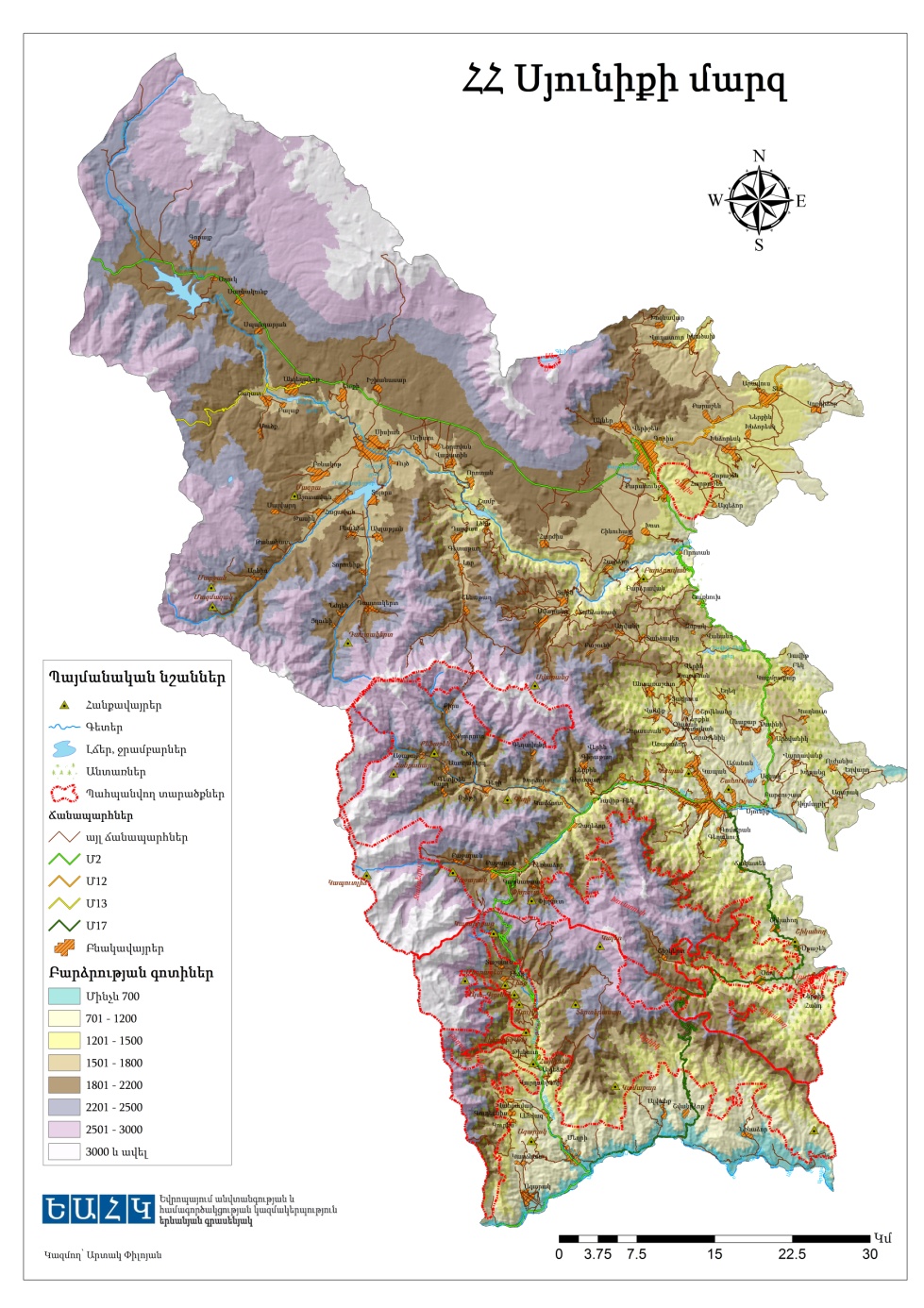 Մարզի տարածքը կազմում է 4506 քառ. կմ, ՀՀ տարածքի 15.1 %-ը: Սահմանի երկարությունը՝ 472 կմ, որից՝ 110 կմ Ադրբեջանի հանրապետության (Նախիջևանի ինքնավար մարզ) հետ արևմուտքում, 42 կմ՝ Իրանի Իսլամական Հանրապետության հետ հարավում, 272 կմ Լեռնային Ղարաբաղի Հանրապետության հետ արևելքում և 48 կմ ՀՀ Վայոց Ձորի մարզի հետ՝ հյուսիսում: Սյունիքի մարզը ներառում է Կապանի, Գորիսի, Սիսիանի և Մեղրու շրջանները:ՀՀ Սյունիքի, Վայոց Ձորի, Արարատի մարզերի հողային հաշվեկշիռը բերված է հավելված 1-ում:Սյունիքն օգտակար հանածոներով  Հանրապետության ամենահարուստ մարզն է։ Հանրահայտ են Քաջարանի, Կապանի, Ագարակի, Դաստակերտի, Լիճքի, Սվարանցի մոլիբդենի, պղնձի, ոսկու և հազվագյուտ այլ մետաղների հանքավայրերը, որոնցից շահագործվում են Քաջարանի, Կապանի, Ագարակի, Լիճքի հանքավայրերը: Զգալի են բազալտի, մարմարի, կրի, կավի պաշարները,  հիդրոէներգետիկ մեծ ռեսուրսներ,  հողեր, հարուստ անտառներ և ալպյան մարգագետիններ։Սյունիքի մարզում կան շուրջ 170 մեծ և փոքր գետեր, որոնցից առավել խոշորներն են Որոտանը, Ողջին և Մեղրիգետը: Մարզի ջրամբարներն են Սպանդարյանի (ջրատարողությունը՝ 257 միլիոն մլն մ3), Տոլորսի (96, 8 միլիոն մլն մ3), Շամբի(13, 6 միլիոն մլն մ3), Անգեղակոթի (3.4մլն մ3) և Գեղիի (15 միլիոն մլն մ3) ջրամբարները:Սյունիքի մարզը զբաղեցնում է Զանգեզուր բնաշխարհի տարածքը, որը ներառում է Որոտան, Ողջի գետերի վերին ու միջին հոսանքների ավազանը և Զանգեզուրի՝ Մեծ Կովկասից հետո Անդրկովկասում ամենաբարձր լեռնաշղթայի, արևելյան լանջերը։ Մարզի ամենաբարձր լեռնագագաթը Կապուտջուղն է (3904մ), իսկամենացածր վայրը՝ Մեղրու կիրճը (Արաքսի հովիտ,  380մ)։ Տարածքի մակերևույթի միջին բարձրությունը կազմում է 2200մ, որը գերազանցում է միջին հանրապետական ցուցանիշը 350 մետրով։Սյունիքի մարզում, ըստ բարձունքային գոտիականության, հերթափոխվում են Հանրապետության տարածքին բնորոշ կլիմայի գրեթե բոլոր տեսակները՝ չոր մերձարևադարձային, չափավոր տաք, բարեխառն, ցուրտ լեռնային և ձյունամերձ։ Սյունիքում է գտնվում Հանրապետության ամենատաք վայրը՝ Մեղրու ցածրադիր գոտին։ Արևափայլքի տարեկան տևողությունը տատանվում է 2120 ժամից (Գորիս) մինչև 2700 ժամի (Մեղրի) սահմաններում։ Տարվա ամպամած օրերի միջին թիվը կազմում է 40 օր։ Օդի միջին ջերմաստիճանը հունվարին 0.9 ՛C-ից (Մեղրի) - 9.8 ՛C է (Գորայք), հուլիս-օգոստոսին՝ 13.9-25.4՛C։ Տեղումների տարեկան քանակը տատանվում է 161 մմ (Մեղրի) մինչև 826 մմ (Սիսիանի լեռնանցք)։ Տեղումների առավելագույն մասը դիտվում է մայիսին, նվազագույնը՝ օգոստոսին։Բնական հուշարձաններից հայտնի են Գորիսի և Խնձորեսկի «բուրգերն» ու քարայրերը, Շաքիի ջրվեժը (18մ)`  Փոքր Կովկասի ամենաբարձր ջրվեժը, Որոտանի և Ողջիի կիրճերը, «Սատանի կամուրջը», Ծավի` աշխարհի ամենամեծ բնական սոսիների ռելիկտային պուրակը (60 հա), Շիկահողի արգելոցը, Մթնաձորի անտառը։ Պատմամշակութային հուշարձանների մեջ հայտնիներից են Զորաց քարերի հնագույն աստղադիտարանը, Բաղաբերդի, Հալիձորի, Որոտնաբերդի ամրոցները, Տաթևի, Որոտնա, Բղենու վանքերը, Վահանավանքի և Երիցվանքի վանական համալիրները, Աղիտուի դամբարանային հուշարձանը, Սիսիանի նեոլիթի ժամանակաշրջանի դամբարանաբլուրը:Մարզի տնտեսության ընդհանուր ծավալում գերակշռողը արդյունաբերության և գյուղատնտեսության ճյուղերն են, համապատասխանաբար 61,9 և 23,8 տոկոս:Սյունիքի մարզը գտնվում է 0,2-0,4g առավելագույն հորիզոնական արագացման գոտում՝ ըստ ՀՀ տարածքի սեյսմաշրջանացման քարտեզի (տես՝ http://www.nssp-gov.am/uxe5_2.htm):Սյունիքի վերաբերյալ սոցիալ-տնտեսական բոլոր ցուցանիշները տրված են իրավիճակի վերլուծության համապատասխան ոլորտների վերլուծական հատվածներում:3.2. ԺողովրդագրությունՀՀ Սյունիքի մարզը հանդիսանում է Հայաստանի ոչ խիտ բնակեցված մարզերից մեկը (բնակչության խտությունը՝ 31 մարդ/քառ.կմ)։ ՀՀ Սյունիքի մարզի մշտական բնակչությունը 2015թ-ին կազմել է 139,4 հազ. մարդ, որից 94 հազարը քաղաքաբնակ` /67,4%/, մնացածը 45,4 հազարը`/32,6%/ գյուղաբնակ: Տղամարդիկ կազմում են բնակչության 50,93%-ը, կանայք` 49,07%-ը:ՀՀ Սյունիքի մարզի մշտական բնակչությունը 2011-2015թթ  ժամանակահատվածում  նվազել է 8,89 %-ով,  153 հազարից հասել է 139,4 հազարի՝ 01.01.2016թ. դրությամբ:Գծապատկեր 1 Սյունիքի, Վայոց Ձորի և Արարատի մարզերի բնակչությունը, 2011-2015թթ. (հազար)Աղբյուրը՝ ԱՎԾ տվյալների հիման վրա կատարված վերլուծություն, Հայաստանի ժողովրդագրական ժողովածու 2016, էջ 41:Հղումը՝ http://armstat.am/file/article/demog_2016_2.pdfՍյունիքի մարզում բնական աճը զիջում է ինչպես ՀՀ ցուցանիշը, այնպես էլ Արարատի և Վայոց Ձորի մարզերի ցուցանիշը: Աղյուսակ 1 ՀՀ, Սյունիքի, Արարատի, Վայոց Ձորի մարզերի բնակչության բնական աճը 2013-2015թթ., պրոմիլԱղբյուրը՝ ԱՎԾ տվյալների հիման վրա կատարված վերլուծություն, Հայաստանի Հանրապետության մարզերը և Երևան քաղաքը թվերով, 2016, էջ 22:Հղումը՝ http://armstat.am/am/?nid=82&id=18472012-2015թթ. ՀՀ մեկնած և չվերարադարձած  անձանց 2,4 %-ը Սյունիքի, 7,2 %-ը՝ Արարատի, 2,7%-ը՝ Վայոց Ձորի մարզերից են (աղբյուրը՝ http://armstat.am/file/article/demog_2016_7.pdf):Սյունիքի մարզում  2015թ-ին 2011թ-ի համեմատ ավելի շատ նվազել է քաղաքային բնակչությունը, քան գյուղականը: Բնակչության ընդհանուր թվի և գյուղական բնակչության մարզային միջին ցուցանիշից առավել ցածր ցուցանիշ գրանցվել է միայն Գորիսի տարածաշրջանում, քաղաքային բնակչության միջին ցուցանիշից ՝ Կապանի տարածաշրջանում:Աղյուսակ 2 ՀՀ Սյունիքի մարզի բնակչության 2011թ. և 2015թ. համեմատությունը՝ ըստ տարածաշրջանների և բնակավայրերի:Աղբյուրը՝ ԱՎԾ տվյալների հիման վրա կատարված վերլուծություն, Հայաստանի Հանրապետության մարզերը և Երևան քաղաքը թվերով, 2016, էջ 19, և Հայաստանի Հանրապետության մարզերը և Երևան քաղաքը թվերով, 2012, էջ 19:Հղումը՝ http://armstat.am/file/article/demog_2016_2.pdfՀայաստանի Հանրապետության, Սյունիքի, Վայոց Ձորի, Արարատի մարզերի բնակչության սեռատարիքային կազմը 2015թ դրությամբ, տոկոսով արտահայտված, ներկայացված է աղյուսակում: Աղյուսակ 3 ՀՀ, Սյունիքի, Վայոց Ձորի, Արարատի մարզերի  բնակչության սեռատարիքային կազմի կառուցվածքը տոկոսներով, 2015թ.Աղբյուրը՝ ԱՎԾ տվյալների հիման վրա կատարված վերլուծություն, Հայաստանի Հանրապետության մարզերը և Երևան քաղաքը թվերով, 2016, էջ 258, 309, 318:Հղումը՝ http://armstat.am/file/article/demog_2016_2.pdfՀայաստանի Հանրապետության, ՀՀ մարզերի, Սյունիքի, Վայոց Ձորի, Արարատի մարզերի բնակչության խտությունը 2015թ դրությամբ, ներկայացված է աղյուսակում:Աղյուսակ 4 ՀՀ, ՀՀ մարզերի, Սյունիքի, Վայոց Ձորի, Արարատի մարզերի  բնակչության խտությունը 2015թ. դրությամբԱղբյուրը՝ ԱՎԾ տվյալների հիման վրա կատարված վերլուծություն, Հայաստանի Հանրապետության մարզերը և Երևան քաղաքը թվերով, 2016, էջ 18:Հղումը՝ http://armstat.am/am/?nid=82&id=18473.3. Քաղաքային զարգացումՍյունիքի  մարզում 2016թ. հունվարի 1-ի դրությամբ կա 7 քաղաքային և 95 գյուղական համայնք:Կապան քաղաքը Սյունիքի մարզկենտրոնն է, մշտական բնակչության թվաքանակը 2016թ. հունվարի 01-ի դրությամբ կազմում է 42640 մարդ, տնտեսության առաջատար ճյուղն արդյունաբերությունն է, ընդհանուր ծավալում գերակշռողը հանքարդյունաբերությունն է, որից կարևորագույններն են գունավոր և ազնիվ մետաղների արդյունահանումը: Որոշակի տեսակարար կշիռ ունեն նաև մշակող արդյունաբերությունը (սննդամթերքի, կարի, ոչ հանքային շինանյութերի, ալյումինե և մետաղապլաստիկ իրերի, բնափայտի մշակման ու փայտե արտադրատեսակների, կահույքի և սարքավորանքի արտադրության) և էլեկտրաէներգիայի արտադրությունը: Երևանից մինչև ԻԻՀ ամենամեծ քաղաքն է:Քաջարան քաղաքը  (մշտական բնակչության թվաքանակը 2016թ. հունվարի 01-ի դրությամբ կազմում է 7061 մարդ) ՀՀ գունավոր մետալուրգիայի կենտրոնն է` պղնձի և մոլիբդենի հզոր հումքային բազա հանդիսացող հազվագյուտ հանքավայրի շահագործման հիման վրա: Տնտեսության հիմնական և առաջատար ճյուղը հանքարդյունաբերությունն է: Քաղաքի տնտեսության մեջ իր բաժինն ունի նաև մշակող արդյունաբերությունը, որում առանձնանում են սննդամթերքի և պատրաստի մետաղե արտադրատեսակների արտադրությունը: Գորիս քաղաքի (մշտական բնակչության թվաքանակը 2016թ. հունվարի 01-ի դրությամբ կազմում է 20342 մարդ) տնտեսության հիմնական ճյուղն արդյունաբերությունն է: Հիմնականում զարգացած են էլեկտրաէներգիայի արտադրությունը, սննդամթերքի, մանածագործական արտադրատեսակների, կարի, ալյումինե և մետաղապլաստե իրերի, բնափայտի մշակման ու փայտե արտադրատեսակների և էլեկտրասարքավորանքի արտադրությունները: ՀՀ ավանդական փառատոնների մայրաքաղաքն է, կարող է դառնալ զբոսածրջային կենտրոն:Սիսիան քաղաքի (մշտական բնակչության թվաքանակը 2016թ. հունվարի 01-ի դրությամբ կազմում է 14856 մարդ) տնտեսության ծավալում գերակշռողն էլեկտրաէներգիայի արտադրությունն է, որոշակի տեսակարար կշիռ ունեն նաև սննդամթերքի և այլ ոչ մետաղական հանքային արտադրատեսակների արտադրությունները: Մեղրի քաղաքի (մշտական բնակչության թվաքանակը 2016թ. հունվարի 01-ի դրությամբ կազմում է 4542 մարդ)  տնտեսության ընդհանուր ծավալում գերակշռողը մշակող արդյունաբերությունն է: Որոշակի տեսակարար կշիռ ունեն էլեկտրաէներգիայի և մրգերի պահածոների ու հյութերի արտադրությունը: Կարող է դառնալ մրգերի պահածոների, հյութերի արտադրության կենտրոն իր և հարակից գյուղրի համար:Ագարակ քաղաքի (մշտական բնակչության թվաքանակը 2016թ. հունվարի 01-ի դրությամբ կազմում է 4284 մարդ)  տնտեսության առաջատար ճյուղը հանքարդյունաբերությունն է, որից կարևորագույնը գունավոր մետաղների արդյունահանումն է: Քաղաքի տնտեսության զարգացումը կապված է պղնձամոլիբդենային արտադրության հետ: Ագարակում են գտնվում Հայաստան-Իրան սահմանային և մաքսային կետերը:Դաստակերտ քաղաքը (մշտական բնակչության թվաքանակը 2016թ. հունվարի 01-ի դրությամբ կազմում է 4284 մարդ), Սյունիքի և ՀՀ ամենափոքր քաղաքային համայնքն է: ԽՍՀՄ տարիներին տնտեսության առաջատար ճյուղը հանքարդյունաբերությունն էր, ներկայումս աշխատանքներ են տարվում պղնձի և մոլիբդենի հանքերը վերագործարկելու համար:ՀՀ Սյունիքի, Վայոց Ձորի, Արարատի մարզերի քաղաքների վերաբերյալ որոշ ցուցանիշներ բերված են հավելված 2-ում:Գծապատկեր 2 ՀՀ, ՀՀ մարզերի, Սյունիքի, Վայոց Ձորի, Արարատի մարզերի քաղաքների բնակչության թվի փոփոխությունները 2011 – 2015թթ.ընթացքում (2011 արժեքը =100%)Աղբյուրը. ԱՎԾ տվյալների հիման վրա կատարված վերլուծություն, Հայաստանի Հանրապետության մարզերը և Երևան քաղաքը թվերով, 2016, էջ 20, և Հայաստանի Հանրապետության մարզերը և Երևան քաղաքը թվերով, 2012, էջ 20:Հղումը՝ http://armstat.am/file/article/demog_2016_2.pdf3.4. Տրանսպորտ, կապ և տեղեկատվությունՍյունիքի մարզը ամբողջապես կախված է ճանապարհային փոխադրումներից, չկան երկաթուղիներ և գործող օդանավակայաններ: Գծապատկեր 3 Ընդհանուր օգտագործման ավտոմոբիլային տրանսպորտի բեռնաշրջանառության ծավալը, մլն.տոննա-կմ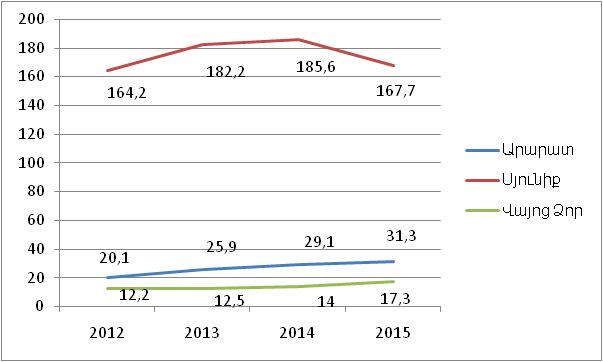 Աղբյուրը՝ ԱՎԾ տվյալների հիման վրա կատարված վերլուծություն, Հայաստանի Հանրապետության մարզերը և Երևան քաղաքը թվերով, 2016, էջ 53:Հղումը՝ http://armstat.am/file/article/marz_2016_13.pdfՍյունիքում նշյալ ցուցանիշը կազմում է ՀՀ ցուցանիշի մոտ 19,5 տոկոսը:Գծապատկեր 4 Ընդհանուր օգտագործման ավտոմոբիլային տրանսպորտի ուղևորաշրջանառության ծավալը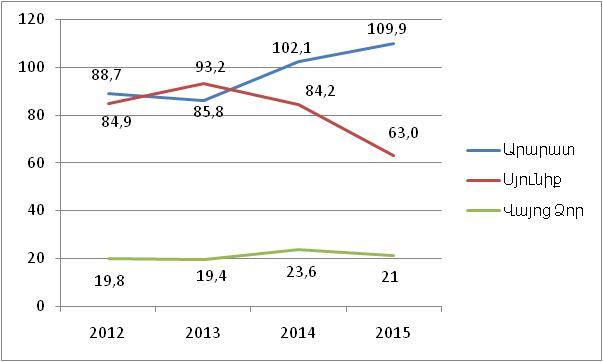 Աղբյուրը՝ ԱՎԾ տվյալների հիման վրա կատարված վերլուծություն, Հայաստանի Հանրապետության մարզերը և Երևան քաղաքը թվերով, 2016, էջ 53:Հղումը՝ http://armstat.am/file/article/marz_2016_13.pdfՍյունիքում նշյալ ցուցանիշը վերջին 5 տարիներին նվազել է շուրջ 26 տոկոսով:Տրանսպորտի տեսանկյունից տարածքների միջև տարբերությունները գնահատելու համար ավելի պատշաճ տեղեկատվություն հնարավոր է ստանալ բնակչության թվին ու բաշխվածությանը համեմատ ճանապարհների հասանելիության գնահատման միջոցով: Համեմատությունը, որն ընդգրկում է ճանապարհային երթևեկության տևողությունն ու ազդակիր բնակչության քանակը, նախանշում  է այն մարզերը, որտեղ ճանապարհների մատչելիության բարելավումն ամենաանհրաժեշտն է, դրանց թվում է նաև Սյունիքի մարզը: Նշվածով հաստատվում է Հյուսիս-Հարավ առանցքով ճանապարհաշինության կարևորությունը:Աղյուսակ 5 Ներհամայնքային և միջհամայնքային ճանապարհների մատչելիությունն` ըստ մարզերի ու բնակչության թվի, 2015թ.Նշում. Ներհամայնքային ճանապարհների մատչելիությունը հաշվարկվում է ըստ ճանապարհային երթևեկության տևողության դեպի հարևան համայնքներ կամ Երևան և ըստ բնակչության թվի:Աղբյուրը՝ ՀՀ 2016-2025թթ տարածքային զարգացման ռազմավարություն, էջ18:Հղումը՝ https://www.e-gov.am/u_files/file/decrees/arc_voroshum/2016/07/ardzanagrayinNrq064.pdfՄեղրիում և Տաթևում նախատեսվում է ներհամայնքային ուղևորափոխադրումների կազմակերպում համայնքների կողմից արտաքին գրանտային ֆինանսավորման ներգրավմամբ, որի արդյունքների դրական լինելու պարագայում կարելի է փորձը տարածել այլ համայնքների վրա:Մարզում ուղևորա- և բեռնափոխադրումները կազմակերպվում են մասնավոր ընկերությունների կողմից: Մարզում թվով 33 երթուղիներից ներկայումս սպասարկում իրականացվում է 11 երթուղիներում, իսկ մնացած 22-ում սպասարկում չի իրականացվում մրցույթներին հայտատուների բացակայության պատճառով:Միջպետական և մարզային ենթակայության  ճանապարհների զգալի մասը անցնում է ձմեռային կլիմայական պայմաններ ունեցող լեռնային և բարձր լեռնային գոտիներով, ձմեռը հաճախակի դառնում են դժվարանցանելի, երթևեկության տևողությունը էապես ավելանում է: Հեռանկարում քննարկման առարկա կարող է դառնալ օդանավակայանների շահագործումը և երկաթուղու կառուցումը: Հեռահաղորդակցություն: Մարզի տարածքում բջջային հեռախոսակապը և շարժական ինտերնետ կապը ապահովվում է հանրապետություն գործող բոլոր օպերատորների կողմից, այն է՝ “Արմենթել” ՓԲԸ (Beeline ապրանքանիշ), “Ղ-Տելեկոմ” ՓԲԸ (Վիվա սելլ / ՄՏՍ ապրանքանիշ) և “ՅՈՒՔՈՄ” (Ucom ապրանքանիշ): Մարզի բնակավայրերը 98 տոկոսով ապահովված են ինտերնետ ծածկույթով /օպտիկամանրաթելային և եթերային - շարժական/: Ինտերնետի որակը հիմնականում բավարար է: Բջջային օպերատորների ծածկույթի քարտեզը:       Vivacell                 Ucom               Beeline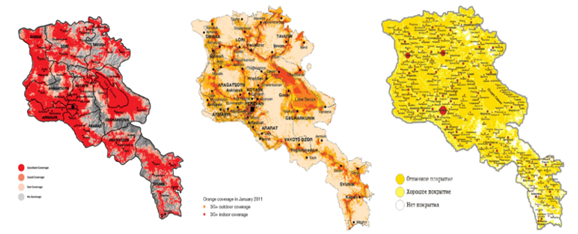 Աղբյուրը՝ Բջջային օպերատորների հաշվետվություններ:Մարզում լարային հեռախոսակապ ապահովում է “Արմենթել” ՓԲԸ (Beeline ապրանքանիշ) և «ՋԻԷՆՍԻ-ԱԼՖԱ» ՓԲԸ-ն (Ռոստելեկոմ ապրանքանիշ): Լարային հեռախոսակապով ապահովված են մարզի բնակավայրերի 85 տոկոսը:Մարզի 129 բնակավայրերում գործում է “Հայփոստ” ՓԲԸ մասնաճյուղերը, ապահովելով մարզի համայնքների 100 տոկոս ծածկույթը:ՀՀ Սյունիքի մարզում եթերային հեռուստահաղորդումներն իրականացվում են “Հայաստանի հեռուստատեսային և ռադիոհաղորդիչ ցանց” ՓԲԸ Սիսիանի, Գորիսի և Կապանի տարածքային բաժնի կողմից, ապահովելով մարզի բնակավայրերի 90% ծածկույթը:Հեռարձակվում է թվային 8 ծրագիր, ինչպես նաև մարզային “Սոսի TV” և Կապանում՝ կաբելային “Խուստուփ TV” տեղական ծրագրերը: Մարզի ամբողջ տարածքը ընդգրկվել է թվային հեռուստահաղորդումների ծածկույթում: Հեռարձակվում է նաև “Հանրային ռադիոն”, որը հասանելի է մարզի բոլոր բնակավայրերում: 3.5. Հանրային ենթակառուցվածքներՃանապարհներ։ Սյունիքի մարզն ընդգրկում է 359.6 կմ միջպետական նշանակության, 166.25 կմ հանրապետական նշանակության և 515.2 կմ մարզային /տեղական/ նշանակության ընդհանուր օգտագործման ավտոմոբիլային ճանապարհներ: Աղյուսակ 6 Մարզում ճանապարհային ցանցի խտությունըՀՀ Սյունիքի մարզով են անցնում Մ-2 Երևան-Մեղրի-Իրանի Իսլամական Հանրապետություն միջպետական ճանապարհը, որին Գորիս քաղաքին մոտ միանում է ՀՀ-ն Արցախին կապող հիմնական ճանապարհը:  Մ-2 ավտոճանապով են իրականացվում Իրանի Իսլամական Հանրապետությունից ներմուծվող և արտահանվող ՀՀ բեռնափոխադրումները։Վերլուծությունները թույլ են տալիս ենթադրելու, որ Երևանից հարավային ուղղությամբ ճանապարհների տեսակարար կշիռը ՀՀ-ում աստիճանաբար ավելանում է, իսկ կապիտալ նորոգված ճանապարհների տեսակարար կշիռը՝ նվազում:Գծապատկեր 5 Սյունիքի, Վայոց Ձորի և Արարատի մարզերի ընդհանուր օգտագործման ավտոմոբիլային ճանապարհների կշիռը ՀՀ-ում և կապիտալ նորոգման աստիճանըԱղբյուր՝ ՀՀ Կառավարության 13.02.2014թ.  N 265-Ն որոշում, մարզպետարանների վերլուծություններ:Որպես ճանապարհաշինական ենթակառուցվածքների բարելավում անհրաժեշտ է նշել Հյուսիս-Հարավ ճանապարհի կառուցման գործընթացը, որն էական ազդեցություն կունենա բեռնա և ուղևորափոխադրումների ժամանակի կրճատման, հետևաբար՝ ինքնարժեքի նվազեցման վրա:Օդային տրանսպորտ: Սյունիքի մարզում գործող օդանավակայաններ չկան, նախկինում օդանավակայաններ էին գործում Կապան, Սիսիան, Գորիս, Մեղրի քաղաքներում, նախատեսվում է փոքր ավիացիայի միջոցով վերագործարկել  Կապանի օդանավակայանը:Էներգետիկ ենթակառուցվածքներ: Մարզի բոլոր բնակավայրերը միացված են էլեկտրական ցանցերին և ապահովված են հիմնականում անխափան և առանց լուրջ վթարների էլեկտրամատակարարմամբ: Մարզում առկա է էլեկտրաէներգիայի բաշխման զարգացած ցանց, որը միացված է նաև ԻԻՀ-ը և Արցախին:Մարզի տարածքում գործում են Որոտանի ՀԷԿ-երի համակարգը,  50 ՓՀԷԿ-եր, կառուցման փուլում են 20 ՓՀԷԿ-եր: Ներկայումս ՀՀ հիդրոէնէրգետիկական հզորությունների 31%, և ՓՀԷԿ-երի հզորությունների 23% Սյունիքի մարզում է: Սիսիանի տարածաշրջանի Քար-Քար տեղամասում իրականացվում են ուսումնասիրություններ՝  երկրաջերմային էներգիայի արտադրության նպատակով: Մարզի ողջ տարածքով է անցնում Իրան - Հայաստան գազատարը, սակայն եթե հանրապետությունում գազամատակարարումը ավարտվել է համայնքների 90%-ում, ապա Սյունիքում այն կազմում է 35%: Ընդ որում այն իրականացվել է մարզի համեմատաբար խոշոր բնակավայրերում` Կապան, Գորիս, Սիսիան, Քաջարան քաղաքներում: Ներկայումս իրականացվում է Ագարակ, Մեղրի քաղաքների գազիֆիկացման ծրագիրը:	Արտադրական կարիքների համար տրամադրված գազի տեսակարար կշռի և արդյունաբերական արտադրանքի տեսակարար կշռի հարաբերությամբ Սյունիքի մարզի ցուցանիշը ՀՀ-ում ամենափոքրն է:Գծապատկեր 6 ՀՀ-ում ըստ մարզերի և Երևան քաղաքի արտադրական կարիքների համար տրամադրված գազի տեսակարար կշռի և արդյունաբերական արտադրանքի տեսակարար կշռի հարաբերությունը:Աղբյուրը՝ ԱՎԾ տվյալների վերլուծություն, ՀՀ բնակարանային ֆոնդը և կոմունալ տնտեսությունը 2015թ., էջ 172, և Հայաստանի Հանրապետության մարզերը և Երևան քաղաքը թվերով, 2016, էջ27:Հղումը՝ http://armstat.am/file/article/b_f_2016_5.pdf և http://armstat.am/file/article/marz_2016_10.pdfԿեղտաջրերի և կոշտ թափոնների կառավարման ենթակառուցվածքներ։ ՀՀ Սյունիքի մարզի, ինչպես և Վայոց Ձորի և Արարատի մարզի բոլոր քաղաքներն ունեն կոյուղու համակարգ, սակայն մաքրում իրականացվում է միայն Քաջարան քաղաքում, որը սպասարկում է մարզի բնակչության 5 %, մնացած քաղաքների կոյուղին միացված է հոսող գետերին: Գծապատկեր 7 ՀՀ, Սյունիքի, Վայոց Ձորի և Արարատի մարզերի կոյուղու համակարգի մաշվածության աստիճանը:Աղբյուրը՝ ԱՎԾ տվյալների վերլուծություն, ՀՀ բնակարանային ֆոնդը և կոմունալ տնտեսությունը 2015թ., էջ 160:Հղումը՝ http://armstat.am/am/?nid=82&id=1829Մարզի 6 քաղաքային և 8 գյուղական բնակավայրերում, որոնցում բնակվում են մարզի 72 % բնակչությունը աղբահանությունն իրականացվում է մասնագիտացված կազմակերպությունների կողմից: 6 քաղաք /Կապան, Քաջարան, Սիսիան, Գորիս, Մեղրի, Ագարակ/ ունեն աղբահանության համար նախատեսված մասնագիտացված մեքենաներ, որոնցով սպասարկում են մարզի բնակչության 67 %: Աղբահանություն կազմակերպող համայնքներում հավաքված աղբը տեղափոխվում է բաց աղբավայրեր: Մարզում կոշտ թափոնների վերամշակման գործարաններ չկան:Սյունիքի մարզում գործում է 6 աղբավայր, որոնք կառավարվում են համայնքների կողմից, վտանգավոր թափոնների կառավարումն իրականացվում է մասնավոր ընկերության կողմից:Գծապատկեր 8 Կազմակերպություններում առաջացած թափոններ 1 քառ. կմ -ի հաշվով՝ համեմատած ազգային միջինի հետ:Աղբյուրը՝ ԱՎԾ տվյալների վերլուծություն, Շրջակա միջավայրը և բնական պաշարները ՀՀ-ում 2015թ, էջ 66-67:Հղումը՝ http://armstat.am/file/article/eco_book_2015_10.pdfՍյունիքի մարզի ցուցանիշը պայմանավորված է լեռնահանքային արդյունաբերության ձեռնարկությունների գործունեությամբ:Ջրամատակարարում։ Սյունիքի մարզի բոլոր բնակավայրերը ունեն կայուն ջրամատակարարում: Բոլոր համայնքներում ջրամատակարարման և ջրահեռացման համակարգերի շահագործումն իրականացվում է “Հայջրմուղկոյուղի” ՓԲԸ-ի համապատասխան տեղամասերի կողմից: Սյունիքի մարզի բնակչության 90 % ունի 8 և ավելի ժամ ջրամատակարարում:3.6. Ներքին արտադրանք և եկամուտներՈրևէ տարածքի տնտեսական զարգացման մասին խոսելիս, մեկ շնչի հաշվով համախառն ներքին արդյունքը (ՀՆԱ-ն) ամենաօգտագործված ցուցանիշներից մեկն է: Տարածքային անհամաչափությունները Հայաստանում ակնհայտ են, թեև անհամաչափությունը Հայաստանի բոլոր տասը մարզերի և Երևանի միջև չնչին չափով նվազել է 2009-2014թթ. ժամանակահատվածում:Գծապատկեր 9 Հայաստանի Հանրապետության ՀՆԱ-ի տարածքային մասնաբաժինները, 2009թ. և 2014թ.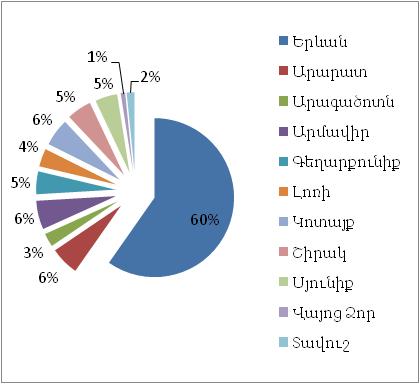 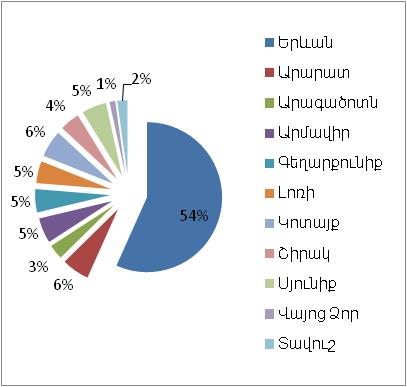 Աղբյուրը՝ ՀՀ 2016-2025թթ տարածքային զարգացման ռազմավարություն:  Գծապատկեր 10 Մեկ շնչի հաշվով ՀՆԱ-ն՝ 2009 և 2014թթ.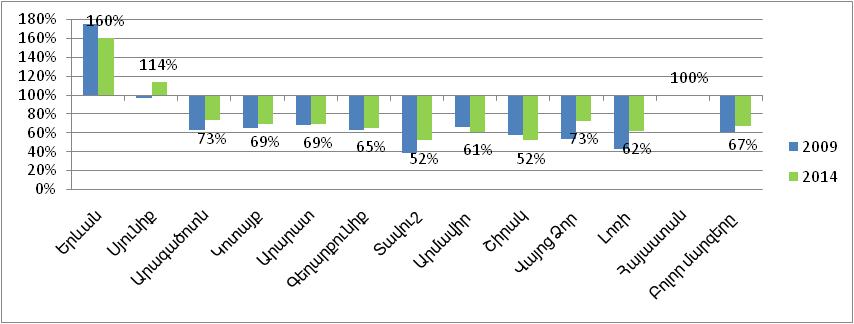 Աղբյուրը՝ ՀՀ 2016-2025թթ տարածքային զարգացման ռազմավարություն:Հղումը՝ https://www.e-gov.am/u_files/file/decrees/arc_voroshum/2016/07/ardzanagrayinNrq064.pdfՄեկ շնչի հաշվով ՀՆԱ-ն 2015թ. 2009թ. համեմատ Սյունիքում աճել է 3.37 անգամ, Վայոց Ձորում՝ 2.85 անգամ, Արարատում՝ 2.33 անգամ: Գծապատկեր 11 Մեկ շնչի հաշվով ՀՆԱ-ն, որպես ազգային միջինի  %, 2015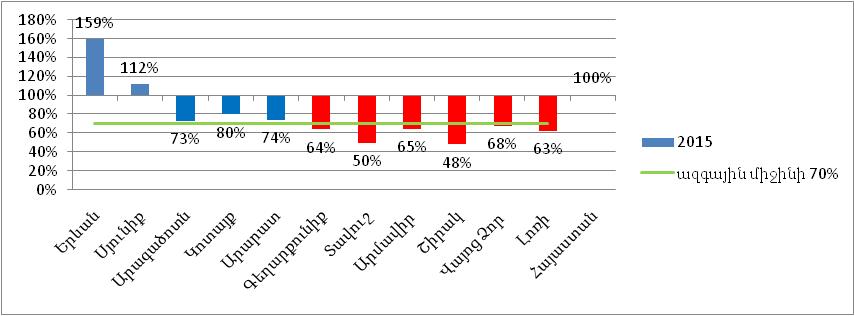 Աղբյուրը՝ ՀՀ 2016-2025թթ տարածքային զարգացման ռազմավարություն:Հղումը՝ https://www.e-gov.am/u_files/file/decrees/arc_voroshum/2016/07/ardzanagrayinNrq064.pdfԳծապատկեր 12 Միջին ամսական անվանական աշխատավարձը՝ արտահայտված երկրի միջինի տոկոսային հարաբերությամբ, 2011 – 2015թ.Աղբյուրը՝ ԱՎԾ տվյալների հիման վրա կատարված վերլուծություն, Հայաստանի Հանրապետության մարզերը և Երևան քաղաքը թվերով, էջ 98-99:Հղումը՝ http://armstat.am/file/article/sv_12_15a_142.pdfՍյունիքի մարզում պետական հատվածում աշխատողների աշխատավարձերը հանրապետության պետական հատվածում առկա միջին ցուցանիշից շուրջ 30% ցածր են, իսկ ոչ պետական հատվածում շուրջ 50% բարձր քան հանրապետության ոչ պետական հատվածում առկա աշխատավարձերը: Մարզում ոչ պետական հատվածում միջին աշխատավարձը գերազանցում է պետական հատվածի աշխատավարձերը շուրջ 2.4 անգամ:Գծապատկեր 13 Տնային տնտեսությունների դրամական եկամուտները՝ արտահայտված երկրի միջինի տոկոսային հարաբերությամբ,Աղբյուրը՝  ԱՎԾ տվյալների հիման վրա կատարված վերլուծություն, Հայաստանի Հանրապետության մարզերը և Երևան քաղաքը թվերով, էջ 218:Հղումը՝ http://armstat.am/file/article/marz_2016_20.pdfԳծապատկեր 14 ՀՀ, Սյունիքի, Վայոց Ձորի, Արարատի մարզերի տնային տնտեսությունների դրամական եկամուտների աղբյուրներըԱղբյուրը՝  ԱՎԾ տվյալների հիման վրա կատարված վերլուծություն, Հայաստանի Հանրապետության մարզերը և Երևան քաղաքը թվերով, էջ 218:Հղումը՝ http://armstat.am/file/article/marz_2016_20.pdfՄիջին ամսական անվանական աշխատավարձը Սյունիքում ամենաբարձրն է՝ լեռնահանքային արդյունաբերության հաշվին: Այս և հաջորդ բոլոր ցուցանիշներով Սյունիքը ՀՀ-ում զբաղեցնում է առաջատար դիրքեր, սակայն այդ ցուցանիշները բացարձակ կախվածության մեջ են լեռնահանքային արդյունաբերությունից: Սյունիքի տնտեսությունը կարիք ունի դիվերսիֆիկացման, քանի որ տնտեսության մեկ ճյուղից բարձր կախվածությունը առաջացնում է ռիսկեր և խնդիրներ: Չնայած մարզում տարածաշրջանների կտրվածքով պաշտոնական վերլուծություններ չեն իրականացվում, սակայն ակնհայտ է, որ մարզի բաձր ցուցանիշները ապահովվում են այն տարածաշրջաններու, որտեղ զարգացած է լեռնահանքային արդյունաբերությունը:3.7. Զբաղվածություն2015թ-ին, Սյունիքի տնտեսապես ակտիվ բնակչությունը կազմել է 55100 մարդ կամ  68.3%: Այս տվյալի հիմքում դիտարկվում են լուրջ տարբերություններ տղամարդկանց (86.2%) և կանանց (52%), ինչպես նաև քաղաքային (63.2%) և գյուղական (78.4%) տարածքների միջև: Հարկ է նշել, որ դիտարկվող մարզերից միայն Սյունիքում և միայն կանանց տնտեսական ակտիվությունն է ցածր հանրապետական միջինից(54.3%):Տնտեսապես ակտիվ բնակչության քանակությունը Սյունիքի մարզում նվազում է, և 69.5 հազարից (հանրապետության 5.0% ակտիվ բնակչության) հասել է 55.1 հազար մարդ (հանրապետության ակտիվ բնակչության 4.2%):Գծապատկեր 15 ՀՀ-ում, Սյունիքի, Վայոց Ձորի և Արարատի մարզերում տնտեսական ակտիվության մակարդակը, ընդհանուր, ըստ սեռի ու ըստ բնակավայրի տեսակի  (%), 2015թ.Աղբյուրը՝  ԱՎԾ տվյալների հիման վրա կատարված վերլուծություն, Հայաստանի Հանրապետության մարզերը և Երևան քաղաքը թվերով, էջ 87:Հղումը՝ http://armstat.am/file/article/marz_2016_16.pdf2015թ-ին, Սյունիքում գործազրկության մակարդակը կազմում էր 15.7% (տղամարդիկ՝ 18%, կանայք՝ 12.2%): Հատկանշական է, որ զարգացած լեռնահանքային արդյունաբերություն ունեցող Սյունիքում տղամարդկանց գործազրկության մակարդակը (18%), բարձր է ՀՀ ցուցանիշից (17.6%):Գծապատկեր 16 ՀՀ-ում, Սյունիքի, Վայոց Ձորի և Արարատի մարզերում գործազրկության մակարդակը, ընդհանուր, ըստ սեռի ու ըստ բնակավայրի տեսակի  (%), 2015թ.Աղբյուրը Աղբյուրը՝  ԱՎԾ տվյալների հիման վրա կատարված վերլուծություն, Հայաստանի Հանրապետության մարզերը և Երևան քաղաքը թվերով, էջ 93:Հղումը՝ http://armstat.am/file/article/marz_2016_16.pdfՍյունիքում 2015թ.-ին 2011 թ. համեմատ գործազրկությունն անհամեմատ ավելի շատ է աճել, քան դիտարկվող այլ մարզերում և ՀՀ-ում:Գծապատկեր 17 ՀՀ-ում, Սյունիքի, Վայոց Ձորի և Արարատի մարզերում գործազրկության մակարդակի փոփոխությունը 2015թ.-ին 2011թ. համեմատ  (%), 2015թ.Աղբյուրը Աղբյուրը՝  ԱՎԾ տվյալների հիման վրա կատարված վերլուծություն, Հայաստանի Հանրապետության մարզերը և Երևան քաղաքը թվերով, էջ 93:Հղումը՝ http://armstat.am/file/article/marz_2016_16.pdfՈչ ֆորմալ զբաղվածությունը ՀՀ-ում կազմում է 42.45%: Ութ մարզերում ոչ պաշտոնական զբաղվածության հարաբերական ծավալը գերազանցում է միջինը: Դիտարկվող մարզերից միայն Սյունիքում է, որ այդ ցուցանիշը ցածր է 35%-ից: Այս երևույթը հիմնականում պայմանավորված է գյուղատնտեսության ոլորտում զբաղվածության առանձնահատկություններով:Գծապատկեր 18 Ոչ ֆորմալ զբաղվածությունը ՀՀ-ում (% տնտեսապես ակտիվ բնակչության նկատմամբ) 2015թ.Աղբյուրը Աղբյուրը՝  ԱՎԾ տվյալների հիման վրա կատարված վերլուծություն, Հայաստանի Հանրապետության մարզերը և Երևան քաղաքը թվերով, էջ 91:Հղումը՝ http://armstat.am/file/article/marz_2016_16.pdfՉնայած պաշտոնական տվյալներով Սյունիքում գործազրկության մակարդակը ցածր է ՀՀ միջինից, սակայն ըստ մարզի տարածաշրջանների ցուցանիշները բավականին տարբեր են: Գործազրկության մակարդակը և կանացի գործազրկությունը ամենաբարձրն են Կապան քաղաքում՝ հանրապետական ցուցանիշից մոտ 2 անգամ ավել: 2015 թվականին մարզում ստեղծվել են 47 նոր ձեռնարկություններ, փակվել 4-ը, ստեղծվել 132 նոր աշխատատեղ, փակվել՝ 32-ը:3.8. Ռեգիոնալ տնտեսական կառուցվածք, հիմնական ոլորտներՀՀ Սյունիքի մարզը գրավում է ռազմավարական և աշխարհաքաղաքական նշանակության կարևոր դիրք, ունի բնահումքային հարուստ պաշարներ, արտադրական մեծ ներուժ և հանդիսանում է հանրապետության ամենախոշոր վարչական ու տնտեսական մարզերից մեկը: Մարզի տնտեսության ընդհանուր ծավալում գերակշռողը արդյունաբերության և գյուղատնտեսության ճյուղերն են: 2015թ.-ին մարզի տնտեսության հիմնական հատվածների տեսակարար կշիռները ՀՀ համապատասխան ճյուղերի ընդհանուր ծավալում կազմել են. արդյունաբերություն` 13.3%,  գյուղատնտեսություն 7%, շինարարություն` 5%, մանրածախ առևտուր` 1.2%,  ծառայություններ` 1.7%: Հաշվի առնելով, որ մարզում բնակվում են ՀՀ բնակչության շուրջ 4.65%, պարզ է, որ մեկ շնչի հաշվով մարզի արդյունաբերական արտադրանքը շուրջ է 2.86 ավել է քան միջին հանրապետական ցուցանիշը, գյուղատնտեսությունը՝ շուրջ 1.5 անգամ, շինարարությունը՝ 1.07 անգամ, իսկ առևտուրը և ծառայությունները կազմում են մեկ բնակչի համար հաշվարկված միջին հանրապետական ցուցանիշի համապատասխանաբար 25,8% և 36.6%:Արդյունաբերությունը հիմնականում զարգացած է Կապանի և Մեղրու տարածաշրջաններում, իսկ գյուղատնտեսությունը՝ Սիսիանի և Գորիսի տարածաշրջաններում: Մեղրիում զարգացած է նաև պտղաբուծությունը:Գծապատկեր 19 Սյունիքի մարզի տնտեսության կառուցվածքը 2015թ.Աղբյուրը՝  ԱՎԾ տվյալների հիման վրա կատարված վերլուծություն, Հայաստանի Հանրապետության մարզերը և Երևան քաղաքը թվերով, էջ27,39,44, 57, 62:Հղումը՝ http://armstat.am/am/?nid=82&id=1834Մարզում գործում են 138 արդյունաբերական ձեռնարկություններ, այդ թվում՝ 50 ՓՀԷԿ և Որոտանի հիդրոկասկադը: Արդյունաբերական ձեռնարկությունները հիմնականում կենտրոնացված են քաղաքներում, առավել խոշոր ձեռնարկությունները լեռնահանքային արդյունաբերության ձեռնարկություններն են՝ «Զանգեզուրի ՊՄԿ» ՓԲԸ, «Ագարակի ՊՄԿ» ՓԲԸ, «Կապանի ԼՀԿ» ՓԲԸ: Սյունիքի մարզում օգտակար հանածոների արդյունահանում իրականացվում  է  4 մետաղական և 17 ոչ մետաղական հանքերից, ընթացքի մեջ են ևս 4 մետաղական հանքերի շահագործման աշխատանքները:  Աղյուսակ 7 ՀՀ, Սյունիքի, Վայոց Ձորի, Արարատի մարզերի մեկ շնչի հաշվով արդյունաբերական արտադրանքի ծավալը, անփոփոխ գների դեպքում (2009թ.), 2009-2015թթ.ժամանակահատվածում (ՀՀդրամ):Աղբյուրը՝  ԱՎԾ տվյալների հիման վրա կատարված վերլուծություն, Հայաստանի Հանրապետության մարզերը և Երևան քաղաքը թվերով, էջ27:Հղումը՝ http://armstat.am/am/?nid=82&id=1834Աղյուսակ 8 ՀՀ, Սյունիքի, Վայոց Ձորի, Արարատի մարզերի մեկ շնչի հաշվով գյուղատնտեսական արտադրանքի ծավալը, անփոփոխ գների դեպքում (2009թ.), 2009-2014թթ.ժամանակահատվածում (ՀՀդրամ):Աղբյուրը՝  ԱՎԾ տվյալների հիման վրա կատարված վերլուծություն, Հայաստանի Հանրապետության մարզերը և Երևան քաղաքը թվերով, էջ39:Հղումը՝ http://armstat.am/am/?nid=82&id=1834ՀՀ Սյունիքի մարզի արդյունաբերության հիմնական ճյուղը հանքարդյունաբերությունն է և էլեկտրաէներգիայի արտադրությունը:Գծապատկեր 20 Սյունիքի մարզի արդյունաբերական արտադրանքի կառուցվածքը 2015թ., ընթացիկ գներովԱղբյուրը՝  ԱՎԾ տվյալների հիման վրա կատարված վերլուծություն, Հայաստանի Հանրապետության մարզերը և Երևան քաղաքը թվերով, էջ 28:Հղումը՝ http://armstat.am/am/?nid=82&id=1834Գյուղատնտեսությունը հիմնականում մասնագիտացած է բուսաբուծության (մասնավորապես` հացահատիկային մշակաբույսերի և կարտոֆիլի արտադրություն) և անասնաբուծության (մասնավորապես` խոշոր եղջերավոր կենդանիների բուծում) մեջ:Գծապատկեր 21 Սյունիքի մարզի գյուղատնտեսական արտադրանքի կառուցվածքը 2015թ., ընթացիկ գներով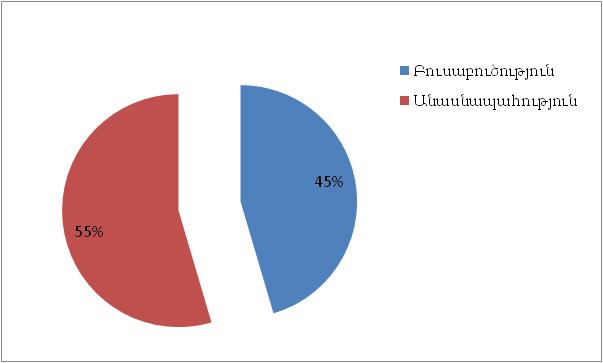 Աղբյուրը ՝  ԱՎԾ տվյալների հիման վրա կատարված վերլուծություն, Հայաստանի Հանրապետության մարզերը և Երևան քաղաքը թվերով, էջ 39:Հղումը՝ http://armstat.am/am/?nid=82&id=1834Աղյուսակ 9.Ծառայության ծավալը մեկ շնչի հաշվով անփոփոխ գների պայմաններում (2009թ.), 2009-2014թթ. (ՀՀդրամ)Աղբյուրը՝  ԱՎԾ տվյալների հիման վրա կատարված վերլուծություն, Հայաստանի Հանրապետության մարզերը և Երևան քաղաքը թվերով, էջ 57:Հղումը՝ http://armstat.am/am/?nid=82&id=1834Սյունիքի մարզը 1 շնչի հաշվով արտահանման ծավալով ՀՀ-ում առաջատարն է և ազգային միջինից ցուցանիշը 2014թ.-ին բարձր է եղել 4.3 անգամ, ի տարբերություն դիտարկվող մարզերի:Աղյուսակ 10 Մեկ շնչի հաշվով արտահանման ծավալները, 2008 – 2014թթ. (ՀՀ դրամ)Աղբյուրը՝  ԱՎԾ տվյալների հիման վրա կատարված վերլուծություն, Հայաստանի Հանրապետության մարզերը և Երևան քաղաքը թվերով, էջ 106:Հղումը՝ http://armstat.am/file/article/marz_2016_18.pdfՍյունիքի մարզում առկա է զգալի զբոսաշրջային ներուժ։ Մարզի զբոսաշրջային ներուժը ներկայացված է Սյունիքի հարուստ, գեղատեսիլ և առողջարար բնությամբ, անտառներով, լեռներով, պատմամշակութային արժեքներով, բնության հուշարձաններով, բուժիչ ջրաղբյուրներով և ենթակառուցվածքներով։ Մարզի տարածքում գործում են մոտ 50 հյուրանոցային տնտեսության օբյեկտներ, որոնք ցրված են մարզի ողջ տարածքով:Տաթևեր ճոպանուղու շահագործումը լրացուցիչ խթան հանդիսացավ զբոսաշրջության զարգացման համար:Արարատի, Վայոց Ձորի և Սյունիքի մարզերում զբոսաշրջության զարգացումը պետք է դիտարկել մեկ ընդհանուր համակարգում, քանի որ զբոսաշրջիկները Երևանից մինչև Իրանի Իսլամական Հանրապետության սահման հնարավորություն կստանան մեկ երթուղու վրա այցելել Խոր Վիրապ, Նորավանք, Զորաց քարերի աստղադիտարան, Տաթև և այլն։3.9. Կրթություն, հետազոտություն, մարդկային կապիտալ2015 թ. դրությամբ Սյունիքի մարզում գործում է 53 նախադպրոցական ուսումնական հաստատություն՝ 4283 սանով: 2011 թ. մինչ 2015 թ. նախադպրոցական հաստատությունների թիվն ավելացել է 3-ով, 50-ից դառնալով 53, սաների թիվն աճել է 283-ով: Նախադպրոցական ուսումնական հաստատություններում երեխաների թվաքանակի աճը պայմանավորված է նրանով, որ հաճախ ծնողները անցնում են աշխատանքի՝ մինչև երեխայի դպրոց գնալը: Միևնույն ժամանակ, վերլուծելով 1000  բնակչի հաշվով նախադպրոցական հաստատությունների վիճակը մարզում պարզ է դառնում, որ մարզի ապահովվածությունը ՆՈՒՀ-երով շուրջ 59%-ով բարձր է քան միջին հանրապետական ցուցանիշը: Միևնույն ժամանակ մարզի 10000 բնակչի հաշվով երեխաների հաճախելիությունը ՆՈՒՀ շուրջ 27%-ով ավելի բարձր է, քան միջին հանրապետական ցուցանիշը, շուրջ  60%-ով էլ բարձր է մանկավարժներով ապահովումը: Մանրամասն տվյալները բերված են հավելված 3-ում:Մարզում գործում են 121 դպրոցներ, այս թիվը 2011-2015 թթ. մնացել է անփոփոխ: Մարզի աշակերտների թիվը ունի նվազման տենդենց, 2011 թ. ընդհանուր աշակերտների թիվը կազմել է շուրջ 17,7 հազար, կամ հանրապետության ընդհանուր աշակերտների 4,58%, իսկ 2015 թ. արդեն 16,5 հազար, կամ ընդհանուր աշակերտների 4,52%: Մարզում 10000 բնակչի հաշվով  դպրոցների քանակը (8,68) ավելի ցածր է,  քան Վայոց Ձորի (9,84) մարզում և ավելի բարձր, քան Արարատի մարզում  (4,33) և ՀՀ-ում (4,80): Հանրակրթական դպրոցների մասին մանրամասն տեղեկատվությունը ներկայացված է հավելված 4-ում:Սյունիքի մարզում գործում են 4 նախնական մասնագիտական (արհեստագործական) ուսումնական հաստատություններ, ներառյալ այն միջին մասնագիտական ուսումնական հաստատությունները, որոնք իրականացնում են նախնական (արհեստագործական) ծրագիր: Այս հաստատությունների թիվը չի փոփոխվել 2012 թ.: Այստեղ են սովորում շուրջ 369 ուսանող, կամ հանրապետության ուսանողների 5,4%-ը: Սյունիքի մարզում գործում են 7 միջին մասնագիտական ուսումնական հաստատություններ, որոնցում ուսում են ստանում 1264 ուսանող, կամ հանրապետության ուսանողների շուրջ 5,2%-ը:Սյունիքում գործում են 2 ԲՈՒՀ, 2 ԲՈՒՀ-ի մասնաճյուղ, որտեղ սովորում են 1720 ուսանող, կամ ՀՀ ուսանողների 2,16%-ը:Գծապատկեր 22 ՀՀ և Սյունիքի մարզի բարձրագույն ոսումնական հաստատություններ հաճախողների թվաքանակը 2011-2015թթ. (2011թ.՝ 100%):Աղբյուրը՝  ԱՎԾ տվյալների հիման վրա կատարված վերլուծություն, Հայաստանի Հանրապետության մարզերը և Երևան քաղաքը թվերով, էջ 142:Հղումը՝ http://armstat.am/file/article/marz_2016_19.pdfՍյունիքում ուսանողների թվաքանակի կրճատումը համադրելի է ՀՀ-ում թվաքանակի կրճատման հետ, ինչը պայմանավորված է բնակչության թվի նվազմամբ: Մարզում ԲՈՒՀ-երի առկայությունը հնարավորություն է տալիս կանխել բարձրագույն կրթությամբ մարդկանց արտագաղթը, քանի որ ոչ պաշտոնական տվյալների համաձայն Երևանում բարձրագույն կրթություն ստացած սյունեցիների մոտ կեսը չեն վերադառնում Սյունիք:Մարզի կրթական համակարգի հիմնական խնդիրն է հանդիսանում կրթության անհամապատասխանությունը աշխատաշուկայի պահանջներին: Միջին մասնագիտական և բարձրագույն կրթության հաստատությունների շրջանավարտների մասնագիտությունները անփոփոխ են տարիներ շարունակ և պահանջարկ չունեն շուկայում:3.10. Սոցիալական ներառումՀՀ Սյունիքի մարզում, տնային տնտեսությունների թիվը կազմում է 38345, որոնց 69%-ը բնակվում են քաղաքային համայնքներում:Գծապատկեր 23 ՀՀ, Սյունիքի, Վայոց Ձորի, Արարատի մարզերի տնային տնտեսությունները ըստ բնակավայրի տեսակի:Աղբյուրը՝ Ազգային վիճակագրական ծառայության տվյալների հիման վրա կատարված վերլուծություն:Տնային տնտեսությունների ապահովվածությունը բնակմակերեսով գյուղական համայնքներում գտնվում է բավականին բարձր մակարդակի վրա և 11%-ով գերազանցում է միջին հանրապետական ցուցանիշը, իսկ քաղաքային համայնքներում մոտ է միջին հանրապետական ցուցանիշին:Աղյուսակ 11 Մեկ բնակչի ապահովվածությունն ընդհանուր մակերեսով, 2015թ. հունվարի 1-ի դրությամբ, մ²ԱՎԾ տվյալների հիման վրա կատարված վերլուծություն, Հայաստանի Հանրապետության մարզերը և Երևան քաղաքը թվերով, էջ 171:Հղումը՝ http://armstat.am/file/article/marz_2016_19.pdfՍյունիքի մարզում ընտանիքների անապահովության գնահատման համակարգում փաստագրվել են 4067 ընտանիք: Ընտանեկան և սոցիալական նպաստ 2015թ ստացել են 3641 ընտանիք: Այս թիվը 2012թ. համեմատ գրեթե չի փոփոխվել:Գծապատկեր 24 Սյունիքի մարզում ընտանեկան և սոցիալական նպաստ ստացողների տեսակարար կշիռը ըստ տարածաշրջանների:                   Ընտանեկան նպաստ					Սոցիալական նպաստԱղբյուրը՝ Սյունիքի մարզի ՍԱՊԾ-ների տվյալների հիման վրա կատարված վերլուծություն:Սյունիքի մարզում աղքատության մակարդակն 2015թ.-ին կազմել է 24.5%, ծայրահեղ աղքատությունը՝ 0.7%, սակայն աղքատության մակարդակը նվազում է ավելի դանդաղ, քան ՀՀ-ում և դիտարկվող մարզերում: Գծապատկեր 25 ՀՀ, Սյունիքի, Վայոց Ձորի, Արարատի մարզերի աղքատության և ծայրահեղ աղքատության փոփոխությունը 2011-2015թթ, 2011թ. 100%:              Աղքատություն 						Ծայրահեղ աղքատություն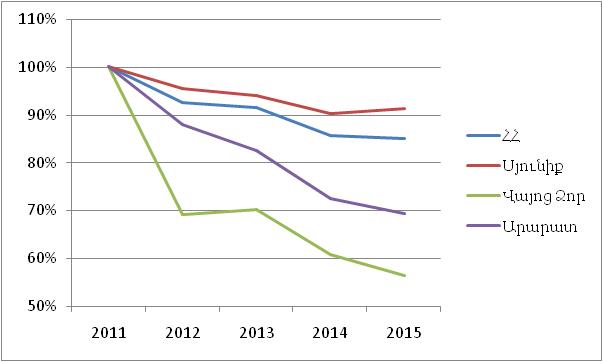 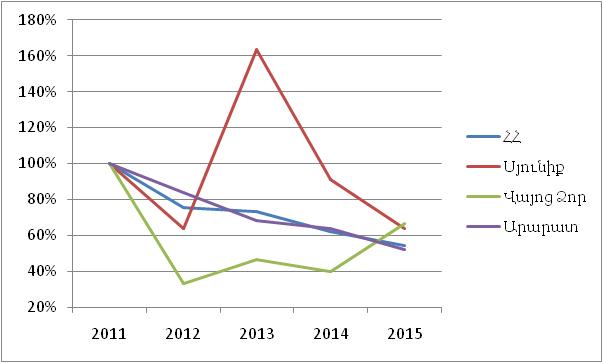 Գծապատկեր 26 Սյունիքի, Վայոց Ձորի, Արարատի մարզերի աղքատության և ծայրահեղ աղքատության մակարդակը  2015թթ, ՀՀ-ն 100%:                    Աղքատություն 				            Ծայրահեղ աղքատությունԱղբյուրը՝ ԱՎԾ տվյալների հիման վրա կատարված վերլուծություն, Հայաստանի Հանրապետության մարզերը և Երևան քաղաքը թվերով, էջ 215:Հղումը՝ http://armstat.am/file/article/marz_2016_20.pdfՄարզի առողջապահական համակարգում 2015թ. գործել են 18 ամբուլատոր-պոլիկլինիկական հիմնարկներ, որը 2012թ. ցուցանիշից պակաս է 9-ով:Մարզի ապահովվածությունը բժշկական կադրերով (20,7 բժիշկ 10 000 բնակչի հաշվով) ավելի քան կրկնակի ցածր է քանի միջին հանրապետական ցուցանիշը (43,74 բժիշկ 10 000 բնակչի հաշվով)։ Միջին բուժանձնակազմի հետ վիճակն ավելի լավ է, այստեղ տարբերությունը մարզի (56 մասնագետ 10 000 բնակչի հաշվով) և հանրապետության (58,80 մասնագետ 10 000 բնակչի հաշվով) ցուցանիշների միջև չնչին է: Հիվանդանոցային մահճակալների քանակով մարզը կրկին զիջում է միջին հանրապետական ցուցանիշին, մարզում առկա է 29,3 մահճակալ 10 000 բնակչի համար, հանրապետության 41,8 դիմաց։ Մանրամասն տվյալները ներկայացված են հավելված 5-ում:Սյունիքի մարզում գործում են 2 թատրոն, 4 թանգարան, 129 գրադարան:Գծապատկեր 27  ՀՀ, Սյունիքի, Վայոց Ձորի, Արարատի մարզերի  թատրոններ, թանգարաններ, գրադարաններ հաճախումների թվաքանակը մեկ ներկայացման հաշվով 2011-2015թթ., 2011թ. 100%:                             Թատրոն                                                               Թանգարան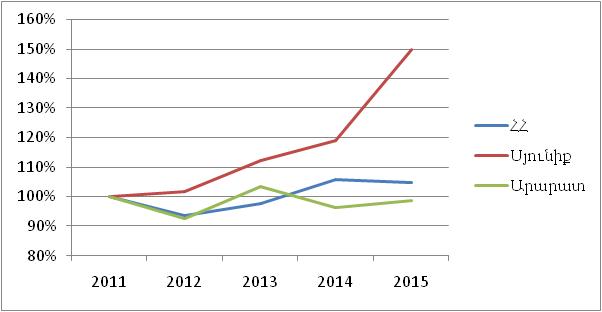 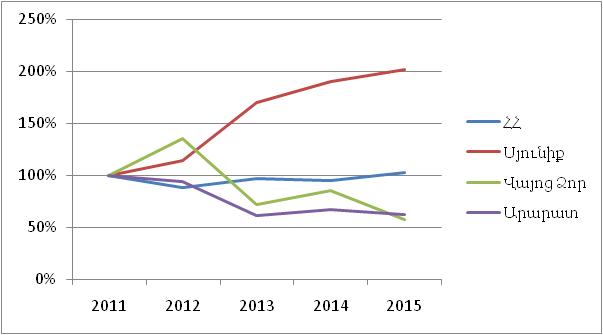 Գրադարան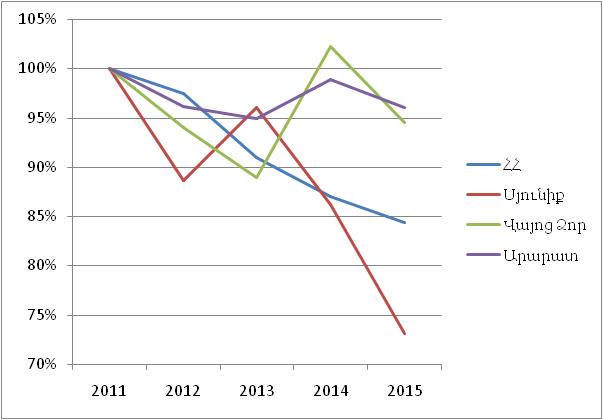 Աղբյուրը՝ ԱՎԾ տվյալների հիման վրա կատարված վերլուծություն, Հայաստանի Հանրապետության մարզերը և Երևան քաղաքը թվերով, էջ 145-156:Հղումը՝ http://armstat.am/file/article/marz_2016_19.pdf3.11. Բնապահպանական խնդիրներ, էներգաարդյունավետություն Օդի որակ: Մարզի օդային ավազան տարեկան արտանետվում են 8,8 հազ. Տոննա նյութեր, որը կազմում է ՀՀ ցուցանիշի մոտ 7 տոկոսը: Մարզի տարածքում գործող ձեռնարկությունները որսացել են 424 տոննա վնասակար նյութեր: Մանրամասն տեղեկատվությունը՝ հավելված 6-ում:Հողի որակ: Սյունիքի մարզում բարելավման կարիք ունեն գյուղատնտեսական նշանակության հողերի 4.1%-ը, այն դեպքում, երբ ՀՀ-ում այդ թիվը 8.9% է: ՀՀ և Սյունիքի մարզի բարելավման կարիք ունեցող գյուղ. նշանակության հողերի գերակշիռ մասը քարքարոտ և թափոններով աղտոտված հողերն են:Աղբյուրը՝ ԱՎԾ տվյալների հիման վրա կատարված վերլուծություն, Հայաստանի Հանրապետության մարզերը և Երևան քաղաքը թվերով:Հղումը՝ http://armstat.am/file/article/marz_2016_19.pdf:Մեկ բնակչի հաշվով կազմակերպություններում առաջացած թափոնների քանակով 2015թ. Սյունիքի մարզի ցուցանիշը գերազանցում է հանրապետական ցուցանիշը 9.8 անգամ, այն դեպքում, երբ այդ ցուցանիշը Վայոց Ձորի մարզում 0.3%-է, իսկ Արարատի մարզում՝ 0.002%: Գծապատկեր 30 ՀՀ, Սյունիքի, Վայոց Ձորի, Արարատի մարզերում  տարվա ընթացքում կազմակերպություններում առաջացած թափոնների քանակը մեկ բնակչի հաշվով 2011-2015թթ., 2011թ. 100%:Աղբյուրը՝ ԱՎԾ տվյալների հիման վրա կատարված վերլուծություն, Հայաստանի Հանրապետության մարզերը և Երևան քաղաքը թվերով, էջ 167:Հղումը՝ http://armstat.am/file/article/marz_14_19.pdfՋրի որակ: 2015թ. Սյունիքի մարզում ջրօգտագործման ծավալը կազմել է ՀՀ ցուցանիշի 4%-ը, կեղտաջրերի հեռացման ծավալը՝ 6.3%-ը: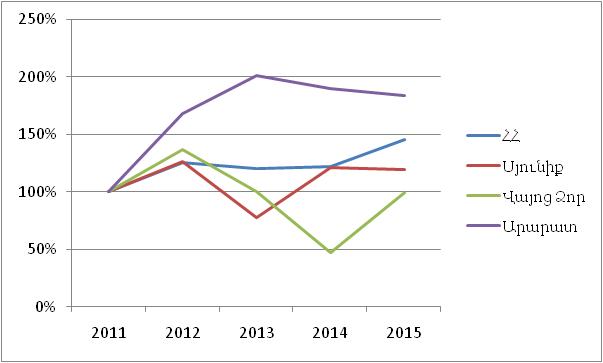 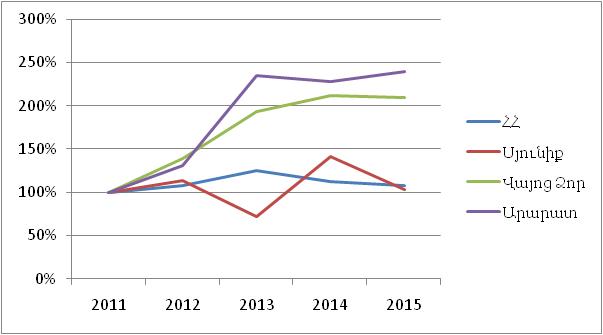 Աղբյուրը՝ ԱՎԾ տվյալների հիման վրա կատարված վերլուծություն, Հայաստանի Հանրապետության մարզերը և Երևան քաղաքը թվերով, էջ 163:Հղումը՝ http://armstat.am/file/article/marz_2016_19.pdfԳծապատկեր 33 ՀՀ, Սյունիքի, Վայոց Ձորի, Արարատի հեռացված կեղտաջրերեը ըստ որակի՝ 2015թ.:Աղբյուրը՝ ԱՎԾ տվյալների հիման վրա կատարված վերլուծություն, Հայաստանի Հանրապետության մարզերը և Երևան քաղաքը թվերով, էջ 165:Հղումը՝ http://armstat.am/file/article/marz_2016_19.pdfԿազմակերպություններում առաջացած թափոնները հիմնականում առաջանում են մարզի հարավային՝ Կապանի և Մեղրու տարածաշրջաններում, որտեղ կան լեռնահանքային արդյունաբերության ձեռնարկություններ: Այդ ձեռնարկությունները գործում են Ողջի և Մեղրի գետերի ավազաններում:Սյունիքի մարզի հատուկ պահպանվող տարածքների մասին տեղեկատվությունը ներկայացված է բնական պայմաններ բաժնում:Սյունիքի մարզի քաղաքային և որոշ գյուղական համայնքներ ուշադրություն են դարձնում էներգախնայողության հարցերին, իրականացվում և նախատեսվում են էներգախնայող բազմաթիվ ծրագրեր փողոցային լուսավորության, համայնքային կազմակերպությունների էներգամատակարման և այլ հարցերում, այդ թվում՝ Վերականգնվող էներգետիկայի և էներգախնայողության հիմնադրամի  և մարզպետարանի հետ համատեղ:3.12. Մարզային եվ տեղական կարողությունների զարգացում 	ՀՀ Սյունիքի մարզպետարանի աշխատակազմից բարձրագույն կրթություն ունեն 94%-ը, համայնքային ծառայողներից՝ 94%-ը:Աղյուսակ 12 ՀՀ Սյունիքի մարզպետարանի կառավարման կազմակերպական կառուցվածքը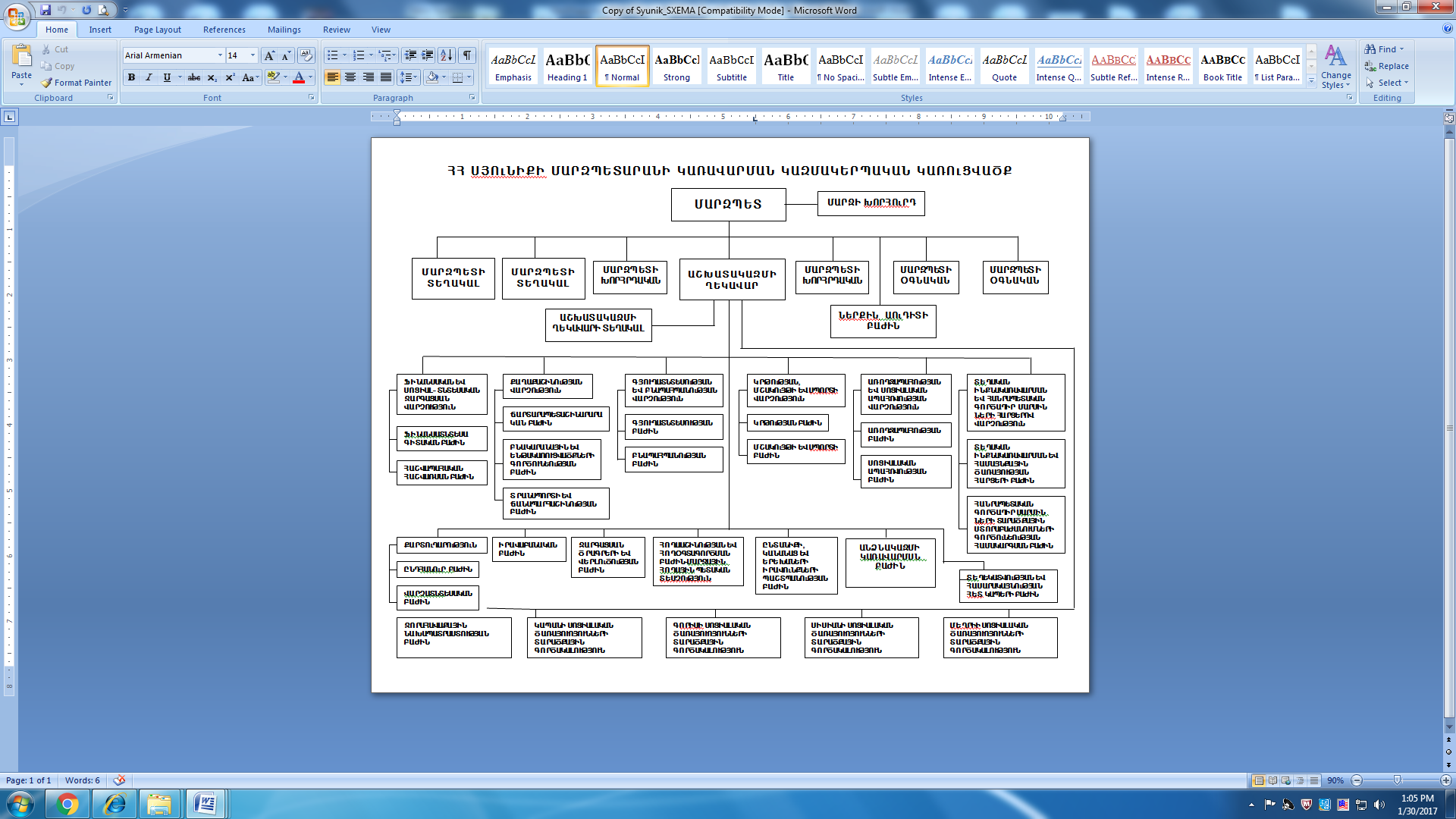 Գծապատկեր 34 ՀՀ Սյունիքի, Վայոց Ձորի, Արարատի մարզերում մարզպետարանի մեկ աշխատողին ընկնող բնակչության թիվը  2016թ. հունվարի 01-ի դրությամբ:Աղբյուրը՝ մարզպետարանների պաշտոնական կայքերում առկա տվյալների վերլուծություն:Սյունիքի մարզում 72 համայնքի ղեկավարներից բարձրագույն կրթություն ունեն 35-ը կամ 48,6%-ը:Գծապատկեր 35 ՀՀ Սյունիքի, Վայոց Ձորի, Արարատի մարզերում համայնքապետարանների մեկ աշխատողին ընկնող բնակչության թիվը  2016թ. հունվարի 01-ի դրությամբ:Աղբյուրը՝ մարզպետարանների պաշտոնական կայքերում առկա տվյալների վերլուծություն: Ըստ քաղաքային և գյուղական բնակավայրերի պատկերը բավականին համադրելի է: Գծապատկեր 36 ՀՀ Սյունիքի, Վայոց Ձորի, Արարատի մարզերում համայնքապետարանների մեկ աշխատողին ընկնող բնակչության թիվը  2016թ. հունվարի 01-ի դրությամբ, ըստ քաղաքային և գյուղական համայնքներիԱղբյուրը՝ մարզպետարանների պաշտոնական կայքերում առկա տվյալների վերլուծություն: 2015թ. 2011թ. համեմատությամբ  Սյունիքի մարզի համայնքների եկամուտները աճել են 51 տոկոսով, սեփական եկամուտները՝ 47 տոկոսով: Ընդ որում, 2011թ. համայնքների սեփական եկամուտները ընդհանուր եկամուտների մեջ կազմել են 33 տոկոս, իսկ 2015թ.-ին՝ 32 տոկոս:Կարելի է փաստել, որ Սյունիքի մարզում կա որոշակի ֆինանսական, կրթական, ինտելեկտուալ կարողություններ՝ տեղական խնդիրների վերհանման և լուծման համար:3.13. Այլ խնդիրներՀատուկ զարգացման կարիք ունեցող տարածքներ կարելի է համարել սահմանամերձ, լեռնային և բարձր լեռնային  համայնքները: Սյունիք մարզում լեռնային են 32,  բարձր լեռնային՝ 12 բնակավայր, այդ թվում՝ Քաջարան քաղաքը: Սահմանամերձ, լեռնային և բարձր լեռնային համայնքների աշխարհագրության  մասին ամփոփ տեղեկատվությունը ներկայացված է ընդհանուր տեղեկություններ բաժնում ներկայացված քարտեզում:Գծապատկեր 37 ՀՀ Սյունիքի, Վայոց Ձորի, Արարատի մարզերում սահմանամերձ բնակավայրերում ապրող բնակչության տեղակարար կշիռը  2016թ. հունվարի 01-ի դրությամբ	Աղբյուրը՝ ՀՀ կառավարության 1998 թվականի նոյեմբերի 17-ի N 713-Ն որոշում, ԱՎԾ տվյալների վերլուծություն:4. Ուժեղ և թույլ կողմերի, հնարավորությունների և վտանգների վերլուծությունՈՒԹԿՀՎ վերլուծությունը ապահովում է տարածքային զարգացման ոլորտում ներկայիս իրավիճակի ամփոփ նկարագիրը:Աղյուսակ 13 Սյունիքի մարզի ուժեղ և թույլ կողմերի, հնարավորությունների և սպառնալիքների վերլուծություն5. Տեսլական, նպատակներ և հիմնական գերակայություններՏեսլական և ընդհանուր նպատակներՏարածքային զարգացումը ղեկավարվում է ռազմավարական տեսլականով, որի համաձայն Սյունիքի մարզը լինելու է արագ աճող, մրցունակ և դիվերսիֆիկացված արդյունաբերությամբ, զարգացած գյուղատնտեսությամբ, զբոսաշրջային համաչափ զարգացած տարածքներով, գործազրկության և արտագաղթի ցածր տեմպեր ունեցող մարզ:Սյունիքի տարածքային զարգացման քաղաքականության ընդհանուր նպատակը մարզի բոլոր տարածքների/համայնքների տնտեսական և սոցիալական, տարածքային համաչափ և կայուն զարգացման խթանումն է՝ հաշվի առնելով առանձին տարածքների/համայնքների կարիքներն ու ռեսուրսները: Նշված ընդհանուր նպատակն ունի երեք բաղադրիչ. առկա ներուժի հիման վրա բոլոր տարածքների մրցունակության բարձրացում՝ ստեղծելով ազգային և միջազգային տնտեսություններին արդյունավետորեն ինտեգրվելու հնարավորություն.  առավելագույն տարածքային համաչափության երաշխավորում և տնտեսության դիվերսիֆիկացիա՝ հատուկ ուշադրություն դարձնելով թույլ զարգացած և սահմանամերձ տարածքների, ինչպես նաև ռեսուրսների կայուն օգտագործման վրա.   տարածքային զարգացման քաղաքականության և փորձի բարելավում՝ ապահովելով տարածքային ու տեղական դերակատարների ակտիվ մասնակցությունը պլանավորման և իրականացման գործընթացներում:    5.1. Ռազմավարական նպատակներ և հիմնական գերակայություններՍյունիքի մարզի ռազմավարական նպատակները, 2017-2025 զարգացման ռազմավարությունը հիմնված է մարզի իրավիճակի գնահատման, ամենամեծ ուժեղ կողմերի և թույլ կողմերի, հնարավորությունների և սպառնալիքների վրա, ինչպես ներկայացված է փաստաթղթի վերլուծական մասում: Ռազմավարական ուղղությունների տրամաբանությունը ապահովված է` համատեղելով ընդհանուր նպատակները (հորիզոնական) և գերակա թեմաները/ ոլորտները (ուղղահայաց), և դրանք կապված են ազգային ռազմավարական փաստաթղթերին, ինչպես ներկայացված է ստորև: Աղյուսակ 14 Սյունիքի մարզի ռազմավարական նպատակներ և գերակայություններ.5.2. Ռազմավարական նպատակների և գերակա խնդիրների հիմնավորում	Նպատակ 1-ին՝ Սյունիքի մարզը կբարելավի իր մրցունակությունը և տնտեսության դիվերսիֆիկացիան՝ 2025թ.-ին 2015թ. համեմատ միջին մասնագիտական և բարձրագույն կրթություն ունեցողների թվաքանակը կաճի առնվազն 10 տոկոսով, ոչ լեռնահանքային արդյունաբերության և ոչ գյուղատնտեսական ֆորմալ աշխատատեղերում զբաղված մարդկանց թվաքանակը՝ 12 տոկոսով, ակտիվ ձեռնարկությունների թվաքանակը՝ 10 տոկոսով, ուղևորափոխադրումների և բեռնափոխադրումների տևողությունը կկրճատվի 20 տոկոսով:Հիմնավորում՝  Սյունիքի մարզի տնտեսությունը ունի հստակ արտահայտված միաճյուղ զարգացում (2015թ. տնտեսության 61,9 տոկոսը կազմել է արդյունաբերությունը, իսկ արդյունաբերության 84,7 տոկոսը՝ հանքագործական արդյունաբերությունը և բացահանքերի շահագործումը): Տնտեսության նման կառուցվածքը իր մեջ պարունակում է ռիսկեր, և անհրաժեշտություն է առաջանում խթանել տնտեսության այնպիսի ճյուղերի զարգացումը, որոնք ուղղակիորեն կապված չեն լեռնահանքային արդյունաբերության հետ, այսինքն՝ իրականացնել տնտեսության դիվերսիֆիկացիա: Այս նպատակը համահունչ է ՀՀ 2016-2025թթ. տարածքային զարգացման ռազմավարության 1-ին և 2-րդ նպատակների հետ:Նպատակ 2-րդ՝ Սյունիքի մարզը կնվազեցնի ներքին անհամաչափությունը` 2025 թ.-ին 2015թ. համեմատ 5 տոկոսային կետով նվազեցնելով երկարաժամկետ գործազրկության  մակարդակը՝ ուշադրություն դարձնելով  կանացի գործազրկությանը, և 5 տոկոսային կետով նվազեցնելով աղքատության  մակարդակը՝ ուշադրություն դարձնելով հատուկ զարգացման կարիք ունեցող տարածքներին:Հիմնավորում՝  չնայած նրան, որ Սյունիքի մարզում գործազրկության մակարդակը (15,7 տոկոս), ավելի ցածր է, քան ՀՀ ցուցանիշը (18,5 տոկոս), սակայն ըստ մարզի տարածաշրջանների ցուցանիշները բավականին տարբեր են: ՀՀ մարզերից ամենաբարձր մեկ շնչի հաշվով ՀՆԱ ունեցող Սյունիքի մարզում բավականին բարձր է նաև աղքատության մակարդակը (24,5 տոկոս), ինչը ևս ներքին հավասարաչափ զարգացմանն ուղղված ջանքերի հիմնավորում է: Այս նպատակը համահունչ է ՀՀ 2016-2025թթ. տարածքային զարգացման ռազմավարության 2-րդ նպատակի հետ:Նպատակ 3-րդ՝ Սյունիքի մարզում կբարելավվի տարածքային և տեղական զարգացման կառավարման կարողությունները և համակարգերը՝ մինչ 2025 թ. բոլոր համայնքները կունենան նոր տեղական զարգացման պլաններ, 2025 թ.-ին 2015թ. համեմատ մարզային և տեղական վարչակազմերի աշխատակիցների թիվը կնվազի 15%-ով, մարզային և համայնքային աշխատողների  80%-ը վերապատրաստում կանցնի մարզային/տեղական զարգացմանը, մարզի ամբողջ տարածքը կկառավարվի խոշորացված 8-10 համայնքապետարաններով, 2016 թ. 72-ի փոխարեն:Հիմնավորում՝  տարածքային և տեղական մակարդակներում որոշումների ընդունման և զարգացման պլանավորման ու կառավարման կարողությունները չափազանց կարևոր են տարածքային և տեղական մակարդակում զարգացման և աճի գործընթացներում: Ուստի վերոնշյալ կարողությունների բարելավումը հանդիսանում է Սյունիքի ՄԶՌ նպատակ, և համահունչ է ՀՀ 2016-2025թթ. տարածքային զարգացման ռազմավարության 2-րդ նպատակի հետ:Գերակա խնդիր 1-ին՝ ժամանակակից և դիվերսիֆիկացված արդյունաբերության և տուրիզմի զարգացում:Հիմնավորում՝ Սյունիքի մարզի տնտեսությունը ունի հստակ արտահայտված միաճյուղ զարգացում (2015թ. տնտեսության 61,9 տոկոսը կազմել է արդյունաբերությունը, իսկ արդյունաբերության 84,7 տոկոսը՝ հանքագործական արդյունաբերությունը և բացահանքերի շահագործումը): Տնտեսության նման կառուցվածքը իր մեջ պարունակում է ռիսկեր, և անհրաժեշտություն է առաջանում խթանել տնտեսության այնպիսի ճյուղերի զարգացումը, որոնք ուղղակիորեն կապված չեն լեռնահանքային արդյունաբերության հետ, այսինքն՝ իրականացնել տնտեսության դիվերսիֆիկացիա: Գերակա խնդիր 2-րդ՝ գյուղատնտեսության և գյուղական տարածքների արդիականացում՝ համակցված  բնապահպանության հետՀիմնավորում՝ մարզի տարածքի ավելի քան 68 տոկոսը գյուղատնտեսական նշանակության հողեր են: Արդիական և զարգացած գյուղատնտեսությունը ոչ միայն հնարավորություն է տալիս զարգացնել գյուղական տարածքները, այլ նաև խթան է հանդիսանում գյուղատնտեսության հետ կապված արդյունաբերության ճյուղերի զարգացմանը և բնակչության բարեկեցության բարձրացմանը:Գերակա խնդիր 3-րդ՝ տրանսպորտային ենթակառուցվածքների զարգացում և դիվերսիֆիկացիաՀիմնավորում՝ Սյունիքի մարզը ռազմավարական նշանակություն ունի ՀՀ տարածքում ուղևորա և բեռնափոխադրումների կազմակերպման համար: ՀՀ-ն ԻԻՀ միացնող ճանապարհն անցնում է Սյունիքի մարզով: Հետևաբար զարգացած տրանսպորտային ենթակառուցվածքները գերակա են ոչ միայն Սյունիքի, այլև ՀՀ համար:6. ԳերակայություններՀետևյալ գերակայությունները համարվում են հստակ նպաստող ռազմավարական նպատակների իրականացմանը: Կարևորության առումով դրանք գալիս են ավելի վաղ ներկայացված գերակայություններից հետո  (գերակա խնդիրներ):Աղյուսակ 15 Սյունիքի մարզի գերակայություններ7. Ռազմավարական ծրագրերՀետևյալ ռազմավարական ծրագրերը համահունչ են Սյունիքի 2017-2025թթ զարգացման ռազմավարությանը և դրանց իրագործումը կնպաստի մարզի ռազմավարական նպատակների իրագործմանը:Աղյուսակ 16 Սյունիքի մարզի ռազմավարական ծրագրերը8. Ինստիտուցիոնալ շրջանակ	Սյունիքի մարզի 2017-2025թթ. զարգացման ռազմավարության  համակարգումը և իրականացումը կատարվելու է մարզային վարչակազմի կողմից`  տարածքային կառավարման և զարգացման նախարարության վերահսկողության ներքո, և այլ նախարարությունների և պետական գերատեսչությունների հետ գործողությունների համաձայնեցման միջոցով:    	Գործնականում ՏԶՌ-ն փաստացի իրականացվելու և/կամ աջակցություն է ստանալու մի շարք կառույցների կողմից. Մարզային վարչակազմերի կողմից, հիմնականում`  ՄԶՌ ամբողջական իրականացման համակարգման միջոցով,Մարզի ԶՌ նախապատրաստման միջոցով – մշակում, վերանայում և փոփոխություն ըստ պահանջի,ՄԶՌ իրականացմանն առնչվող գործողությունների համակարգման  միջոցով , ՄԶՌ իրականացման վերաբերյալ տարեկան հաշվետվությունների պատրաստման  միջոցով,Բոլոր շահագրգիռ կողմերին ՄԶՌ իրականացման և մարզային զարգացմանն առնչվող այլ խնդիրների վերաբերյալ տեղեկատվության տրամադրման  միջոցով, Տեղական կառավարական մարմիններին իրենց զարգացման ռազմավարությունների և ծրագրերի,  ինչպես նաև ծրագրերի առաջարկների մշակման   վերաբերյալ մասնագիտական և տեխնիկական աջակցության տրամադրման  միջոցով,Հասարակական միավորումներին և այլ շահագրգիռ կողմերին աջակցության տրամադրման  միջոցով ` տարածքային և տեղական զարգացմանն առնչվող ծրագրերի նախապատրաստման վերաբերյալ,  Տեղական զարգացման և ծրագրերի պլանավորմանն ուղղված միջքաղաքային համագործակցության խրախուսման  միջոցով, Մարզի զարգացման հնարավորությունների խրախուսման  միջոցով: Տեղական ինքնակառավարման մարմինների կողմից, հիմնականում`  Տարածքային կառավարման և սոցիալ-տնտեսական զարգացման գործառույթների իրականացման միջոցով, Տեղական զարգացման պլանավորման և իրականացման միջոցով, Ենթակառուցվածքային և ոչ-ենթակառուցվածքային ծրագրերի զարգացման և իրականացման համար ներդրումային ծրագրերի միջոցով,   Տարածքային կառավարման և զարգացման նախարարության կողմից` այլ նախարարությունների հետ համագործակցության միջոցով, հիմնականում` Տարածքային զարգացման ամբողջական քաղաքականության մշակաման միջոցով,Պետության տարածքային և սոցիալ-տնտեսական զարգացման քաղաքականությունների հետ համահունչ ՄԶՌ իրականացման վերաբերյալ պաըկերացում տրամադրելու միջոցով, Տարածքային զարգացման խթանման համար միջոցառումների իրականացման միջոցով:Ի հավելումն, ՏԿԶՆ իրականացնում է հետևյալ գործառույթները. Տարածքային զարգացման համար կազմակերպում և համակարգում է ազգային ռազմավարական պլանավորման փաստաթղթերը, ՄԶ պլանավորման փաստաթղթերի համար ապահովում է համապատասխան մեթոդաբանություն, Պատրաստում և ՀՀ Կառավարությանն է ներկայացնում  տարածային զարգացման ռազմավարական և գործառնական փաստաթղթերի իրականացման վերաբերյալ զեկույցները, Կազմակերպում և համակարգում է ՄԶՌ-ներր մոնիտորինգի և գնահատման համար անհրաժեշտ գործողությունները: Դոնորների և միջազգային ֆինանսական կառույցների կողմից, հիմնականում  ՄԶՌ իրականացման գործընթացին ֆինանսական և տեխնիկական աջակցություն տրամադրելու միջոցով: Հասարակական կազմակերպությունների կողմից, յիմնականում ՄԶՌ մշակման և իրականացման գործընթացին ակտիվ մասնակցության, տարածքային և տեղական ծրագրերի առաջարկման և իրականացման, կենսամակարդակի բարելավմանն և աղքատության մակարդակի նվազեցմանն ուղղված միջոցառումների առաջարկման և այլնի  միջոցով: Մասնավոր հատվածի դերակատարների կողմից, հիմնականում ՄԶՌ մշակման և իրականացման գործընթացին ակտիվ մասնակցության, իրենց սեփական ներդրումային և ընդլայնման ծրագրերի պլանավորման և իրականացման միջոցով, ինչպես նաև մրցունակության բարձրացմանն ուղղված միջոցառումների առաջարկման, և տարածաշրջանների նորարարական կարողությունների բարձրացման և օգտագործման միջոցով:   Վերոնշյալ շահագրգիռ կողմերից որոշները ուղղակի գործառույթներ կիրականացնեն ՄԶՌ առնչությամբ, որոշների դերը կլինի անուղղակի, այն է` հիմնականում կկատարեն իրենց սեփական առաջադրանքները մարզերում: ՄԶՌ հաջողության բանալին լինելու է այս բոլոր դերակատարների միջև ամուր համագործակցության և լավ հաղորդակցության ապահովումը: ՄԶՌ արդյունքները կանոնադրության առումով նվազագույն են, և հիմնականում առնչվում են որոշակի փոքր ծառայությունների գնմանը (օրինակ` գնահատում), ինչպես նաև ներքին մոնիտորինգին, հաշվետվությանը և գնահատմանը, որոնք կարող են իրականացվել մարզային և ազգային վարչակազմերի միջոցով:9.  Մոնիտորինգ և գնահատումՏարածքային զարգացման ռազմավարության իրականացումը մոնիտորինգի կենթարկվի, կվերանայվի, և  կգնահատվի  համաձայն հետևյալ սկզբունքների`Պարբերական մոնիտորինգ և առաջընթացի գնահատում` տարածքային զարգացման ռազմավարության նպատակներին և  գերակայություններին հասնելու ուղղությամբ:ՄԶՌ-ն  մոնիտորինգի կենթարկվի մարզի վարչակազմերի կողմից` առաջընթացի և ՄԶՌ նպատակներին հասնելու առումով: Ստորև թվարկված կատարողական ցուցիչները չափում են  ՄԶՌ նպատակներին հասնելը:մասնագիտական և բարձրագույն կրթությամբ մարդկանց թիվըոչ լեռնահանքային արդյունաբերության և ոչ գյուղատնտեսական աշխատատեղերում զբաղված մարդկանց թիվըակտիվ ձեռնարկությունների թիվըուղևորա և բեռնափոխադրումների տևողությունըերկարաժամկետ գործազրկության մակարդակաղքատության մակարդակլեռնային, բարձր լեռնային և սահմանամերձ տարածքների երկարաժամկետ գործազրկության և աղքատության տեմպերմարզային և տեղական վարչակազմերի աշխատակիցների թիվըմարզային / տեղական զարգացմանը նվիրված վերապատրաստում անցած մարզային և համայնքային աշխատակիցների թիվըմարզի համայնքների թիվը:Այս ցուցիչները տարեկան կհաղորդվեն և  կգնահատվեն  մարզի վարչակազմի կողմից, և արդյունքները կներկայացվեն ՀՀ տարածքային կառավարման նախարարություն` ՄԶՌ առաջընթացի զեկույցում: Ռիսկեր, ռիսկերի մոնիտորինգ և  նվազեցում Հետևյալ ռիսկերն են հայտնաբերվել ՄԶՌ-ի համար,  որոնք արդեն իսկ ինտեգրված են փաստաթղթում,  և/ կամ կկիրառվեն ՄԶՌ գործընթացի իրականացման ժամանակ: Աղյուսակ 17 Սյունիքի ՄԶՌ հիմնական ռիսկերը և նվազեցման ուղիները ՄԶՌ-ի վերանայումՄԶՌ-ի մեծ միջնաժամկետ վերանայումը տեղի կունենա 2021 թ. (2017-2020թթ համար), և եթե պայմանները պահանջում են ռազմավարությունը կթարմացվի, կճշգրտվի և կերկարաձգվի:  ՄԶՌ գնահատում2026-ին ՄԶՌ-ն  կանցնի նախնական գնահատում: Եթե միջոցները հասանելի լինեն` կանցնի միջնաժամկետ գնահատում 2021 թկլինի նաև ՄԶՌ վերանայում: Գնահատումը կընդգրկի առնվազն հետևյալ չափորոշիչները՝ Արդյունավետություն՝ արդյունավետության վերլուծության համարվում է, թե որքա՞ն հաջող է ՄԶՌ-ին հասել իր նպատակներին: Այն կարելի է գնահատել ըստ հետևյալ հարցերի՝ որքանո՞վ են նպատակները իրականացել, որո՞նք են եղել (քանակական և որակական) ազդեցությունները,  որքանո՞վ է նկատված ազդեցությունները համապատասխանում նպատակներին, թե որքանո՞վ կարող են այդ փոփոխությունները/ ազդեցությունները ներառվել ՄԶՌ, ի՞նչ գործոններ են ազդել նկատված ձեռքբերումների վրա, որքանո՞վ են տարբեր գործոններ ազդել նկատված ձեռքբերումների վրա: Արդյունավորություն՝ արդյունավորություն է համարվում օգտագործվող ռեսուրսների և փոփոխությունների առաջացած հարաբերությունը: Բնորոշ հարցեր՝ որքանո՞վ են ծախսերը արդարացված, փոփոխությունները / հետևանքները որոնք ձեռք են բերվել, որքանո՞վ են ծախսերը համաչափ առավելությունների հասել, ի՞նչ գործոններ են ազդում որևէ կոնկրետ անհամապատասխանությունների վրա, որքանո՞վ է ՄԶՌ-ն եղել արդյունավետ ծախսերի առումով, կան արդյո՞ք էական տարբերություններ ծախսերի (կամ օգուտների) մարզերի միջև: Ո՞րն է պատճառը: Համընթացություն՝ համընթացության գնահատումը ցույց է տալիս, թե որքան լավ են  տարբեր գործողություններ միասին աշխատում: Կարող են օգտագործվել հետևյալ հարցերը՝ որքանո՞վ է ՄԶՌ-ն համահունչ մարզի այլ ռազմավարական նպատակներին, որքանո՞վ է ՄԶՌ-ն համահունչ ներքին առումով, որքանո՞վ է ՄԶՌ-ն համահունչ Հայաստանի զարգացման քաղաքականության հետ:   Համապատասխան՝ համապատասխանությունը ցույց է տալիս հասարակության կարիքների և խնդիրների միջև եղած հարաբերությանը, և միջամտությունների նպատակներին:  Կարելի է գնահատել հետևյալ հարցերով՝ որքանո՞վ է ՄԶՌ-ն դեռ համապատասխան, որքանո՞վ են նպատակները համապատասխան ՄԶՌ-ին, որքանո՞վ են  (օրիգինալ) նպատակները (դեռ) համապատասխանում մարզի կարիքներին, որքա՞ն կարևոր է ՄԶՌ-ն մարզի բնակիչների համար:10.  Ֆինանսական և այլ աղբյուրներՖինանսական ռեսուրսներՌազմավարական ծրագրերի հետ կապված ֆինանսական ծախսերը տրամադրվել են ռազմավարության ավելի վաղ մասում: Այլ ֆինանսավորման աղբյուրներից են՝ Սյունիքի տարածքային զարգացման և ներդրման հիմնադրամը, տեղական կառավարությունների ներդրումային ֆոնդերը,  կենտրոնական բյուջեից տրամադրվող ֆոնդերը (այդ թվում՝ ապագա տարածքային զարգացման ֆինանսավորման մեխանիզմ, որը  կստեղծվի 2017թ, և  կիրականացվի  սկսած 2018թ.), դոնորների և միջազգային ֆինանսական հաստատությունների միջոցները, ոչ հասարակական կազմակերպությունների և մասնավոր հատվածի ֆինանսավորման միջոցները: ՄԶՌ-ի համար ֆինանսավորման ռեսուրսները կգնահատվեն 2018-2020 առաջիկա տարածքային զարգացման գործառնական ծրագրի ներքո: Մարդկային ռեսուրսներՄԶՌ նպատակներին հասնելու համար անհրաժեշտ է կառուցել ժամանակակից և արդյունավետ հանրային կառավարում, կամ ինստիտուտների համակարգ, որը միասին կտանի կայուն մարզային զարգացման: Մասնավոր սեկտորի և քաղաքացիական հասարակության և հանրային կառավարման միջև բարելավված համակարգումը, ոլորտների միջև համակարգումը և խորհրդատվությունը նախապայման է կայուն զարգացման համար: Առկա մարզային վարչակազմը ունի՝ 115 աշխատակիցներ՝ որից  105 ունեն բարձրագույն կրթություն (91.3%).Տեղական կառավարման վարչակազմը ունի՝ 344 համայնքային ծառայության աշխատակիցներ՝ որից  111 ունեն բարձրագույն կրթություն (32%).Սյունիքի մարզը  շահում է ԵՄ-ի կողմից ֆինանսավորվող՝ “Աջակցություն ՏԿԶՆ-ին, աջակցություն ՏԶ գործընթացներին” ծրագրից (2013-2017), որը վերջանում է 2017 թվականի հուլիսին: Նախատեսվում է հետագա աջակցություն: ՄԶՌ-ի համակարգման, մոնիտորինիգի, հաշվետվության համար պատասխանատու մարդկային ռեսուրսները հետագայում կաջակցվեն կարողությունների զարգացման ինտենսիվ ծրագրով:Տեխնիկական և կազմակերպչական հարցեր ՄԶՌ իրականացումը չի պահանջում մեծ տեխնիկական փոփոխություններ կամ ներդրումներ, ինչպես նաև մեծ կազմակերպչական ադապտացիա: ՄԶՌ-ն կարող է իրականացվել առկա ինստիտուցիոնալ և տեխնիկական հագեցվածությամբ: ՀԱՎԵԼՎԱԾՆԵՐՀավելված 1 Տեղեկատվություն Սյունիքի մարզի ռազմավարության խորհրդատվության վերաբերյալՀՀ Սյունիքի մարզի 2017-2025 թվականների զարգացման ռազմավարության վերլուծական մասի ավարտից հետո, 2016թ․ դեկտեմբերի 15-ին անցկացվեց խորհրդատվություն և քննարկում, որին մասնակցեցին ՀՀ Սյունիքի մարզպետի տեղակալը, տարածքային կառավարման և զարգացման նախարարի օգնականը, Եվրոպական Միության փորձագետներ, մարզպետարանի համապատասխան ստորաբաժանումների ղեկավարներ, մարզի զարգացման ռազմավարության մշակման նպատակով ստեղծված աշխատանքային խմբի անդամներ, հասարակական կազմակերպությունների, համայնքների ղեկավարների, ՓՄՁ-ի և ԶԼՄ-ի ներկայացուցիչներ:Քննարկման ընթացքում ներկայացվեց ռազմավարության առկա իրավիճակը, այնուհետև մասնակիցները կատարեցին ուժեղ և թույլ կողմերի, հնարավորությունների և սպառնալիքների վերլուծություն և քննարկում։ Քննարկման արդյունքները և առաջարկությունները տեղ են գտել ռազմավարության ուժեղ և թույլ կողմերի, հնարավորությունների և սպառնալիքների վերլուծության հատվածում։2016թ․ դեկտեմբերի 27-ին ՀՀ Սյունիքի մարզխորհրդի նիստում ներկայացվեց ռազմավարության առկա իրավիճակը, ուժեղ և թույլ կողմերի, հնարավորությունների և սպառնալիքների վերլուծությունը։ 2017թ․ հունվարի 24-ին  մարզի զարգացման ռազմավարության մշակման նպատակով ստեղծված աշխատանքային խմբի և մարզպետարանի կառուցվածքային ստորաբաժանումների ղեկավարների հետ քննարկվեցին մարզի զարգացման ռազմավարության ռազմավարական նպատակները, գերակայությունները և ռազմավարական ծրագրերը, իրականացվեց ռազմավարական ծրագրերի գնահատում։Վերջնական տարբերակի ընդունումից  հետո կլինեն խորհրդատվություններ նախարարությունների հետ, որին կհաջորդի ՄԶՌ-ների հաստատումը ՀՀ կառավարության կողմից:  Հավելված 2 ՀՀ  Սյունիքի, Վայոց Ձորի, Արարատի մարզերի հողային հաշվեկշիռըԱղբյուրը՝ ՀՀ ԿԱ անշարժ գույքի կադաստրի պետական կոմիտեի տվյալների վերլուծությունՀղումը՝  http://www.cadastre.am/storage/files/pages/pg_4602987309_2015NaxnHanr_bal.pdfՀավելված 3 ՀՀ Սյունիքի, Վայոց Ձորի և Արարատի մարզերի քաղաքների որոշ ցուցանիշներԱղբյուրը.Ազգային վիճակագրական ծառայության տվյալների հիման վրա կատարված վերլուծություն:Հղումը՝ http://armstat.am/am/?nid=82&id=1829Հավելված 4 Նախադպրոցական հաստատությունների գործունեությունըԱղբյուրը.Ազգային վիճակագրական ծառայության տվյալների հիման վրա կատարված վերլուծություն: Հղումը՝ http://armstat.am/file/article/marz_2016_19.pdfՀավելված 5 Հանրակրթական ուսումնական հաստատությունների գործունեությունը 2015-2016 ուս. տարումԱղբյուրը.Ազգային վիճակագրական ծառայության տվյալների հիման վրա կատարված վերլուծություն:Հղումը՝ http://armstat.am/file/article/marz_2016_19.pdfՀավելված 6 Առողջապահական համակարգի ցուցանիշներՀավելված 7 Մթնոլորտային արտանետումներըԱՎԾԱզգային վիճակագրական ծառայությունԵՄԵվրոպական ՄիությունԿԶԾԿայուն զարգացման ծրագիրՀԲՀամաշխարհային բանկՀԶՀՀամայնքային զարգացման հիմնադրամՀԶՌՀայաստանի զարգացման ռազմավարությունՀԿՀասարակական կազմակերպությունՀՀ դրամՀայաստանի Հանրապետության  դրամՀՆԱՀամախառն ներքին արդյունքՀՏԶՀՀայաստանի տարածքային զարգացման հիմնադրամՄԳՄոնիտորինգ և գնահատումՏԶՏարածքային զարգացումՏԶԳԾՏարածքային զարգացման գործառնական ծրագիրՏԶԳՊՏարածքային զարգացման գործողությունների պլանՏԶՀՏարածքային զարգացման հիմնադրամ / Տարածքային զարգացման ֆինանսավորման մեխանիզմՏԿԶՆՏարածքային կառավարման և զարգացման  նախարարությունՏՀՏՏեղեկատվության և հաղորդակցման տեխնոլոգիաներՈՒԹԿՀՎՈւժեղ և թույլ կողմեր, հնարավորություններ և վտանգներՓՄՁՓոքր և միջին ձեռնարկություններՔՀԿՔաղաքացիական հասարակության կազմակերպություն201320142015ՀՀ4,845,094,63Արարատ5,715,815,85Սյունիք1,451,710,98Վայոց Ձոր3,662,801,002011հազար2011հազար2011հազար2015 հազար2015 հազար2015 հազար2015-ը 2011-ի նկատմամբ %2015-ը 2011-ի նկատմամբ %2015-ը 2011-ի նկատմամբ %Ընդա-մենըՔաղա-քայինԳյու-ղականԸնդա-մենըՔաղա-քայինԳյու-ղականԸնդա-մենըՔաղա-քայինԳյու-ղականԿապանի տարածաշրջան62,253,68,657,449,77,7-7,72-7,28-10,47Գորիսի տարածաշրջան44,823,121,740,920,320,6-8,71-12,12-5,07Սիսիանի տարածաշրջան33,717,116,630,115,214,9-10,68-11,11-10,24Մեղրու տարածաշրջան12,39,82,511,08,82,2-10,57-10,20-12,00Սյունիքի մարզ153,0103,649,4139,494,045,4-8,89-9,27-8,10ՏարիքՀՀՍյունիքՎայոց ՁորԱրարատ0-1520,4919,6019,7321,4516-6266,9367,3267,4768,0563+12,5813,0812,8010,50ընդամենը100,00100,00100,00100,00կին52,2050,9351,0751,30տղամարդ47,8049,0748,9348,70Բնակչության խտությունը մեկ քառ.կմ-ի վրաՀՀ101Մարզեր66Արարատ124Սյունիք31Վայոց Ձոր22ՀՀ մարզերՆերմարզային հասանելիություն, րոպեՄարզից Երևան հասանելիություն,  րոպեԱնհավասարու-թյունը միջ և ներհամայնքային հասանելիության  միջև, %Սյունիք41249607%Վայոց Ձոր16110688%Արարատ2035175%ՆշանակությունԵրկարությունը, (կմ)Խտությունը 1կմ. ք հաշվով
(կմ /կմ ք)Խտությունը 10 000 բնակչի հաշվով ,
(կմ/10 000 բնակիչ)Միջպետական359.60.0825.8Հանրապետական166.250.0368.6Մարզային (տեղական)515.20.11536.9Ընդհանուր1041.050.23171.3Արդյունաբերական արտադրանքը մեկ շնչի հաշվով, անփոփոխ գներով, 2009թ, արտահայտված Հայաստանի միջինի %-ովԱրդյունաբերական արտադրանքը մեկ շնչի հաշվով, անփոփոխ գներով, 2009թ, արտահայտված Հայաստանի միջինի %-ովՓոփոխությունը 
2009 - 2015թթ. ընթացքում (% միավորներով)200920102011201220132014201520092015ՀՀ230,992264,121298,509328,246291,290280,394295,59210012828Սյունիք769,4531,147,5821,276,8771,403,1651,168,7951,051,3801,172,67233339764Վայոց Ձոր128,212138,747139,815161,588172,173206,240187,18256638Արարատ231,977270,039281,081355,742336,010331,117369,90910012525Գյուղատնտեսական արտադրանքը մեկ շնչի հաշվով, անփոփոխ գներով,  2009թ,  արտահայտված Հայաստանի միջինի %-ովԳյուղատնտեսական արտադրանքը մեկ շնչի հաշվով, անփոփոխ գներով,  2009թ,  արտահայտված Հայաստանի միջինի %-ով20092010201120122013201420092014ՀՀ190,515167,200179,096200,462222,177239,356100126Սյունիք272,185226,726272,006331,719366,756414,349143173ՎայոցՁոր231,685216,827229,409266,027294,098317,557122133Արարատ358,817332,165306,074346,441381,278393,620188164Անփոփոխ գներով մատակարարվող ծառայությունների ծավալը մեկ շնչի հաշվով  (2009թ.) արտահայտված Հայաստանի միջինի %-ովԱնփոփոխ գներով մատակարարվող ծառայությունների ծավալը մեկ շնչի հաշվով  (2009թ.) արտահայտված Հայաստանի միջինի %-ովՓոփոխությունը 2009 - 2014թթ. միջև (% միավորներով)20092010201120122013201420092014Փոփոխությունը 2009 - 2014թթ. միջև (% միավորներով)ՀՀ227,400242,987264,828322,287338,793371,49410016363Սյունիք47,15056,36761,64482,65196,262103,71221287ՎայոցՁոր49,29262,43363,45083,616125,986129,010223513Արարատ36,76040,07242,63850,62964,30664,98316171Մեկ շնչի հաշվով արտահանման ծավալի աճը, 2008-2014թթ. (2008 = 100 %)Մեկ շնչի հաշվով արտահանման ծավալի աճը, 2008-2014թթ. (2008 = 100 %)2008թ.2014թ.Ազգային միջինի %, 2008թ.Ազգային միջինի %, 2014թ.Մեկ շնչի հաշվով արտահանման ծավալի աճը, 2008-2014թթ. (2008 = 100 %)ՀՀ109,600223,419100204Սյունիք304,087980,140277439322ՎայոցՁոր34,67151,5053223149Արարատ83,397145,1797665174Ընդամենը Ընդամենը Ընդամենը այդ թվում` համայնքներումայդ թվում` համայնքներումայդ թվում` համայնքներումայդ թվում` համայնքներումայդ թվում` համայնքներումայդ թվում` համայնքներումԸնդամենը Ընդամենը Ընդամենը քաղաքայինքաղաքայինքաղաքայինգյուղականգյուղականգյուղական201320142015201320142015201320142015ՀԱՅԱՍՏԱՆԻ ՀԱՆՐԱՊԵՏՈՒԹՅՈՒՆ30.931.431.626.226.726.939.039.539.8Սյունիք29.629.830.122.823.123.243.443.744.3Վայոց Ձոր44.444.945.229.830.130.352.452.953.3Արարատ32.432.532.722.222.422.736.536.536.7Գծապատկեր 28 ՀՀ և Սյունիքի մարզի բարելավման կարիք ունեցող գյուղ. նշանակության հողերը ըստ տեսակի տեսակարար կշիռները:Գծապատկեր 29 ՀՀ և Սյունիքի մարզի բարելավման կարիք ունեցող հողերի տեսակարար կշիռները:Գծապատկեր 31 ՀՀ, Սյունիքի, Վայոց Ձորի, Արարատի մարզերում  տարվա ընթացքում ջրօգտագործման ծավալները 2011-2015թթ., 2011թ. 100%:Գծապատկեր 32 ՀՀ, Սյունիքի, Վայոց Ձորի, Արարատի մարզերում  տարվա ընթացքում կեղտաջրերի հեռացման ծավալները 2011-2015թթ., 2011թ. 100%:Ուժեղ կողմեր Թույլ կողմեր Թույլ կողմեր Բնական պայմաններ, ժողովրդագրություն և քաղաքային զարգացումԲնական պայմաններ, ժողովրդագրություն և քաղաքային զարգացումԲնական պայմաններ, ժողովրդագրություն և քաղաքային զարգացումՀարուստ բնական պայմաններ և ռեսուրսներ՝ այդ թվում հատուկ պահպանվող տարածքների առկայություն՝  ընդհանուր տարածքի 14,91%,Գյուղատնտեսական նշանակության հողահանդակների առկայություն՝ ընդհանուր տարածքի 68,12 %,Զբոսաշրջային գրավչություն ունեցող բնական լանդշաֆտների առկայությունՈւրբանիզացիայի բարձր մակարդակ 67,4%Քաղաքների համաչափ ցրվածություն մարզի տարածքումՍողանքային երևույթների առկայությունԳտնվում է սեյսմիկ գոտումԲնակչության արտագաղթ Ցածր բնական աճի տեմպ՝ 0,98պրոմիլԲնակչության ցածր խտություն՝ 31 մարդ/քառ.կմՄեկուսացում լեռնային տարածքների պատճառով Բազմաբնակարան շենքերի պահպանման ֆինանսավորման բացակայությունՍողանքային երևույթների առկայությունԳտնվում է սեյսմիկ գոտումԲնակչության արտագաղթ Ցածր բնական աճի տեմպ՝ 0,98պրոմիլԲնակչության ցածր խտություն՝ 31 մարդ/քառ.կմՄեկուսացում լեռնային տարածքների պատճառով Բազմաբնակարան շենքերի պահպանման ֆինանսավորման բացակայությունՏրանսպորտ, կապ և  տեղեկատվական հասարակությունՏրանսպորտ, կապ և  տեղեկատվական հասարակությունՏրանսպորտ, կապ և  տեղեկատվական հասարակությունԻնտերնետի, ֆիքսված կապի և փոստային ծառայությունների բարձր ծածկույթՀանրապետական և մարզային հեռուստատեսության հասանելիություն ողջ մարզի տարածքումբարձր ծածկույթՈւղևորա և բեռնափոխադրումների կախվածությունը միայն մեկ տեսակի՝ ավտոմոբիլային տրանսպորտից Դեպի ազգային կենտրոններ դժվար հասանելիություն Թույլ զարգացած հանրային տրանսպորտային ծառայություններՈւղևորա և բեռնափոխադրումների կախվածությունը միայն մեկ տեսակի՝ ավտոմոբիլային տրանսպորտից Դեպի ազգային կենտրոններ դժվար հասանելիություն Թույլ զարգացած հանրային տրանսպորտային ծառայություններՀանրային ենթակառուցվածքներՀանրային ենթակառուցվածքներՀանրային ենթակառուցվածքներԶարգացած ավտոճանապարհային ցանց մարզի ներսումՔաղաքային համայնքներում ջրամատակարարման նորոգված ցանց և կայուն ջրամատակարարումԳազիֆիկացման ցածր մակարդակՃանապարհների ոչ բավարար նորոգվածության վիճակՄարզով անցնող միջպետական ճանապարհի ցածր տարողունակություն և դժվար պայմաններԳյուղական համայնքներում կոյուղու համակարգի բացակայությունԿոյուղաջրերի մաքրման կայանների բացակայությունԱղբավայրերի ոչ ճիշտ տեղակայում և շահագործում ոչ բավարար ներդրումների արդյունքումԳազիֆիկացման ցածր մակարդակՃանապարհների ոչ բավարար նորոգվածության վիճակՄարզով անցնող միջպետական ճանապարհի ցածր տարողունակություն և դժվար պայմաններԳյուղական համայնքներում կոյուղու համակարգի բացակայությունԿոյուղաջրերի մաքրման կայանների բացակայությունԱղբավայրերի ոչ ճիշտ տեղակայում և շահագործում ոչ բավարար ներդրումների արդյունքումՆերքին արտադրանք և եկամուտներՆերքին արտադրանք և եկամուտներՆերքին արտադրանք և եկամուտներՄարզերի կտրվածքով մեկ շնչի հաշվով ՀՆԱ բարձր մակարդակ /ՀՀ միջինի 112 տոկոսը/Միջին ամսական աշխատավարձի բարձր մակարդակ /ՀՀ միջինի 126 տոկոսը/ՀՆԱ կախվածություն արդյունաբերության մեկ՝ լեռնահանքային արդյունաբերության ճյուղիցԲնակչության եկամուտների կախվածություն լեռնահանքային արդյունաբերությունիցՀՆԱ կախվածություն արդյունաբերության մեկ՝ լեռնահանքային արդյունաբերության ճյուղիցԲնակչության եկամուտների կախվածություն լեռնահանքային արդյունաբերությունիցԶբաղվածությունԶբաղվածությունԶբաղվածությունՀանրապետական միջինից ցածր գործազրկության մակարդակՀանրապետության միջինից ցածր աղքատության և ծայրահեղ աղքատության մակարդակԳործազրկության մակարդակի անհավասարաչափ բաշխվածություն մարզի ներսումՍահմանափակ կարողություններ ունեցող  անձանց գործազրկության ավելի բարձր հավանականությունԳործազրկության մակարդակի անհավասարաչափ բաշխվածություն մարզի ներսումՍահմանափակ կարողություններ ունեցող  անձանց գործազրկության ավելի բարձր հավանականությունՏարածաշրջանային տնտեսության կառուցվածք, հիմնական ոլորտներՏարածաշրջանային տնտեսության կառուցվածք, հիմնական ոլորտներՏարածաշրջանային տնտեսության կառուցվածք, հիմնական ոլորտներԲնակչություն բարձր տնտեսական ակտիվություն՝ 68,3% Տնտեսության մեջ արտահանող ճյուղերի առկայություն և արտահանման բարձր մակարդակՏուրիստական ենթակառուցվածքների առկայություն/ Տաթևեր ճոպանուղիՏնտեսության միաճյուղ զարգացումԳյուղատնտեսական մեքենաների պարկի մաշվածություն, որը ազդում է գյուղատնտեսության արտադրողականության վրաՀակակարկտային կայանների բացակայությունՏնտեսության միաճյուղ զարգացումԳյուղատնտեսական մեքենաների պարկի մաշվածություն, որը ազդում է գյուղատնտեսության արտադրողականության վրաՀակակարկտային կայանների բացակայությունԿրթություն, հետազոտում, մարդկային կապիտալԿրթություն, հետազոտում, մարդկային կապիտալԿրթություն, հետազոտում, մարդկային կապիտալՀիմնական և միջին մասնագիտական կրթության հասանելիություն Բարձրագույն ուսումնական հաստատությունների առկայությունԲարձրագույն կրթություն ունեցողների արտագաղթԿրթական համակարգի և աշխատաշուկայի պահանջարկի միջև անհամապատասխանություն Սահմանափակ հնարավորությում մեծահասակների վերապատրաստման համարԹերկոմպլեկտավորված դպրոցների և դասարանների առկայությունԲարձրագույն կրթություն ունեցողների արտագաղթԿրթական համակարգի և աշխատաշուկայի պահանջարկի միջև անհամապատասխանություն Սահմանափակ հնարավորությում մեծահասակների վերապատրաստման համարԹերկոմպլեկտավորված դպրոցների և դասարանների առկայությունՍոցիալական ներառումՍոցիալական ներառումՍոցիալական ներառումԱրդյունավետ օպտիմալացված առողջապահական համակարգԱռաջադեմ համընդհանուր ներառական կրթության առկայությունՍոցիալական ենթակառուցվածքների  /կրթական, մարզամշակութային/   անբավարար հասանելիություն և թարմացման կարիք Սահմանափակ կարողություններով անձանց համար հավասար հնարավորությունների բացակայությունՍոցիալական ենթակառուցվածքների  /կրթական, մարզամշակութային/   անբավարար հասանելիություն և թարմացման կարիք Սահմանափակ կարողություններով անձանց համար հավասար հնարավորությունների բացակայությունԲնապահպանական հարցեր, էներգետիկ արդյունավետություն, կլիմայի փոփոխությունԲնապահպանական հարցեր, էներգետիկ արդյունավետություն, կլիմայի փոփոխությունԲնապահպանական հարցեր, էներգետիկ արդյունավետություն, կլիմայի փոփոխությունՀԷԿ-երի առկայություն և էլեկտրական էներգիայի արտադրությունՁեռնարկությունների գործունեությոն արդյունքում աղտոտվող միջավայրՊոչամբարների առկայություն և ծավալների շարունակական աճ Կազմակերպություններում առաջացած թափոների բարձր տեսակարար կշիռ ՀՀ համեմատՁեռնարկությունների գործունեությոն արդյունքում աղտոտվող միջավայրՊոչամբարների առկայություն և ծավալների շարունակական աճ Կազմակերպություններում առաջացած թափոների բարձր տեսակարար կշիռ ՀՀ համեմատՏարածաշրջանային և տեղական զարգացման կարողություններՏարածաշրջանային և տեղական զարգացման կարողություններՏարածաշրջանային և տեղական զարգացման կարողություններՄարզային կառավարման մարմինների բարձր կարողություններ/խոշորացումՏեղեկատվական համակարգի տեխնոլոգիաների (ՏՀՏ) միջոցների կիրառում մարզային և տեղական կառավարման գործընթացներումՀասարակական կազմակերպությունների ցածր մասնակցությունՏեղական մակարդակում  ֆինանսական ռեսուրսների սահմանափակություն՝ հատկապես ներդրումների համարՀասարակական կազմակերպությունների ցածր մասնակցությունՏեղական մակարդակում  ֆինանսական ռեսուրսների սահմանափակություն՝ հատկապես ներդրումների համարԱյլ հարցերԱյլ հարցերԱյլ հարցերԼեռնային, բարձր լեռնային և սահմանամերձ համայքների՝ մարզային ցուցանիշների հետ զարգացվածության համադրելիություն, օր. Քաջարան քաղաքըԼեռնային, բարձր լեռնային և սահմանամերձ համայքների՝ մարզային ցուցանիշների հետ զարգացվածության համադրելիություն, օր. Քաջարան քաղաքըսահմանամերձ համայնքներում բնակվող բնակչության բարձր տեսակարար կշիռ / 74 տոկոսը ՀնարավորություններՀնարավորություններՍպառնալիքներ Բնական պայմաններ, ժողովրդագրություն և քաղաքային զարգացումԲնական պայմաններ, ժողովրդագրություն և քաղաքային զարգացումԲնական պայմաններ, ժողովրդագրություն և քաղաքային զարգացումՀարուստ բնական պաշարներՀարուստ ջրային ռեսուրսներՀարուստ բնական պաշարներՀարուստ ջրային ռեսուրսներՄարզի ռելիեֆի կտրտվածությունՏրանսպորտ, կապ և  տեղեկատվական հասարակությունՏրանսպորտ, կապ և  տեղեկատվական հասարակությունՏրանսպորտ, կապ և  տեղեկատվական հասարակությունԵրևան-Մեղրի- Իրանի Իսլամական Հանրապետության սահման միջպետական ճանապարհը անցնում է մարզովԿապանի օդանավակայանի վերագործարկման հնարավորությունԵրևան-Մեղրի- Իրանի Իսլամական Հանրապետության սահման միջպետական ճանապարհը անցնում է մարզովԿապանի օդանավակայանի վերագործարկման հնարավորությունՁմեռային ամիսներին ճանապարհների դժվարանցանելիությունՀանրային ենթակառուցվածքներՀանրային ենթակառուցվածքներՀանրային ենթակառուցվածքներՀյուսիս-հարավ ճանապարհի կառուցումԳազիֆիկացման հասանելիություն ԻԻՀ հետ սահմանակից լինելու արդյունքումՀյուսիս-հարավ ճանապարհի կառուցումԳազիֆիկացման հասանելիություն ԻԻՀ հետ սահմանակից լինելու արդյունքումՄիջհամայնքային տրանսպորտի թույլ զարգացվածություն ոչ բավարար ներդրումների արդյունքումՆերքին արտադրանք և եկամուտներՆերքին արտադրանք և եկամուտներՆերքին արտադրանք և եկամուտներՏնտեսության այլ, ոչ հանքային ճյուղերում ներդրումների հետաքրքրվածության բարձր մակարդակԶբոսաշրջիկների հետաքրքրվածության բարձր մակարդակՏնտեսության այլ, ոչ հանքային ճյուղերում ներդրումների հետաքրքրվածության բարձր մակարդակԶբոսաշրջիկների հետաքրքրվածության բարձր մակարդակԼեռնահանքային արդյունաբերական արտադրանքի միջազգային գների անկայուն դինամիկա և նվազման միտումներԶբաղվածությունԶբաղվածությունԶբաղվածությունՊետական խթանող քաղաքականութւյան առկայություն զբաղվածության համարՊետական խթանող քաղաքականութւյան առկայություն զբաղվածության համարՀանքարդյունաբերության ոլորտի անկայունությունը կարող է բացասաբար ազդել զբաղվածության վրա Տարածաշրջանային տնտեսության կառուցվածք, հիմնական ոլորտներՏարածաշրջանային տնտեսության կառուցվածք, հիմնական ոլորտներՏարածաշրջանային տնտեսության կառուցվածք, հիմնական ոլորտներՀՀ և ԵՏՄ հարավային դարպասԻրանի Իսլամական Հանրապետության հետ սահմանի առկայությունՄեղրիում ազատ տնտեսական գոտու ստեղծման պետական քաղաքականության առկայությունՏնտեսության աճի դանդաղ տեմպերՏնտեսության աճի դանդաղ տեմպերԿրթություն, հետազոտում, մարդկային կապիտալԿրթություն, հետազոտում, մարդկային կապիտալԿրթություն, հետազոտում, մարդկային կապիտալՇարունակական և մեծահասակների կրթության կազմակերպման հնարավորությունՏՏ ոլորտի խթանման ազգային կրթական քաղաքականության առկայությունՈւղեղների արտահոսքԳյուղական համայնքներում կադրերի բացակայությունՈւղեղների արտահոսքԳյուղական համայնքներում կադրերի բացակայությունՍոցիալական ներառումՍոցիալական ներառումՍոցիալական ներառումՍահմանափակ կարողություններով անձանց նկատմամբ պետական քաղաքականության առկայությունՄշակույթիև ֆիզիկական կուլտուրայի նկատմամբ բնակչության  հետաքրքրվածության նվազում Մշակույթիև ֆիզիկական կուլտուրայի նկատմամբ բնակչության  հետաքրքրվածության նվազում Բնապահպանական հարցեր, էներգետիկ արդյունավետություն, կլիմայի փոփոխությունԲնապահպանական հարցեր, էներգետիկ արդյունավետություն, կլիմայի փոփոխությունԲնապահպանական հարցեր, էներգետիկ արդյունավետություն, կլիմայի փոփոխությունՎերականգնվող էներգետիկ ստացման ներուժ՝ հիմնված արևային օրերի, ջրային ռեսուրսների և քամու  օգտագործման վրա:  ռեսուրսների օգտագործման պետական խթանող քաղաքականության առկայություն  (արև, քամի, երկրաջերմային էներգիա)Պետության կողմից որդեգրած կոշտ կենցաղային թափոնների կառավարման ռազմավարությունԳլոբալ կլիմայական փոփոխություններՀԷԿ-երի աշխատանքային թույլատրված ռեժիմի խախտման հնարավորությունԳլոբալ կլիմայական փոփոխություններՀԷԿ-երի աշխատանքային թույլատրված ռեժիմի խախտման հնարավորությունՏարածաշրջանային և տեղական զարգացման կարողություններՏարածաշրջանային և տեղական զարգացման կարողություններՏարածաշրջանային և տեղական զարգացման կարողություններՀամայնքների խոշորացում և տեղական համայնքների ուժեղացումՄիջազգային կազմակերպությունների կողմից համայնքնային զարգացման ծրագրերի  համար ֆինանսական ռեսուրսների առկայությունԱյլ հարցերԱյլ հարցերԱյլ հարցերՔաղաքական տեսանկյունից զգայուն տեղադիրքՔաղաքական տեսանկյունից զգայուն տեղադիրքՍյունիքի մարզի զարգացման ռազմավարության  նպատակներ Սյունիքի մարզի զարգացման ռազմավարության  նպատակներ Հայաստանի տարածքային զարգացման ռազմավարություն 2016-2025Հայաստանի տարածքային զարգացման ռազմավարություն 2016-2025Սյունիքի մարզը կբարելավի իր մրցունակությունը և տնտեսության դիվերսիֆիկացիան՝ 2025թ.-ին 2015թ. համեմատ միջին մասնագիտական և բարձրագույն կրթություն ունեցողների թվաքանակը կաճի առնվազն 10 տոկոսով, ոչ լեռնահանքային արդյունաբերության և ոչ գյուղատնտեսական ֆորմալ աշխատատեղերում զբաղված մարդկանց թվաքանակը՝ 12 տոկոսով, ակտիվ ձեռնարկությունների թվաքանակը՝ 10 տոկոսով, ուղևորափոխադրումների և բեռնափոխադրումների տևողությունը կկրճատվի 20 տոկոսով:Սյունիքի մարզը կբարելավի իր մրցունակությունը և տնտեսության դիվերսիֆիկացիան՝ 2025թ.-ին 2015թ. համեմատ միջին մասնագիտական և բարձրագույն կրթություն ունեցողների թվաքանակը կաճի առնվազն 10 տոկոսով, ոչ լեռնահանքային արդյունաբերության և ոչ գյուղատնտեսական ֆորմալ աշխատատեղերում զբաղված մարդկանց թվաքանակը՝ 12 տոկոսով, ակտիվ ձեռնարկությունների թվաքանակը՝ 10 տոկոսով, ուղևորափոխադրումների և բեռնափոխադրումների տևողությունը կկրճատվի 20 տոկոսով:Բոլոր մարզերում մրցունակության բարձրացում` հիմք ընդունելով վերջիններիս ներքին պոտենցիալը, թույլ տալով առավել ընդարձակ ինտեգրումը ազգային ու միջազգային տնտեսությունների հետ(2025թ.-ի դրությամբ բոլոր մարզերում միջին մասնագիտական և բարձրագույն կրթություն ունեցողների, թվաքանակը կաճի առնվազն 10 տոկոսով ` համեմատած 2014թ.-ի հետ: Բոլոր մարզերում մրցունակության բարձրացում` հիմք ընդունելով վերջիններիս ներքին պոտենցիալը, թույլ տալով առավել ընդարձակ ինտեգրումը ազգային ու միջազգային տնտեսությունների հետ(2025թ.-ի դրությամբ բոլոր մարզերում միջին մասնագիտական և բարձրագույն կրթություն ունեցողների, թվաքանակը կաճի առնվազն 10 տոկոսով ` համեմատած 2014թ.-ի հետ:  Սյունիքի մարզը կնվազեցնի ներքին անհամաչափությունը` 2025 թ.-ին 2015թ. համեմատ 5 տոկոսային կետով նվազեցնելով երկարաժամկետ գործազրկության  մակարդակը՝ ուշադրություն դարձնելով  կանացի գործազրկությանը, և 5 տոկոսային կետով նվազեցնելով աղքատության  մակարդակը՝ ուշադրություն դարձնելով հատուկ զարգացման կարիք ունեցող տարածքներին:  Սյունիքի մարզը կնվազեցնի ներքին անհամաչափությունը` 2025 թ.-ին 2015թ. համեմատ 5 տոկոսային կետով նվազեցնելով երկարաժամկետ գործազրկության  մակարդակը՝ ուշադրություն դարձնելով  կանացի գործազրկությանը, և 5 տոկոսային կետով նվազեցնելով աղքատության  մակարդակը՝ ուշադրություն դարձնելով հատուկ զարգացման կարիք ունեցող տարածքներին: Տարածքներում համաչափության բարձր մակարդակի ապահովում` հատուկ ուշադրություն դարձնելով ամենաթույլ զարգացած տարածքների ու սահմանամերձ համայնքների, ինչպես նաև ռեսուրսների կայուն օգտագործման վրա: (2025թ.-ի դրությամբ առանձին վերցված յուրաքանչյուր մարզում մեկ շնչի հաշվով ՀՆԱ-ն կգերազանցի մեկ շնչի հաշվով ՀՆԱ-ի միջին հանրապետական ցուցանիշի 60 տոկոսը և մեկ շնչի հաշվով ՀՆԱ-ի 70%-ից ցածր կգտնվի մարզերի բնակչության ոչ ավել քան 30%-ը։)Տարածքներում համաչափության բարձր մակարդակի ապահովում` հատուկ ուշադրություն դարձնելով ամենաթույլ զարգացած տարածքների ու սահմանամերձ համայնքների, ինչպես նաև ռեսուրսների կայուն օգտագործման վրա: (2025թ.-ի դրությամբ առանձին վերցված յուրաքանչյուր մարզում մեկ շնչի հաշվով ՀՆԱ-ն կգերազանցի մեկ շնչի հաշվով ՀՆԱ-ի միջին հանրապետական ցուցանիշի 60 տոկոսը և մեկ շնչի հաշվով ՀՆԱ-ի 70%-ից ցածր կգտնվի մարզերի բնակչության ոչ ավել քան 30%-ը։)Սյունիքի մարզում կբարելավվի տարածքային և տեղական զարգացման կառավարման կարողությունները և համակարգերը՝ մինչ 2025 թ. բոլոր համայնքները կունենան նոր տեղական զարգացման պլաններ, 2025 թ.-ին 2015թ. համեմատ մարզային և տեղական վարչակազմերի աշխատակիցների թիվը կնվազի 15%-ով, մարզային և համայնքային աշխատողների  80%-ը վերապատրաստում կանցնի մարզային/տեղական զարգացմանը, մարզի ամբողջ տարածքը կկառավարվի խոշորացված 8-10 համայնքապետարաններով, 2016 թ. 72-ի փոխարեն:Սյունիքի մարզում կբարելավվի տարածքային և տեղական զարգացման կառավարման կարողությունները և համակարգերը՝ մինչ 2025 թ. բոլոր համայնքները կունենան նոր տեղական զարգացման պլաններ, 2025 թ.-ին 2015թ. համեմատ մարզային և տեղական վարչակազմերի աշխատակիցների թիվը կնվազի 15%-ով, մարզային և համայնքային աշխատողների  80%-ը վերապատրաստում կանցնի մարզային/տեղական զարգացմանը, մարզի ամբողջ տարածքը կկառավարվի խոշորացված 8-10 համայնքապետարաններով, 2016 թ. 72-ի փոխարեն:Տարածքային զարգացման քաղաքականության ու գործելակերպերի բարելավում զարգացման պլանավորման ու իրականացման գործընթացներում` տարածքային ու տեղական դերակատարների առավել ակտիվ մասնակցության ապահովման միջոցով:  (2017թ.-ին ՀՀ-ն կունենա տարածքային զարգացման քաղաքականության իրականացման մեկ ընդհանուր Տարածքային զարգացման գործառնական ծրագիր (ՏԶԳԾ), որը հիմք կհանդիսանա, ՏԿԶՆ բյուջետային ծրագրերի նախապատրաստման և տարածքային զարգացման նպատակներով, արտաքին աղբյուրներից բյուջետային աջակցության ստացման համար։)Տարածքային զարգացման քաղաքականության ու գործելակերպերի բարելավում զարգացման պլանավորման ու իրականացման գործընթացներում` տարածքային ու տեղական դերակատարների առավել ակտիվ մասնակցության ապահովման միջոցով:  (2017թ.-ին ՀՀ-ն կունենա տարածքային զարգացման քաղաքականության իրականացման մեկ ընդհանուր Տարածքային զարգացման գործառնական ծրագիր (ՏԶԳԾ), որը հիմք կհանդիսանա, ՏԿԶՆ բյուջետային ծրագրերի նախապատրաստման և տարածքային զարգացման նպատակներով, արտաքին աղբյուրներից բյուջետային աջակցության ստացման համար։)Ժամանակակից և դիվերսիֆիկացված արդյունաբերության և տուրիզմի զարգացում Գյուղատնտեսության և գյուղական տարածքների արդիականացում՝ համակցված  բնապահպանության հետ Գյուղատնտեսության և գյուղական տարածքների արդիականացում՝ համակցված  բնապահպանության հետ Տրանսպորտային ենթակառուցվածքների զարգացում և դիվերսիֆիկացիաՄԶՌ հիմնական գերակայություններ ՄԶՌ հիմնական գերակայություններ ՄԶՌ հիմնական գերակայություններ ՄԶՌ հիմնական գերակայություններ Արդյունաբերության և արտահանման խթանում, զբոսաշրջություն և ՏՀՏ ոլորտ, գյուղատնտեսության ու գյուղական տարածքների արդիականացում, սննդի արդյունաբերություն և ՓՄՁ-ների ստեղծում:Արդյունաբերության և արտահանման խթանում, զբոսաշրջություն և ՏՀՏ ոլորտ, գյուղատնտեսության ու գյուղական տարածքների արդիականացում, սննդի արդյունաբերություն և ՓՄՁ-ների ստեղծում:Արդյունաբերության և արտահանման խթանում, զբոսաշրջություն և ՏՀՏ ոլորտ, գյուղատնտեսության ու գյուղական տարածքների արդիականացում, սննդի արդյունաբերություն և ՓՄՁ-ների ստեղծում:Արդյունաբերության և արտահանման խթանում, զբոսաշրջություն և ՏՀՏ ոլորտ, գյուղատնտեսության ու գյուղական տարածքների արդիականացում, սննդի արդյունաբերություն և ՓՄՁ-ների ստեղծում:Հայաստանի տարածքային զարգացման ռազմավարություն  2014-2025Հայաստանի տարածքային զարգացման ռազմավարություն  2014-2025Հայաստանի տարածքային զարգացման ռազմավարություն  2014-2025Հայաստանի տարածքային զարգացման ռազմավարություն  2014-2025ԹեմաԳերակայությունհիմնական շահառուներԿապը` պետական ռազմավարություններին և խոշոր ծրագրերինԲնական պայմաններ Բնական պաշարների և ջրային ռեսուրսների ռացիոնալ և կայուն օգտագործումՄարզի համայնքներ, բնակչությունՀՀ կառավարության  18.10.2016թ.  N 1060-Ա որոշում՝ ՀՀ կառավարության  ծրագիր- Բնակլիմայական աղետներից (երաշտ, կարկտահարություն և այլն) վնասների կանխարգելման հայեցակարգի մշակում:Դեմոգրաֆիա Ցածր բնական աճի խթանում և բարձր արտագաղթի տեմպերի մեղմումՄարզի համայնքներ, բնակչությունՀՀ 2014-2025թթ. հեռանկարային զարգացման ռազմավարությունՔաղաքային զարգացում Քաղաքների ենթակառուցվածքների բարելավում և բնակարանային ֆոնդի արդյունավետ կառավարումՔաղաքային  համայնքներ, բնակչությունՀՀ կառավարության 29.07.2016թ. նիստի N 29 արձանագրային որոշում՝ ՀՀ 2016-2025թթ. տարածքային զարգացման ռազմավարություն-Քաղաքային զարգացման բևեռների հիմնում, բիզնես միջավայրի բարելավում, ոչ գյուղատնտեսական ֆորմալ զբաղվածների և ակտիվ ձեռնարկությունների թվաքանակի աճ:Տրանսպորտ, հաղորդակցում և տեղեկատ-վական հասարակություն Տրանսպորտային ենթակառուցվածքների զարգացում և դիվերսիֆիկացիա (հիմնական գերակայություն)Ակտիվ ձեռնարկություններ, բնակչությունՀՀ կառավարության 29.07.2016թ. նիստի N 29 արձանագրային որոշում՝ ՀՀ 2016-2025թթ. տարածքային զարգացման ռազմավարությունՀանրային ենթակառուց-վածքներ Գազիֆիկացման մակարդակի բարձրացումԱղբահանության և կոյուղու համակարգերի բարելավումՉգազաֆիկացված համայնքների բնակչություն, ակտիվ ձեռնարկություններ, բնակչությունՀՀ կառավարության  18.10.2016թ.  N 1060-Ա որոշում՝ ՀՀ կառավարության  ծրագիր-Ջրահեռացման և կեղտաջրերի  մաքրման գործընթացը կանոնակարգող օրենսդրության մշակում:Ներքին արտադրանք և եկամուտներ Գերակայությունները նշված են մարզային տնտեսության կառուցվածք, հիմնական ոլորտներ բաժնումՄարզի համայնքներ, բնակչություն, ակտիվ ձեռնարկություններՀՀ կառավարության 29.07.2016թ. նիստի N 29 արձանագրային որոշում՝ ՀՀ 2016-2025թթ. տարածքային զարգացման ռազմավարություն - Տեղական ու տարածքային մակարդակներում բիզնես միջավայրի բարելավում, ոչ գյուղատնտեսական ֆորմալ զբաղվածների և ակտիվ ձեռնար-կությունների թվաքանակի աճ:Զբաղվածություն Գործազրկության մակարդակի կրճատում՝ ոչ լեռնահանքային արդյունաբերության և ոչ գյուղատնտեսական նոր աշխատատեղերի ստեղծումով Բնակչություն,գործարզուրկ աշխատունակ բնակչություն և նրանց ընտանիքի անդամներ և ակտիվ ձեռնարկություններՀՀ կառավարության 27.03.2014թ. N 442-Ն որոշում՝ ՀՀ 2014-2025թթ. հեռանկարային զարգացման ռազմավարական ծրագիր - Զբաղվածության ընդլայնում՝ որակյալ, բարձր վարձատրվող աշխատատեղերի ստեղծման ճանապարհով:ՀՀ կառավարության 29.07.2016թ. նիստի N 29 արձանագրային որոշում՝ ՀՀ 2016-2025թթ. տարածքային զարգացման ռազմավարություն - Տեղական ու տարածքային մակարդակներում բիզնես միջավայրի բարելավում, ոչ գյուղատնտեսական ֆորմալ զբաղվածների և ակտիվ ձեռնար-կությունների թվաքանակի աճ:Մարզային տնտեսության կառուցվածք, հիմնական ոլորտներԺամանակակից և դիվերսիֆիկացված արդյունաբերության և տուրիզմի զարգացում  (հիմնական գերակայություն)Գյուղատնտեսության և գյուղական տարածքների արդիականացում՝ համակցված  բնապահպանության հետ (հիմնական գերակայություն)Բնակչություն, տնային տնտեսություններ, ակտիվ ձեռնարկություններիՀՀ կառավարության  18.10.2016թ.  N 1060-Ա որոշում՝ ՀՀ կառավարության  ծրագիր-2018-2020թթ. ընթացքում տարեկան մինչև 100հա նոր ինտենսիվ պտղատու այգիների հիմնման համար համապատասխան պայմանների ստեղծում: ՀՀ կառավարության  18.10.2016թ.  N 1060-Ա որոշում՝ ՀՀ կառավարության  ծրագիր-Առնվազն 45 գյուղական համայնքում ավելացված արժեք ապահովող ծրագրերի (ջերմոցներ, սառնարաններ, վերամշակման փոքր արտադրություններ, ապանդանոցներ և այլն) իրականացում:-2017թ. սկսած մսի իրացման և գնման գործընթացում պարտադիր սպանդանոցային մորթի փուլային անցում՝ մինչև 2021թ. ամբողջովին սպանդանոցային մորթի անցնելու նպատակով:ՀՀ կառավարության 29.07.2016թ. նիստի N 29 արձանագրային որոշում՝ ՀՀ 2016-2025թթ. տարածքային զարգացման ռազմավարություն-Զբոսաշրջության խթանում, ոչ գյուղատնտեսական ֆորմալ զբաղվածների  թվաքանակի աճ:Կրթություն, հետազոտու-թյուն, մարդկային կապիտալ Միջին և բարձրագույն կրթության վրա ներդրումներ, աշխատաշուկայի պահանջներին համապատասխանեցնելու համար՝ ուշադրություն դարձնելով ՏՏ ոլորտին Բնակչություն, կրթական, առողջապահական, մշակութային հաստատություններՀՀ կառավարության 29.07.2016թ. նիստի N 29 արձանագրային որոշում՝ ՀՀ 2016-2025թթ. տարածքային զարգացման ռազմավարություն-Միջին մասնագիտական կրթություն ունեցողների թվաքանակի աճ:Սոցիալական ներառում Գործազրկության և աղքատության մակարդակի նվազեցումԳործազուրկներ և աշխատանք փնտրողներ, աղքատության շեմից ցաշր գտնվող անձնինք և նրանց ընտանիքի անդամներՀՀ կառավարության 29.07.2016թ. նիստի N 29 արձանագրային որոշում՝ ՀՀ 2016-2025թթ. տարածքային զարգացման ռազմավարություն-Տարածքներում համաչափության բարձր մակարդակի ապահովում` հատուկ ուշադրություն դարձնելով ամենաթույլ զարգացած տարածքների ու սահմանամերձ համայնքների, ինչպես նաև ռեսուրս-ների կայուն օգտագործման վրա:Բնապահպա-նական հարցեր, էներգետիկ արդյունավետու-թյուն, կլիմայի փոփոխության հարմարվողականությունԲնության վրա արդյունաբերության ազդեցության մեղմացում, էկոհամակարգերի պահպանումՎերականգնվող էներգետիկայի ոլորտի ներդնումԲնակչություն, մարզի համայնքներ, զբոսաշրջիկներ, ակտիվ ձեռնարկություններՀՀ կառավարության 08.12.2016թ. նիստի  N 49 արձանագրային որոշում՝ ՀՀ 2017-2036թթ. կոշտ կենցաղային թափոնների կառավարման համակարգի զարգացման ռազմավարություն -ՀՀ ողջ տարածքում կոշտ կենցաղային թափոնների կառավարման ԵՄ չափանիշներին բավարարող, ինտեգրված համակարգի ստեղծում:ՀՀ կառավարության  18.10.2016թ. N 1060-Ա որոշում՝ ՀՀ կառավարության  ծրագիր-Ջրահեռացման և կեղտաջրերի  մաքրման գործընթացը կանոնակարգող օրենսդրության մշակում:Մարզային և տեղական զարգացման կարողություններՄարզային և համայնքային զարգացման կառավարման կարողությունների բարելավումԲնակչություն, մարզի համայնքներՀՀ կառավարության 29.07.2016թ. նիստի N 29 արձանագրային որոշում՝ ՀՀ 2016-2025թթ. տարածքային զարգացման ռազմավարություն- Տարածքային զարգացման քաղաքականության ու գործելակերպերի բարելավում զարգացման պլանավորման ու իրականացման գործընթացներում` տարածքային ու տեղական դերակատարների առավել ակտիվ մասնակցության ապահովման միջոցով:No. Ծրագրի աանուն /թեմա Կարճ նկարագիր Արժեք Իրականացնող մարմին Ժամանակահատված  1Մեղրու ազատ տնտեսական գոտու ստեղծումԱգարակ քաղաքում 15 հա տարածքի վրա ազատ տնտեսական գոտու ստեղծում 32 մլն ԱՄՆ դոլարՀՀ տնտեսական զարգացման և ներդրումների նախարարություն, օպերատորը դեռ որոշված չէ2017- 2Կապան օդանավակայանի վերագործարկման ծրագիրՏրանսպորտի դիվերսիֆիկացիա, փոքր ավիացիայի զարգացում, զբոսաշրջության զարգացում1,5 մլն եվրոՍյունիքի զարգացման և ներդրման հիմնադրամ2017-20183Մեղրի համայնքում առևտրային և ժամանցային համալիր կենտրոնի ստեղծումԿենտրոնի ստեղծումը նպատակ ունի իրանցի և Մերձավոր Արևելքի այլ երկրներից զբոսաշրջիկների ներհոսք ապահովել դեպի Սյունիք և տրամադրել հանգստի և ժամանցի պայմաններ՝ կանխելով Հայաստանի վրայով Վրաստանի Հանրապետություն տուրիստների հոսքը10 մլն դոլարՍյունիքի զարգացման և ներդրման հիմնադրամ2017-2019 4Հյուսիս-Հարավ ճանապարհային ծրագիրՏրանսպորտային ենթակառուցվածքների զարգացում1,2-1,5 մլրդ եվրոՀՀ-ն՝ ի դեմս տրանսպորտի և կապի նախարարության2009-20195Գյուղատնտեսա-կան տեխնիկայի վարձակալության և սպասարկման կենտրոնների հիմնադրում/ գտնվում է մշակման փուլումՆախատեսվում է Սյունիքի մարզի Սիսիանի և Գարիսի տարածաշրջաններում հիմնել գերմանական կամ հոլանդական տեխնիկայի վարձակալական և սպասարկման կենտրոններ1.5 մլրդ դրամՍյունիքի զարգացման և ներդրման հիմնադրամ6Ջերմոցային բանջարեղենային տնտեսության զարգացում/ գտնվում է մշակման փուլումՆախատեսվում է հիմնել 2-3 հեկտար ջերմոցային տնտեսություն՝ բանջարեղեն (լոլիկ, պղպեղ, վարունգ) աճեցնելու նպատակով: Ջերմոցների օգտագործվող բարձրությունը պետք է լինի 6մ ՝ հիմնվելով արտադրման միջազգային փորձի և բերքատվության արդյունքների վրա: Աճեցման եղանակը պետք է լինի հիդրոպոնիկ, իսկ ոռոգումը կաթիլային: Ջերմոցային բանջարեղենային տնտեսությունը պետք է ունենա սեփական ենթակառուցվածք՝ սառնարան, ջրային ռեզերվուարներ և աշխատանքային շինություններ:4-5.4 մլն եվրոՍյունիքի զարգացման և ներդրման հիմնադրամ2018-20197Ջերմոցային դեկորատիվ տնտեսության զարգացում / գտնվում է մշակման փուլումՆախատեսվում է 1-1,5 հեկտար ջերմոցային տնտեսություն՝ վարդեր աճեցնելու նպատակով: Օգտագործելով ամենաարդիական մեթոդները նախատեսվում է արտադրել բարձրորակ վարդեր արտահանման նպատակով: Պլանաորվում է հագեցնել ջերմոցային տնտեսությունը ոռոգման և սնուցման կաթիլային եղանակով և աճեցնել հիդրոպոնիկայի մեթոդով: Ջերմոցային դեկորատիվ տնտեսության համար  անհրաժեշտ է ստեղծել  սեփական ենթակառուցվածք՝ սառնարան, ջրային ռեզերվուարներ, աշխատանքային տարածքներ և շինություններ:2-3 մլն եվրոՍյունիքի զարգացման և ներդրման հիմնադրամ2018-20198Խնձորենու թզուկաճ լարային այգիների հիմնում / գտնվում է մշակման փուլումԾրագրի շրջանակներում նախատեսվում է Սյունիքի մարզում հիմնել 60-80 հեկտար խնձորենու թզուկաճ լարային այգիներ իր սեփական ենթակառուցվածքով: Այգիների ոռոգումը նախատեսվում է իրականացնել կաթիլային եղանակով, ինչպես նաև պաշտպանել ծառերը հակակարկտային ցանցերով: Փորձերից ելնելով նախատեսվում է աճեցնել խնձորի հետևյալ տեսակները՝ “Golden Delicious”, “Gloster”, “Granny Smith”, “Red jonagold”, քանի որ այս տեսակները ՀՀ տարածքում և երկրի կլիմայական պայմաններում ցուց են տվել լավ արդյունքներ:2.4-2.9 մլն եվրոՍյունիքի զարգացման և ներդրման հիմնադրամ2018-20219Կեռասենու թզուկաճ լարային այգիների հիմնում / գտնվում է մշակման փուլումԾրագրի շրջանակներում նախատեսվում է Սյունիքի մարզի Տեղ համայնքի տարածքում հիմնել 30-40 հեկտար գիլասենու այգիներ իր սեփական ենթակառուցվածքով՝ ջրային ռեզերվուներ, սառնարան, աշխատանքային տարածքներ: Գիլասենու այգիների ծրագրի իրականացման և հիմնադրման համար նախատեսվում են գիլասի հետևյալ տեսակները՝ հիմնվելով ՀՀ տարածքում ունեցած բազմաթիվ փորձերից, “Kordia”, “Karina” և “Regina” միջահաս, խոշոր, մուգ կարմիր պտուղներով: Այգիները պաշտպանված կլինեն հակակարկտային ցանցերով: Ծառերի ոռոգումը և պարարտացումը կիրականացվի կաթիլայի ոռոգման համակարգերով:1.5-1.9 մլն եվրոՍյունիքի զարգացման և ներդրման հիմնադրամ2018-2020 10Արդիական անասնապահու-թյան ֆերմայի հիմնում/ գտնվում է մշակման փուլումՍյունիքի մարզում անասնապահության զարգացման նկատառումներից ելնելով նախատեսվում է Սիսյան համայնքումհիմնել արդիական մեթոդներով ստեղծված խոշոր եղջերավոր անասունների ֆերմա՝ մսի և պանրի արտադրության համար: Հիմք ընդունելով անասնաբուժական ապահովագության մեթոդները, ֆերման պետք է աշխատի փակ ցիկլով՝ արտադրելով սեփական անասնակերը հատուկ պաշտպանված տարածքներում, դրանով զերծ պահելով խոշոր եղջերավոր անասունների տարատեսակ հիվանդություններից:Նախատեսվում է ֆերմայի աշխատանքները սկսել Hereford(Հերեֆորդ) տեսակի խոշոր եղջերավոր անասուններով, քանի որ այս ցեղատեսակը, ելնելով միջազգային փորձից, աչքի է ընկնում բարձր կաթնատվությամբ , մսատվությամբ և ամուր գեներով՝ ցուցաբերելով դիմացկունություն կլիմայափոխման պայմաններում:2.5-3 մլն եվրոՍյունիքի զարգացման և ներդրման հիմնադրամ2018-202111Տաթևի վերածնունդ ծրագիրՎանական համալիրի վերականգնում, հարակից համայնքների զարգացում4 մլն դոլարIDEA հիմնադրամ2017-2021 12Տարածաշրջա-նային ՓՄՁ-ների մրցունակության խթանումը՝ որպես հիմնական նախապայման տեղական տնտեսական զարգացման համար:Սննդի վերամշակման և տուրիզմի զարգացում1,6 մլն եվրոՓՄՁ ԶԱԿ2017-2018 13Ինտեգրված աջակցություն Հայաստանի գյուղական շրջանների կայուն տնտեսական զարգացմանը:Գյուղատնտեսություն, սննդի վերամշակում, էներգետիկա 1,34 մլն եվրոՇԵՆ ՀԿ2017-2018 14Բնապահպա-նական մարտահրավեր-ների վերածումը հնարավորու-թյուններիՊլաստիկ թափոններից շինարարական նյութերի ստացում750 հազ եվրոԿապանի քաղաքապե-տարան2017-2018 15Գորիս, Մեղրի, Տաթև, Տեղ, Գորայք համայնքների տեղական տնտեսության և ենթակառուց-վածքների զարգացման ծրագիրՀամայնքների կարողությունների  և ենթակառուցվածքների զարգացում1.6 մլրդ դրամՀՏԶՀ, համայնքապետա-րաններ2017-201916Զանգեզուր կենսոլորտային համալիրի զարգացման ծրագիրԿենսաբազմազանության պահպանում, հարակից համայնքների սոցիալ-տնտեսական զարգացում8,25մլն եվրոKFW2015-17ՀՀ 2017-2036 թվականների կոշտ կենցաղային թափոնների կառավարման համակարգի զարգացման ռազմավարությունՆպատակն է ՀՀ ողջ տարածքում ստեղծել ԿԿ թափոնների կառավարման ինտեգրված համակարգ90 մլն Եվրո2017-2036թթ.Ռիսկեր Ռիսկերի նվազեցման ուղիներըՀամապատասխան մարդկային ռեսուրսների բացակայություն:  Փորձառու և որակյալ աշխատակիցների բացակայություն` հատկապես համայնքային մակարդակով, որպես պոտենցիալ ռիսկեր,տեղական մակարդակում հաջող իրականացման համար: Տեղական ինքնակառավարման մարմինները հաճախ չունեն ռեսուրսներ և ունակություն վերցնելու նախաձեռնությունը ծրագրի, որը հետաքրքրություն ունի շահագրգիռ կողմերի և այլ տեղական ինքնակառավարման մարմինների ոլորտներում: Մարզային վարչակազմերի համակարգման ոչ բավարար կարողությունները կարող են լրացուցիչ խոչընդոտ հանդիսանալ գործընթացի համար:Ընթացիկ վերապատրաստում և կարողությունների բարելավման պլանավորում` կոորդինացման և մարզպետարանի հմտությունների բարելավման համար, ինչպես նաև իրականացման հմտություններ` տարածքային  ևտեղական մակարդակներում:Առանցքային հարցերի ընկալման բացակայություն` մարզային ադմինիստրացիաների և  այլ շահագրգիռ կողմերի միջև: Դասընթաց մարզային վարչակազմի և ՏԶ շահագրգիռ կողմերի համար, որպեսզի ստեղծվի բանիմաց համայնք` ռացիոնալ որոշում կայացնելու համար:ՄԶՌ կարգավիճակի պարզաբանման բացակայություն և/ կամ տարբեր իրականացման ընթացակարգեր, և պարտականություններ:Իրագործելի ծրագրի մշակում, որը ենթակա է քաղաքական բանավեճի: Մոնիտորինգի և հաշվետվությունների համակարգերի մշակում` ՄԶՌ արդյունքների հրապարակման համար: Անբավարար մոտիվացիան շահագրգիռ կողմերի ներգրավված լինելու: Որոշ դեպքերում որոշ շահագրգիռ կողմեր կարող են բողոքել, որ ծրագրի իրականացման ժամանակացույցը ենթակա չէ քաղաքական բանավեճի, կամ թափանցիկության պակաս կա ողջ գործընթացում:Ներգրավելով շահագրգիռ կողմերին ՄԶՌ մշակման ամենավաղ փուլում և ամբողջ իրականացման փուլում: Անարդյունավետ մոնիտորինգ` հստակ սահմանված կատարողական ցուցիչների բացակայության պատճառով:Հստակ սահմանված և չափելի կատարողական ցուցիչներ:Տարբեր շահագրգիռ խմբերի շահերի խթանում («մեջտեղ բերել սեփական օրակարգը»):Ընդհանուր շահերի նույնականացում (օրինակ` գործազրկություն, օդի աղտոտում, միգրացիա):  Դա մարզպետարանների պատասխանատվությունն է խրախուսել շահագրգիռ կողմերին մտածել ռազմավարորեն և ոչ թե սահմանափակվել  իրենց մտածելակերպով, իրենց սեփական ինստիտուցիոնալ սահմաններում:ՄԶՌ-ների դերի կարևորության ընկալումը հասարակության կողմից և  ինչպես կարելի է այն կապվել իրենց առօրյա կյանքին:Հանրային իրազեկության բարձրացում` դարձնելով ՄԶՌ-ն հայտնի փաստաթուղթ ընդհանուր հասարակության շրջանում, և հրապարակել հաջող տարածքային և տեղական ծրագրեր:  Հրապարակայնությունը կոնկրետ ծրագրերի և նախաձեռնությունների կապված  ՄԶՌ-ին կբարձրացնի իրազեկությունը և կխթանի դրական իմիջ: ՄԶՌ-ն պետք է կարողանալ մատուցել, թե մարզային, և, թե տեղական մակարդակով: Հաջող ՄԶՌ-ն ապահովում է ճանապարհային քարտեզ մարզի հետագա զարգացման համար, ինչպես նաև ամբողջ վայրերի / համայնքների համար:Կառուցել բավարար ճկունություն իրականացման մեջ և թույլ տալ, որ ավելի ցածր մակարդակներում ընդունեն այնպիսի մոտեցում, որը համապատասխանում է իրենց տեղական կարիքներին:Հողերի նպատակային նշանակությունըՀողերի նպատակային նշանակությունըՍյունիքՍյունիքՎայոց ՁորՎայոց ՁորԱրարատԱրարատՀողերի նպատակային նշանակությունըՀողերի նպատակային նշանակությունը %Այդ թվում ոռոգվող %Այդ թվում ոռոգվող%Այդ թվում ոռոգվողԳյուղատըն-տեսականՎարելահող14,299,888,3817,3816,0769,41Գյուղատըն-տեսականԲազմամյա տնկարկներ0,3475,390,8996,536,0699,30Գյուղատըն-տեսականԱյդ թվում պտղատու այգի0,3273,490,4594,433,2698,57Գյուղատըն-տեսականԽաղողի այգի0,02102,160,4398,732,80100,15Գյուղատըն-տեսականԽոտհարք2,693,192,633,491,7211,75Գյուղատըն-տեսականԱրոտ47,550,0048,490,0049,890,00Գյուղատըն-տեսականԱյլ հողատեսքեր35,130,0039,620,0026,270,00Գյուղատըն-տեսականԸնդամենը68,121,7682,462,4075,0017,43ԲնակավայրերիԲնակավայրերի2,0430,452,1938,525,9161,10Արդյունաբերական, ընդերքօգտագործման և այլ արտադրական նշանակությանԱրդյունաբերական, ընդերքօգտագործման և այլ արտադրական նշանակության1,57-0,87-1,52-Էներգետիկայի, տրանսպորտի, կապի, կոմունալԷներգետիկայի, տրանսպորտի, կապի, կոմունալ0,26-0,21-0,50-Հատուկ պահպանվող տարածքներՀատուկ պահպանվող տարածքներ14,91-7,87-13,83-Հատուկ նշանակությանՀատուկ նշանակության0,15-0,01-0,34-ԱնտառայինԱնտառային12,17-5,93-0,15-ՋրայինՋրային0,79-0,45-2,76-ԸնդամենըԸնդամենը100,00-100,00-100,00-ՀՀ տարածքի մասըՀՀ տարածքի մասը15,1-7,7-7-ՔաղաքՀեռավորությունը Երևանից, կմՀեռավորությունը մարզկենտրոնից, կմՀեռավորությունը ԻԻՀ սահմանից, կմԲնակչությունը 01.01.2016թ., հազ. մարդՍյունիքՍյունիքՍյունիքՍյունիքՍյունիքԿապան30108442,6Քաջարան32726587,3Գորիս2366514920,3Սիսիան2069517914,9Դաստակերտ2261151990,3Մեղրի 37372124,5Ագարակ3858404,3Վայոց ՁորՎայոց ՁորՎայոց ՁորՎայոց ՁորՎայոց ՁորԵղեգնաձոր12302627,6Վայք132162535,7Ջերմուկ175532354,4ԱրարատԱրարատԱրարատԱրարատԱրարատԱրտաշատ30035520,7Արարատ471733820,3Վեդի 481833711,6Մասիս141637120,5ՔաղաքԲազմաբնակարան շենքերի քանակը, միավորԲազմաբնակարան շենքերի բնակարանների քանակը, միավորԲազմաբնակարան շենքերի կառավարիչըԳլխավոր հատակագծի առկայությունՍյունիք Սյունիք Սյունիք Սյունիք Կապան25010989ՀամատիրությունայոՔաջարան702161ՀամատիրությունոչԳորիս1092519ՀամայնքայոՍիսիան832643ՀամայնքայոԴաստակերտ884ՀամայնքոչՄեղրի 33734ՀամայնքայոԱգարակ39936ՀամայնքայոՎայոց ՁորՎայոց ՁորՎայոց ՁորՎայոց ՁորԵղեգնաձոր381173ՀամայնքայոՎայք421265ՀամայնքայոՋերմուկ1152080ՀամայնքայոԱրարատԱրարատԱրարատԱրարատԱրտաշատ1325146ՀամայնքայոԱրարատ1783758ՀամայնքայոՎեդի 38995ՀամայնքայոՄասիս903772ՀամայնքայոՆախադպրոցական հաստատությունների  քանակըՆախադպրոցական հաստատությունների  քանակըՆախադպրոցական հաստատությունների  քանակըՆախադպրոցական հաստատությունների  քանակըՆախադպրոցական հաստատությունների  քանակըՆախադպրոցական հաստատությունների  քանակըՆախադպրոցական հաստատությունների  քանակըՆախադպրոցական հաստատությունների  քանակըՆախադպրոցական հաստատությունների  քանակըՆախադպրոցական հաստատությունների  քանակըԸնդամենըԸնդամենըԸնդամենըԸնդամենըԸնդամենը10000 բնակչի հաշվով10000 բնակչի հաշվով10000 բնակչի հաշվով10000 բնակչի հաշվով10000 բնակչի հաշվով2011201220132014201520112012201320142015ՀԱՅԱՍՏԱՆԻ ՀԱՆՐԱՊԵՏՈՒԹՅՈՒՆ6606836977137172,182,262,312,372,39ՍՅՈՒՆԻՔ50525251533,533,673,693,643,80ՎԱՅՈՑ ՁՈՐ17181818153,243,453,483,502,95Հաճախող երեխաների թվաքանակըՀաճախող երեխաների թվաքանակըՀաճախող երեխաների թվաքանակըՀաճախող երեխաների թվաքանակըՀաճախող երեխաների թվաքանակըՀաճախող երեխաների թվաքանակըՀաճախող երեխաների թվաքանակըՀաճախող երեխաների թվաքանակըՀաճախող երեխաների թվաքանակըՀաճախող երեխաների թվաքանակըընդամենըընդամենըընդամենըընդամենըընդամենը10000 բնակչի հաշվով10000 բնակչի հաշվով10000 բնակչի հաշվով10000 բնակչի հաշվով10000 բնակչի հաշվով2011201220132014201520112012201320142015ՀԱՅԱՍՏԱՆԻ ՀԱՆՐԱՊԵՏՈՒԹՅՈՒՆ63 54269 46568 91172 72972 373210229228242241ԱՐԱՐԱՏ4 9405 3225 6736 2696 314189204218241244ՍՅՈՒՆԻՔ4 0004 3334 4084 3524 283282306313310307ՎԱՅՈՑ ՁՈՐ8119449221 029989155181178200195Մանկավարժների թվաքանակը Մանկավարժների թվաքանակը Մանկավարժների թվաքանակը Մանկավարժների թվաքանակը Մանկավարժների թվաքանակը Մանկավարժների թվաքանակը Մանկավարժների թվաքանակը Մանկավարժների թվաքանակը Մանկավարժների թվաքանակը Մանկավարժների թվաքանակը ընդամենըընդամենըընդամենըընդամենըընդամենը10000 բնակչի հաշվով10000 բնակչի հաշվով10000 բնակչի հաշվով10000 բնակչի հաշվով10000 բնակչի հաշվով2011201220132014201520112012201320142015ՀԱՅԱՍՏԱՆԻ ՀԱՆՐԱՊԵՏՈՒԹՅՈՒՆ5 3705 2935 6455 8275 9711817191920ԱՐԱՐԱՏ4764975265455611819202122ՍՅՈՒՆԻՔ4324554464414453032323132ՎԱՅՈՑ ՁՈՐ103108111104762021212015Արարատ Սյունիք Վայոց ՁորՀՀԴպրոցների քանակը, ընդամենը 112121501 438Դպրոցների քանակը, 10000 բնակչի հաշվով4,338,689,844,80Աշակերտների թվաքանակը32 46516 4776 373364 398Աշակերտների թվաքանակը 10000 բնակչի հաշվով1 2541 1821 2551 215Միջին հաշվով մեկ  դպրոց հաճախում են289,9136,2127,5253,4Դասարանների քանակը մեկ դպրոցում14,812,511,013,9Միջին հաշվով մեկ դասարան հաճախում են 19,610,911,618,2Մանկավարժների թվաքանակը 3 1572 22595838 690Մանկավարժների թվաքանակը 10000 բնակչի հաշվով122160189129Մեկ մանկավարժին ընկնող աշակերտների թվաքանակը  10,37,46,79,4Մեկ դպրոցում աշխատող մանկավարժների թվաքանակը 28,218,419,226,9Ամբուլատոր-պոլիկլինիկական հիմնարկների քանակըԱմբուլատոր-պոլիկլինիկական հիմնարկների քանակըԱմբուլատոր-պոլիկլինիկական հիմնարկների քանակըԱմբուլատոր-պոլիկլինիկական հիմնարկների քանակըԱմբուլատոր-պոլիկլինիկական հիմնարկների քանակըՀաճախումների քանակն ամբուլատոր-պոլիկլինիկական հիմնարկներում, հազ. Հաճախումների քանակն ամբուլատոր-պոլիկլինիկական հիմնարկներում, հազ. Հաճախումների քանակն ամբուլատոր-պոլիկլինիկական հիմնարկներում, հազ. Հաճախումների քանակն ամբուլատոր-պոլիկլինիկական հիմնարկներում, հազ. Հաճախումների քանակն ամբուլատոր-պոլիկլինիկական հիմնարկներում, հազ. 2011201220132014201520112012201320142015ՀԱՅԱՍՏԱՆԻ ՀԱՆՐԱՊԵՏՈՒԹՅՈՒՆ50651351450950411 502,811 531,911 656,111 676,512 002,8ԱՐԱՐԱՏ5959595959855,5869,9868,7878,1901,6ՍՅՈՒՆԻՔ2726261818816,3843,6888,3634,0591,5ՎԱՅՈՑ ՁՈՐ99888197,0188,6182,0182,7188,9ԱՌՈՂՋԱՊԱՀՈՒԹՅԱՆ ՀԻՄՆԱԿԱՆ ՑՈՒՑԱՆԻՇՆԵՐԸ 10 000 ԲՆԱԿՉԻ ՀԱՇՎՈՎ ԱՌՈՂՋԱՊԱՀՈՒԹՅԱՆ ՀԻՄՆԱԿԱՆ ՑՈՒՑԱՆԻՇՆԵՐԸ 10 000 ԲՆԱԿՉԻ ՀԱՇՎՈՎ ԱՌՈՂՋԱՊԱՀՈՒԹՅԱՆ ՀԻՄՆԱԿԱՆ ՑՈՒՑԱՆԻՇՆԵՐԸ 10 000 ԲՆԱԿՉԻ ՀԱՇՎՈՎ ԱՌՈՂՋԱՊԱՀՈՒԹՅԱՆ ՀԻՄՆԱԿԱՆ ՑՈՒՑԱՆԻՇՆԵՐԸ 10 000 ԲՆԱԿՉԻ ՀԱՇՎՈՎ ԱՌՈՂՋԱՊԱՀՈՒԹՅԱՆ ՀԻՄՆԱԿԱՆ ՑՈՒՑԱՆԻՇՆԵՐԸ 10 000 ԲՆԱԿՉԻ ՀԱՇՎՈՎ ԱՌՈՂՋԱՊԱՀՈՒԹՅԱՆ ՀԻՄՆԱԿԱՆ ՑՈՒՑԱՆԻՇՆԵՐԸ 10 000 ԲՆԱԿՉԻ ՀԱՇՎՈՎ ԱՌՈՂՋԱՊԱՀՈՒԹՅԱՆ ՀԻՄՆԱԿԱՆ ՑՈՒՑԱՆԻՇՆԵՐԸ 10 000 ԲՆԱԿՉԻ ՀԱՇՎՈՎ ԱՌՈՂՋԱՊԱՀՈՒԹՅԱՆ ՀԻՄՆԱԿԱՆ ՑՈՒՑԱՆԻՇՆԵՐԸ 10 000 ԲՆԱԿՉԻ ՀԱՇՎՈՎ ԱՌՈՂՋԱՊԱՀՈՒԹՅԱՆ ՀԻՄՆԱԿԱՆ ՑՈՒՑԱՆԻՇՆԵՐԸ 10 000 ԲՆԱԿՉԻ ՀԱՇՎՈՎ Բժիշկների թվաքանակը Բժիշկների թվաքանակը Միջին բուժանձնակազմի թվաքանակըՄիջին բուժանձնակազմի թվաքանակըՀիվանդանոցային մահճակալների քանակը Հիվանդանոցային մահճակալների քանակը Ամբուլատոր-պոլիկլինիկական հիմնարկների քանակը Ամբուլատոր-պոլիկլինիկական հիմնարկների քանակը 20142015201420152014201520142015ՀԱՅԱՍՏԱՆԻ ՀԱՆՐԱՊԵՏՈՒԹՅՈՒՆ42,843,760,058,841,641,81,71,7ԱՐԱՐԱՏ1817,839,739,320,720,82,32,3ՍՅՈՒՆԻՔ2020,756,156,030,629,31,31,3ՎԱՅՈՑ ՁՈՐ21,422,450,246,915,615,71,61,6ՄԹՆՈԼՈՐՏԱՅԻՆ ԱՐՏԱՆԵՏՈՒՄՆԵՐՆ ԱՆՇԱՐԺ ԱՂԲՅՈՒՐՆԵՐԻՑՄԹՆՈԼՈՐՏԱՅԻՆ ԱՐՏԱՆԵՏՈՒՄՆԵՐՆ ԱՆՇԱՐԺ ԱՂԲՅՈՒՐՆԵՐԻՑՄԹՆՈԼՈՐՏԱՅԻՆ ԱՐՏԱՆԵՏՈՒՄՆԵՐՆ ԱՆՇԱՐԺ ԱՂԲՅՈՒՐՆԵՐԻՑՄԹՆՈԼՈՐՏԱՅԻՆ ԱՐՏԱՆԵՏՈՒՄՆԵՐՆ ԱՆՇԱՐԺ ԱՂԲՅՈՒՐՆԵՐԻՑՄԹՆՈԼՈՐՏԱՅԻՆ ԱՐՏԱՆԵՏՈՒՄՆԵՐՆ ԱՆՇԱՐԺ ԱՂԲՅՈՒՐՆԵՐԻՑՄԹՆՈԼՈՐՏԱՅԻՆ ԱՐՏԱՆԵՏՈՒՄՆԵՐՆ ԱՆՇԱՐԺ ԱՂԲՅՈՒՐՆԵՐԻՑտոննա20112012201320142015ՀԱՅԱՍՏԱՆԻ ՀԱՆՐԱՊԵՏՈՒԹՅՈՒՆ 114 600,5117 412,2119 693,7128 400,6128 915,9ՀԱՅԱՍՏԱՆԻ ՀԱՆՐԱՊԵՏՈՒԹՅՈՒՆ 114 600,5117 412,2119 693,7128 400,6128 915,9ԱՐԱՐԱՏ1 331,51 586,01 871,13 988,72 956,0ՍՅՈՒՆԻՔ7 970,48 619,88 082,28 959,18 877,4ՎԱՅՈՑ ՁՈՐ3 189,53 117,13 184,6422,2324,2ՄԹՆՈԼՈՐՏԱՅԻՆ ՏԵՍԱԿԱՐԱՐ ԱՐՏԱՆԵՏՈՒՄՆԵՐԸ ՄԹՆՈԼՈՐՏԱՅԻՆ ՏԵՍԱԿԱՐԱՐ ԱՐՏԱՆԵՏՈՒՄՆԵՐԸ ՄԹՆՈԼՈՐՏԱՅԻՆ ՏԵՍԱԿԱՐԱՐ ԱՐՏԱՆԵՏՈՒՄՆԵՐԸ ՄԹՆՈԼՈՐՏԱՅԻՆ ՏԵՍԱԿԱՐԱՐ ԱՐՏԱՆԵՏՈՒՄՆԵՐԸ ՄԹՆՈԼՈՐՏԱՅԻՆ ՏԵՍԱԿԱՐԱՐ ԱՐՏԱՆԵՏՈՒՄՆԵՐԸ ՄԹՆՈԼՈՐՏԱՅԻՆ ՏԵՍԱԿԱՐԱՐ ԱՐՏԱՆԵՏՈՒՄՆԵՐԸ ՄԹՆՈԼՈՐՏԱՅԻՆ ՏԵՍԱԿԱՐԱՐ ԱՐՏԱՆԵՏՈՒՄՆԵՐԸ 1 բնակչի հաշվով, կգ1 բնակչի հաշվով, կգ1 բնակչի հաշվով, կգ1 քառ. կմ-ի հաշվով, կգ 1 քառ. կմ-ի հաշվով, կգ 1 քառ. կմ-ի հաշվով, կգ 201320142015201320142015ՀԱՅԱՍՏԱՆԻ ՀԱՆՐԱՊԵՏՈՒԹՅՈՒՆ39,642,642,94204,64510,54528,7ԱՐԱՐԱՏ7,215,311,4895,31908,51414,4ՍՅՈՒՆԻՔ57,263,763,51793,71988,31970,1ՎԱՅՈՑ ՁՈՐ61,38,26,31379,8182,9140,5ՈՐՍՎԱԾ  ՎՆԱՍԱԿԱՐ  ՆՅՈՒԹԵՐԻ  ՔԱՆԱԿԸՈՐՍՎԱԾ  ՎՆԱՍԱԿԱՐ  ՆՅՈՒԹԵՐԻ  ՔԱՆԱԿԸՈՐՍՎԱԾ  ՎՆԱՍԱԿԱՐ  ՆՅՈՒԹԵՐԻ  ՔԱՆԱԿԸՈՐՍՎԱԾ  ՎՆԱՍԱԿԱՐ  ՆՅՈՒԹԵՐԻ  ՔԱՆԱԿԸՈՐՍՎԱԾ  ՎՆԱՍԱԿԱՐ  ՆՅՈՒԹԵՐԻ  ՔԱՆԱԿԸՈՐՍՎԱԾ  ՎՆԱՍԱԿԱՐ  ՆՅՈՒԹԵՐԻ  ՔԱՆԱԿԸՏոննա20112012201320142015ՀԱՅԱՍՏԱՆԻ ՀԱՆՐԱՊԵՏՈՒԹՅՈՒՆ 126 599,7151 703,3194 699,7117 678,696 971,3ՀԱՅԱՍՏԱՆԻ ՀԱՆՐԱՊԵՏՈՒԹՅՈՒՆ 126 599,7151 703,3194 699,7117 678,696 971,3ԱՐԱՐԱՏ122 983,4146 728,2180 789,3103 370,688 008,6ՍՅՈՒՆԻՔ296,8156,0213,3-424,0ՎԱՅՈՑ ՁՈՐ-4,54,1--